АННОТАЦИИ РАБОЧИХ ПРОГРАММ ДИСЦИПЛИНнаправления подготовки 38.03.01 Экономикас профилем подготовки Математические методы в экономике Очная форма обучения, 2018 год набораОглавлениеБлок 1 – Базовая часть	4Б1.Б.01 Иностранный язык	4Б1.Б.02 История	5Б1.Б.03 Философия	6Б1.Б.04 Безопасность жизнедеятельности	6Б1.Б.05 Право	7Б1.Б.06 Информатика	8Б1.Б.07 Деловые коммуникации	9Б1.Б.08 Основы делопроизводства	10Б1.Б.09 Социология	11Б1.Б.10 Математика 1 (Линейная алгебра)	11Б1.Б.11 Математика 2 (Математический анализ)	12Б1.Б.12 Математика 3 (Теория вероятностей и математическая статистика)	13Б1.Б.13 Экономическая теория 1 (Микроэкономика)	13Б1.Б.14 Экономическая теория 2 (Макроэкономика)	14Б1.Б.15 Статистика 1 (Теория статистики)	15Б1.Б.16. Статистика 2 (Социально-экономическая статистика)	16Б1.Б.17. Менеджмент	17Б1.Б.18. Экономика организации	17Б1.Б.19. Теория бухгалтерского учета	19Б1.Б.20. Информационные технологии в экономике	19Б1.Б.21. Эконометрика	20Б1.Б.22. Маркетинг	21Б1.Б.23. Финансы	22Б1.Б.24. Методы принятия управленческих решений	23Б1.Б.25. Деньги, кредит, банки	24Б1.Б.26. Теория экономического анализа	25Б1.Б.27. Налоги и налогообложение	25Б1.Б.28. 1С: Бухгалтерия	26Б1.Б.29. Бизнес-планирование	27Б1.Б.30. Физическая культура и спорт	28Блок 1 – Вариативная часть	30Б1.В.01. История Бурятии	30Б1.В.02. Бурятский язык	30Б1.В.03. История экономических учений	31Б1.В.04. Основы финансовой деятельности хозяйствующих субъектов	32Б1.В.05. Мировая экономика и международные экономические отношения	32Б1.В.06. Основы управления персоналом	33Б1.В.07. Управленческий учет	34Б1.В.08. Численные методы	35Б1.В.09. Методы оптимальных решений	36Б1.В.10. Математические методы финансового анализа	36Б1.В.11. Методы социально-экономического прогнозирования	37Б1.В.12. Управление проектами	38Б1.В.13. Интеллектуальные системы	39Б1.В.14. Эконометрическое моделирование	40Б1.В.15. Моделирование логистических систем	41Б1.В.16. Многомерный статистический анализ	42Б1.В.17. Стратегический менеджмент	42Б1.В.18. Экономико-математическое моделирование	43Б1.В.19. Теория рисков и моделирование рисковых ситуаций	44Б1.В.20. Нейросетевое моделирование	45Б1.В.21. Имитационное моделирование	46Б1.В.22. Теория систем и системный анализ	47Б1.В.23. Элективные курсы по физической культуре и спорту	47Б1.В.ДВ Дисциплины по выбору	48Б1.В.ДВ.1.1 Экономика России	48Б1.В.ДВ.1.2 Модели экономического поведения	49Б1.В.ДВ.2.1 Основы финансовой грамотности	49Б1.В.ДВ.2.2 Демография	50Б1.В.ДВ.3.1 Деловая оценка персонала	51Б1.В.ДВ.3.2 Кадровый аудит	52Б1.В.ДВ.4.1 Стратегическое государственной управление	52Б1.В.ДВ.4.2 Разработка стратегии развития региона	53Б1.В.ДВ.5.1 Психология управления	54Б1.В.ДВ.5.2 Психотехнологии эффективного управления	55Б1.В.ДВ.6.1 Маркетинг в отраслях и сферах деятельности	56Б1.В.ДВ.6.2 Маркетинговые коммуникации	56Б1.В.ДВ.7.1 Информационная безопасность	57Б1.В.ДВ.7.2 Прикладные пакеты программ	58Б1.В.ДВ.8.1 Практикум по развитию навыков профессиональной деятельности	59Б1.В.ДВ.8.2 Технология самоменеджмента	60Б1.В.ДВ.9.1 Государственная политика в сфере противодействия коррупции	60Б1.В.ДВ.9.2 Современные механизмы противодействия коррупции	61Б1.В.ДВ.10.1 Налогообложение физических лиц	62Б1.В.ДВ.10.2 Финансовая политика государства	636. Общая трудоемкость дисциплины	63Б1.В.ДВ.11.1 Основы системного анализа	63Б1.В.ДВ.11.2 Интернет-предпринимательство	64Блок 2. Практики	65Б2.В.01(У) Учебная практика	65Б2.В.01(У) Практика по получению первичных профессиональных умений и навыков	65Б2.П. Производственная практика	66Б2.В.02(П) Практика по получению профессиональных умений и опыта профессиональной деятельности	66Б2.В.03(П) Преддипломная практика	68Блок 3. Государственная итоговая аттестация (ГИА)	70Б3. Б.01 (Д) Подготовка и защита выпускной квалификационной работы	70ФТД Факультативы	73ФТД.В.1 Основы предпринимательства	73Блок 1 – Базовая частьАННОТАЦИЯ РАБОЧЕЙ ПРОГРАММЫ ДИСЦИПЛИНЫБ1.Б.01 Иностранный языкМесто дисциплины (модуля) в структуре основной профессиональной образовательной программы.Дисциплина Б1.Б.01 "Иностранный язык" является обязательной дисциплиной Блока 1 образовательной программы 38.03.01 Экономика.К исходным требованиям, необходимым для изучения дисциплины «Иностранный язык», относятся знания, умения и виды деятельности, сформированные в процессе изучения предмета в средней общеобразовательной школе, или других учебных заведениях и образовательных центрах.Дисциплина Иностранный язык является первым этапом формирования ОК-4.Цель освоения дисциплины. Цель – формирование межкультурной коммуникативной компетенции для решения задач межличностного и межкультурного взаимодействия в бытовой, социально- культурной сферах жизнедеятельности и в области профессионально-ориентированного общения.Краткое содержание дисциплиныОсновы произносительной стороны речи: буквы и буквосочетания, специфика артикуляции иноязычных звуков и их произношения. Лексика в объеме 1800-2500 единиц активного и пассивного лексического минимума общего и терминологического характера для применения в рецептивных и продуктивных видах речевой деятельности в рамках изученной тематики; понятие дифференциации лексики по сферам применения. Грамматические конструкции, обеспечивающие коммуникацию при письменном и устном общении в рамках изучаемых тем: To be, including question+negatives. Pronouns: simple, personal. Adjectives: common and demonstrative. Possessive adjectives. Present simple. Adverbs of frequency. Comparatives and superlatives. Going to. How much/how many. Modals: can/can’t/could/couldn’t. Past Simple. Prepositions of place Prepositions of time, including in/on/at. Present continuous. There is/are. Verb + ing: like/hate/love. Аrticle. Adverbial phrases of time, place and frequency. Adverbs of frequency. .Countables and Uncountables: much/many. Future Time (will and going to), like/ want- would like.Основные темы для обучения видам речевой деятельности - говорению (монологическая и диалогическая речь), пониманию речи на слух с общим и полным охватом содержания, ознакомительному и изучающему чтению и письму: Student’s Life: сведения о себе, семье. Education and Professional training: сведения об учебном заведении, об учебном процессе вуза, образовании в зарубежных вузах, будущая профессия, сферы профессиональной деятельности, профессиональная терминология, ситуации профессионального взаимодействия, резюме. Cross- cultural Studies and visiting foreign countries: культура и традиции родной страны и стран изучаемого языка; правила речевого этикета, ситуации повседневного общения.Компетенции, формируемые в результате освоения дисциплины:способность к коммуникации в устной и письменной формах на иностранном языке для решения задач межличностного и межкультурного взаимодействия (ОК-4)Планируемые результаты обученияВ результате освоения дисциплины студент должен: Знать:- особенности произносительной стороны речи: буквы и звуки их передающие, интонацию вопросительного и отрицательного предложения, перечисления;-активный лексический минимум для применения в продуктивных видах речевой деятельности (говорении и письме) и дополнительный пассивный лексический минимум для рецептивных видов речевой деятельности (аудирование и письмо) в рамках изученной тематики и при реализации СРС;- базовые грамматические конструкции, обеспечивающие общение в рамках изученных тем, грамматические структуры пассивного грамматического минимума, необходимые для понимания прочитанных текстов, перевода и построения высказываний по прочитанному. Уметь:реализовать монологическую речь в речевых ситуациях тем, предусмотренных программой;- вести односторонний диалог-расспрос, двусторонний диалог-расспрос, с выражением своего мнения, сожаления, удивления;- понимать на слух учебные тексты, высказывания говорящих в рамках изученных тем повседневного и профессионально-ориентированного общения с общим и полным охватом содержания;- читать тексты, сообщения, эссе с общим и полным пониманием содержания прочитанного;- оформлять письменные высказывания в виде сообщений, писем, презентаций, эссе. Владеть:изучаемым  языком для реализации иноязычного общения с учетом освоенного уровня;знаниями о культуре страны изучаемого языка в сравнении с культурой и традициями родного края, страны;навыками самостоятельной работы по освоению иностранного языка;навыками работы со словарем, иноязычными сайтами, ТСО.Общая трудоемкость дисциплины.8 зачетных единиц (288 часов).Форма контроля.Промежуточная аттестация – зачет (1,2,3 сем.), экзамен (4 сем.).АННОТАЦИЯ РАБОЧЕЙ ПРОГРАММЫ ДИСЦИПЛИНЫ Б1.Б.02 ИсторияМесто дисциплины (модуля) в структуре основной профессиональной образовательной программы.Учебная дисциплина «История» является дисциплиной базовой части. Шифр дисциплины: Б1.Б.02.Теоретической и практической основой дисциплины являются знания, умения и виды деятельности, сформированные в процессе изучения предмета в средней общеобразовательной школе, или других учебных заведениях и образовательных центрах.Компетенции, сформированные в результате освоения содержания дисциплины, необходимы для освоения следующих дисциплин учебного плана:СоциологияСоциальные процессы в БурятииИстория РоссииИстория СибириОсновы социального государстваЦель освоения дисциплины.Целью освоения учебной дисциплины «История» является сформировать у студентов комплексное представление о культурно-историческом своеобразии России, ее месте в мировой и европейской цивилизации. Сформировать систематизированные знания об основных закономерностях и особенностях всемирно-исторического процесса, с акцентом на изучение истории России; введение в круг исторических проблем, связанных с областью будущей  профессиональной  деятельности,  выработка  навыков  получения, анализа и обобщения исторической информации.Краткое содержание дисциплиныРоссия и мир в период древности и средневековья (9-17 вв.) / Россия и мир в новое время / Россия и мир в новейшее время.Компетенции, формируемые в результате освоения дисциплины:ОК-2 - способностью анализировать основные этапы и закономерности исторического развития общества для формирования гражданской позицииПланируемые результаты обученияВ результате освоения дисциплины студент должен: Знать:основные направления, проблемы, теории и методы истории;движущие силы и закономерности исторического процесса; место человека в историческом процессе, политической организации общества;различные подходы к оценке и периодизации всемирной и отечественной истории;основные этапы и ключевые события истории России и мира с древности до наших дней; выдающихся деятелей отечественной и всеобщей истории;важнейшие достижения культуры и системы ценностей, сформировавшиеся в ходе исторического развития; Уметь:логически мыслить, вести научные дискуссии;работать с разноплановыми источниками;осуществлять эффективный поиск информации и критики источников;получать, обрабатывать и сохранять источники информации;преобразовывать информацию  в  знание,  осмысливать  процессы,  события  и  явления  в  России  и мировом сообществе в их динамике и взаимосвязи, руководствуясь принципами научной объективности и историзма;формировать и аргументировано отстаивать собственную позицию по различным проблемам истории;соотносить общие исторические процессы и отдельные факты; выявлять существенные черты исторических процессов, явлений и событий;извлекать уроки из исторических событий и на их основе принимать осознанные решения Владеть:представлениями о событиях российской и всемирной истории, основанными на принципе историзма;навыками анализа исторических источников;приемами ведения дискуссии и полемики.Общая трудоемкость дисциплины.4 зачетные единицы (144 часов).Форма контроля Промежуточная аттестация – экзамен (1 сем.).АННОТАЦИЯ РАБОЧЕЙ ПРОГРАММЫ ДИСЦИПЛИНЫ Б1.Б.03 ФилософияМесто дисциплины (модуля) в структуре основной профессиональной образовательной программы.Учебная дисциплина «Философия» является дисциплиной базовой части. Шифр дисциплины: Б1.Б.03. Теоретической и практической основой дисциплины являются дисциплины:Концепция современного естествознанияЛогикаКомпетенции, сформированные в результате освоения дисциплины, являются необходимыми для формирования мировоззренческих позиций будущего специалиста.Цель освоения дисциплины.Целью освоения учебной дисциплины «Философия» является формирование у студентов представлений о мире как целом и месте человека в нем,  о  взаимоотношениях  между  человеком  и  миром, о путях и способах познания и преобразования человеком мира, о будущем этого мира.Краткое содержание дисциплиныФилософия, ее предмет и роль в обществе / История философии / Онтология и теория познания / Социальная философияКомпетенции, формируемые в результате освоения дисциплины:ОК-1	-	способностью	использовать	основы	философских	знаний	для	формирования мировоззренческой позицииПланируемые результаты обученияВ результате освоения дисциплины студент должен: Знать:основные философские понятия и категории, закономерности развития природы, общества и мышления;социальную	специфику	развития	общества,	закономерности	становления	и	развития социальных систем, общностей, групп, личностей Уметь:применять понятийно-категориальный аппарат основные законы гуманитарных  и  социальных  наук в профессиональной деятельности, корректно  использовать  в  своей  деятельности  профессиональную лексику;ориентироваться в мировом историческом процессе, анализировать процессы и явления, происходящие в обществе;применять методы и средства познания для интеллектуального развития, повышения культурного уровня, профессиональной компетентности. Владеть:методами логического анализа различного рода суждений, навыками публичной речи, аргументации, ведения дискуссий и полемики;способностью использовать теоретические общефилософские знания в практической деятельности, навыками целостного подхода к анализу проблем общества.Общая трудоемкость дисциплины.4 зачетные единицы (144 часа).Форма контроля.Промежуточная аттестация – экзамен (4 сем.).АННОТАЦИЯ РАБОЧЕЙ ПРОГРАММЫ ДИСЦИПЛИНЫ Б1.Б.04 Безопасность жизнедеятельностиМесто дисциплины (модуля) в структуре основной профессиональной образовательной программы.Учебная дисциплина «Безопасность жизнедеятельности» является дисциплиной базовой части. Шифр дисциплины: Б1.Б.04.К исходным требованиям, необходимым для изучения дисциплины "Безопасность жизнедеятельности", относят знания, умения и виды деятельности, сформированные в процессе изучения в школьном курсе основ безопасности жизнедеятельности.Компетенции, сформированные в результате освоения содержания дисциплины, необходимы для освоения следующих дисциплин учебного плана:Практика по получению профессиональных умений и опыта профессиональной деятельности;Преддипломная практика.Цель освоения дисциплины.Целью освоения учебной дисциплины «Безопасность жизнедеятельности» является формирование представления о неразрывном единстве эффективной профессиональной деятельности с требованиями к безопасности и защищенности человека.Краткое содержание дисциплиныЧеловек и среда обитания / Техногенные опасности и защита от них / Защита населения и территорий в чс (опасности при чс и защита от них) / Антропогенные опасности и защита от них / Управление безопасностью жизнедеятельности / Безопасность в отрасли / Безопасность и экологичность / Медицина катастрофКомпетенции, формируемые в результате освоения дисциплины:ОК-9 - способностью использовать приемы первой помощи, методы защиты в условиях чрезвычайных ситуаций.Планируемые результаты обученияВ результате освоения дисциплины студент должен: Знать:теоретические основы безопасности жизнедеятельности в системе «человек-среда обитания»;правовые, нормативно-технические и организационные основы безопасности жизнедеятельности;основы физиологии человека и рациональные условия деятельности;анатомо-физические последствия воздействия на человека травмирующих, вредных и поражающих факторов;идентификацию травмирующих, вредных и поражающих факторов чрезвычайных ситуаций;средства и методы повышения безопасности, экологичности и устойчивости технических средств и технологических процессов;методы исследования устойчивости функционирования производственных объектов и технических систем в чрезвычайных ситуациях;методы прогнозирования чрезвычайных ситуаций и разработки моделей их последствий. Уметь:эффективно применять средства защиты от негативных воздействий;разрабатывать мероприятия по повышению безопасности и экологичности производственной деятельности;планировать мероприятия по защите производственного персонала и населения в чрезвычайных ситуацияхпри необходимости принимать участие в проведении спасательных и других неотложных работ при ликвидации последствий чрезвычайных ситуаций. Владеть:знаниями и умениями и методами оказания первой доврачебной медицинской помощиОбщая трудоемкость дисциплины.2 зачетные единицы (72 часов).Форма контроля.Промежуточная аттестация – зачет (2 сем.).АННОТАЦИЯ РАБОЧЕЙ ПРОГРАММЫ ДИСЦИПЛИНЫ Б1.Б.05 ПравоМесто дисциплины (модуля) в структуре основной профессиональной образовательной программы.Учебная дисциплина «Право» является дисциплиной базовой части. Шифр дисциплины: Б1.Б.05.Теоретической и практической основой дисциплины являются знания, умения и виды деятельности, сформированные в процессе изучения предмета в средней общеобразовательной школе, или других учебных заведениях и образовательных центрах.Компетенции, сформированные в результате освоения содержания дисциплины, необходимы для освоения следующих дисциплин учебного плана:Налоги и налогообложениеКоммерческое (предпринимательское) правоЦель освоения дисциплины.Целью освоения учебной дисциплины «Право» является приобретение начального фундамента правового сознания и правовой культуры молодым поколением, должным иметь целостное представление о государственно-правовых явлениях, играющих ведущую роль в регулировании жизни современного общества; владеть практическими навыками и приемами, необходимыми для участия в будущей профессиональной и социальной деятельности. Также осознание ответственности за свое поведение в обществе; формирование уважительного отношения к государственно-правовым институтам и принятие необходимости изучения и приобретения правовых знаний.Краткое содержание дисциплиныОбщие положения о государстве и праве / Основы конституционного права / Основы административного права / Основы гражданского права / Основы уголовного права / Основы трудового права / Основы семейного права.Компетенции, формируемые в результате освоения дисциплины:ОК-6 - способностью использовать основы правовых знаний в различных сферах деятельности.Планируемые результаты обученияВ результате освоения дисциплины студент должен: Знать:основные категории юриспруденции;специфику системы российского права, предмет и метод его базовых отраслей и содержание основных институтов;основные нормативные правовые акты и нормативные договоры, образующие систему конституционного, административного, уголовного, гражданского, трудового, семейного, экологического, информационного, международного законодательства; Уметь:толковать и применять нормы гражданского, трудового, административного, экологического и других отраслей права в сфере будущей профессиональной деятельности, в конкретных жизненных обстоятельствах;на основе действующего законодательства принимать юридически грамотные решения;самостоятельно работать с теоретическим, методологическим и нормативным материалом с целью повышению своей профессиональной квалификации;методологически грамотно анализировать правовые явления, происходящие в нашей стране и мире. Владеть:теоретической и нормативной базой правоведения;профессиональной лексикой, терминологией отраслевого законодательства;навыками составления документов, юридической техникой, необходимых для участия в гражданском обороте.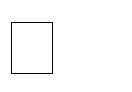 Компетенции обучающегося, формируемые в результате освоения дисциплины:Выпускник должен обладать следующими общекультурными компетенциями (ОК):владение культурой мышления, способность к восприятию, анализу, обобщению информации информации, постановке цели и выбору путей е достижения;готовностью к кооперации с коллегами, работе в коллективе;умением использовать нормативные правовые документы в своей деятельности ;стремлением к саморазвитию, повышению к квалификации и мастерства;умением использовать основные положения и методы социальных, гуманитарных и экономических наук в профессиональной деятельности; способностью анализировать социально значимые проблемы и процессы).Общая трудоемкость дисциплины.2 зачетные единицы (72 часов).Форма контроля.Промежуточная аттестация – зачет (3 сем.).АННОТАЦИЯ РАБОЧЕЙ ПРОГРАММЫ ДИСЦИПЛИНЫ Б1.Б.06 ИнформатикаМесто дисциплины (модуля) в структуре основной профессиональной образовательной программы.Учебная дисциплина «Информатика» является дисциплиной базовой части. Шифр дисциплины: Б1.Б.06.Теоретической и практической основой дисциплины являются знания, умения и виды деятельности, сформированные в процессе изучения предмета в средней общеобразовательной школе, или других учебных заведениях и образовательных центрах.Компетенции, сформированные в результате освоения содержания дисциплины, необходимы для освоения следующих дисциплин учебного плана:Работа в автоматизированном офисеПрограммные средства офисного назначенияИнформационная безопасностьЦель освоения дисциплины.Целями освоения учебной дисциплины «Информатика» являются:Формирование системных основ использования персонального компьютера будущими специалистами в предметной области;Формирование умений осознано применять инструментальные средства информационных технологий для решения задач инженерной деятельности;Формирование навыков к самообучению и непрерывному профессиональному самосовершенствованию.Краткое содержание дисциплиныОбщие теоретические основы информатикиКомпетенции, формируемые в результате освоения дисциплины:ОПК-1 - способностью решать стандартные задачи профессиональной деятельности на основе информационной и библиографической культуры с применением информационно-коммуникационных технологий и с учетом основных требований информационной безопасностиПланируемые результаты обученияВ результате освоения дисциплины студент должен: Знать:принципиальные основы устройства компьютера;назначение, основные функции операционных систем и средства их реализации;технологии решения задач инженерной деятельности с помощью инструментальных средств информационных технологий;основные понятия, принципы построения и технологию работы с базами данных;основные понятия сетей ЭВМ (локальных и глобальных), понятия сети Internet, методы поиска информации в сети Интернет;технологию создания научно-технической документации. Уметь:использовать полученные знания по основным функциям операционных систем для решения задач обучения, связанных с применением готовых компьютерных информационных материалов;использовать изученные инструментальные средства информационных технологий для решения практических задач инженерной деятельности;создавать и использовать несложные базы данных;искать информацию и обмениваться ею в сети Internet. Владеть:навигацией по файловой структуре компьютера и управления файлами;технологией создания научно-технической документации различной сложности с помощью текстового процессора Microsoft Word;технологией решения типовых информационных и вычислительных задач с помощью табличного процессора Microsoft Excel;технологией решения типовых математических задач с помощью математического пакета MathCad;технологией поиска и обмена информацией в глобальных и локальных компьютерных сетях.Общая трудоемкость дисциплины.4 зачетные единицы (144 часа).Форма контроля.Промежуточная аттестация – экзамен (1 сем.).АННОТАЦИЯ РАБОЧЕЙ ПРОГРАММЫ ДИСЦИПЛИНЫ Б1.Б.07 Деловые коммуникации1. Место дисциплины в структуре основной профессиональной образовательной программыВариативная часть дисциплины по выбору. Дисциплина «Деловые коммуникации» представляет собой прикладную научную дисциплину, которая связана с такими дисциплинами как психология, культура речи, риторика, этика деловых отношений, а также использует результаты исследований и разработок в других отраслях науки, таких как теория организации, менеджмент, управление персоналом и многих других. 2. Цель освоения дисциплиныполучение глубоких и разносторонних знаний в сфере деловой коммуникаций, развитие навыков и умений эффективных коммуникаций, применение полученных знаний в процессе практической деятельности. 3. Краткое содержание. Деловое общение и его специфика. Анализ структуры делового общения. Личность в деловом общении. Этикет в деловом общении. Основные формы делового общения. 4. Формируемые компетенцииОК-5 способность работать в коллективе, толерантно воспринимая социальные, этнические, конфессиональные и культурные различия.ОК-7 способностью к самоорганизации и самообразованию5. Планируемые результаты обучения В результате освоения дисциплины студент должен: Знать: - Закономерности и специфику делового общения. Особенности делового стиля общения;- Основные закономерности восприятия собеседника при общении, механизмы и эффекты восприятия; - Механизмы и приемы психологического воздействия в процессе общения;- Понятие конфликта и способы управления конфликтом;- Особенности специальных форм деловых коммуникаций: публичного выступления, деловой беседы, телефонного контакта, собеседования при найме на работу, совещания, дискуссии, делового спора, деловой переписки; - Способы и формы организации группы для эффективной коллективной коммуникации;- Межкультурные особенности в деловом общении и взаимодействии партнеров.- Основные правила этикета в деловом взаимодействии; Уметь:- объективно воспринимать собеседника при общении и прогнозировать результат коммуникации;- вступать в контакт и устанавливать доброжелательную атмосферу в деловом контакте; - вести деловую беседу, дискуссии, деловой спор, проводить совещания, собрания, собеседование.- организации группы для эффективной коллективной коммуникации; - распознавать невербальные сигналы и учитывать их в процессе делового общения; - использовать эффективные приемы психологического воздействия в процессе общения; - разрешать конфликты в деловом общении; - управлять эмоциональным состоянием в процессе делового общения. Владеть: - профессиональными навыками специалиста в области эффективных коммуникаций (публичные выступления, проведение совещаний, работа с документами, осуществление деловой переписки, проведение презентаций, переговоров). 6. Общая трудоемкость 3 зачетные единицы (108 часов)7. Форма контроля Промежуточная аттестация – зачет (2 семестр).АННОТАЦИЯ РАБОЧЕЙ ПРОГРАММЫ ДИСЦИПЛИНЫ Б1.Б.08 Основы делопроизводства1. Место дисциплины в структуре основной профессиональной образовательной программыУчебная дисциплина «Основы делопроизводства» является дисциплиной базовой части. Шифр дисциплины: Б1.Б.08.Компетенции,  сформированные  в  результате  освоения  содержания  дисциплины, необходимы для изучения дисциплин «Менеджмент», «Экономика организации» и др.  2. Цель освоения дисциплиныЦелью освоения учебной дисциплины «Основы делопроизводства» является формирование умения документально оформлять управленческие решения. 3. Краткое содержание дисциплиныДелопроизводство как одна из функций управления. Организация труда работников службы документационного обеспечения управления (ДОУ). Оформление реквизитов документов. Составление и оформление служебных документов. Оформление кадровой документации (документации по личному составу). Хранение кадровой документации. Организация документооборота в организации. 4. Компетенции, формируемые в результате освоения дисциплины:ОК-4- способностью к коммуникации в устной и письменной формах на русском и иностранном языках для решения задач межличностного и межкультурного взаимодействия5. Планируемые результаты обученияЗнать: - Нормативную базу документационного обеспечения управления- Системы документаций, функционирующие в системе управления - Современные требования к составлению и оформлению документов - Основы оптимизации документооборота и схем взаимодействиямежду подразделениями - Основы построения информационно-поисковой системы по документам организации;- Методы защиты документированной информации - Методы автоматизации документационного обеспечения управления Уметь:- Проектировать схемы документооборота для различных категорий документов - Организовывать архивное хранение документов - Разрабатывать локальные нормативные документы- Систематизировать документы и составлять номенклатуру делВладеть:- Навыками документирования управленческой деятельности - Навыками формирования дел6. Общая трудоемкость дисциплины.4 зачетные единицы (144 часов)7. Форма контроля.Промежуточная аттестация – экзамен (2 сем.).АННОТАЦИЯ РАБОЧЕЙ ПРОГРАММЫ ДИСЦИПЛИНЫ Б1.Б.09 СоциологияМесто дисциплины (модуля) в структуре основной профессиональной образовательной программы.Учебная дисциплина «Социология» является дисциплиной базовой части. Шифр дисциплины: Б1.Б.09. Теоретической и практической основой дисциплины являются дисциплины:ИсторияИстория БурятииИстория СибириОсновы социального государстваКомпетенции, сформированные в результате освоения содержания дисциплины, необходимы для освоения следующих дисциплин учебного плана:Социальные процессы в БурятииЦель освоения дисциплины.Целью освоения учебной дисциплины «Социология» является изучение теоретических основ и закономерностей функционирования социологической науки, ее специфики, принципов соотношения методологии и методов социологического познания; изучение и анализ современных социальных процессов, социальных отношений и социальных явлений; ознакомление с методикой проведения социологических исследований.Краткое содержание дисциплиныСоциология как наука / Общество как система / Личность и культураКомпетенции, формируемые в результате освоения дисциплины:ОК-2 - способностью анализировать основные этапы и закономерности исторического развития общества для формирования гражданской позиции.Планируемые результаты обученияВ результате освоения дисциплины студент должен: Знать:структуру социологического знания, соотношение социологии с другими науками;предысторию и социально-философские предпосылки социологии как науки, основные этапы ее становления и развития, основные направления современной социологической науки;системный подход к анализу общества, теории развития общества, социальных изменений;социологические концепции личности, понятия социального статуса и социальной роли, основные этапы и агенты социализации личности;роль социальных институтов в жизни общества, их функции и дисфункции;понятия социальной структуры и социальной стратификации общества, виды социальной мобильности;особенности методов сбора информации и процедуры социологического исследования. Уметь:анализировать современные социальные проблемы, выявлять причины и прогнозировать тенденции их развития;составлять программы проведения микро- и макросоциологических исследований, -разрабатывать инструментарий, обрабатывать эмпирические данные;работать с источниками информации: социально-политической, научной и публицистической литературой и библиографией, периодикой, статистическими источниками, материалами эмпирических исследований. Владеть:способностью применять теоретические положения для анализа современных социальных проблем, выявлять причины и прогнозировать тенденции их развития.Общая трудоемкость дисциплины.3 зачетные единицы (108 часов).Форма контроля.Промежуточная аттестация – зачет (2 сем.).АННОТАЦИЯ РАБОЧЕЙ ПРОГРАММЫ ДИСЦИПЛИНЫ Б1.Б.10 Математика 1 (Линейная алгебра)Место дисциплины (модуля) в структуре основной профессиональной образовательной программы.Учебная дисциплина «Математика 1 (Линейная алгебра)» является дисциплиной базовой части.Шифр дисциплины: Б1.Б.10.Теоретической и практической основой дисциплины являются знания, умения и виды деятельности, сформированные в процессе изучения предмета в средней общеобразовательной школе, или других учебных заведениях и образовательных центрах.Компетенции, сформированные в результате освоения содержания дисциплины, необходимы для освоения следующих дисциплин учебного плана:Математика 2 (Математический анализ)Математика 3 (Теория вероятностей и математическая статистика)ЭконометрикаЦель освоения дисциплины.Целью освоения учебной дисциплины «Математика 1 (Линейная алгебра)» является формирование у студентов основ методов вычислений, а также овладение практикой решения задач на ПК.Краткое содержание дисциплиныЛинейные операторы и экономические модели / Методы решения нелинейных уравнений / Методы решения задач линейной алгебры / Методы решения систем нелинейных уравнений / Методы линейного программирования. Транспротная задача / Модели Леонтьева.Компетенции, формируемые в результате освоения дисциплины:ОПК-3 - способностью выбрать инструментальные средства для обработки экономических данных в соответствии с поставленной задачей, проанализировать результаты расчетов и обосновать полученные выводы.Планируемые результаты обученияВ результате освоения дисциплины студент должен: Знать:основные понятия и методы вычислений;элементы теории погрешности, правила действий с приближенными числами;численные методы дифференцирования и интегрирования;численные методы решения задач линейной алгебры;методы интерполяции и приближения. Уметь:применить методы вычислений, также оценить степень применимости этих методов;владеть методами численного решения систем линейных, нелинейных алгебраических уравнений и методами решения задач на собственные значения;разработать алгоритмы и пакеты вычислительных программ использующих численные методы;использовать пакеты математических прикладных программ для решения задач вычислительной математики. Владеть:методологией и навыками решения научных и практических задач.Общая трудоемкость дисциплины.3 зачетных единиц (108 часов).Форма контроля.Промежуточная аттестация – зачет (1 сем.).АННОТАЦИЯ РАБОЧЕЙ ПРОГРАММЫ ДИСЦИПЛИНЫ Б1.Б.11 Математика 2 (Математический анализ)Место дисциплины (модуля) в структуре основной профессиональной образовательной программы.Учебная дисциплина «Математика 2 (Математический анализ)» является дисциплиной базовой части.Шифр дисциплины: Б1.Б.11.Теоретической и практической основой дисциплины являются дисциплины:Математика 1 (Линейная алгебра)Компетенции, сформированные в результате освоения содержания дисциплины, необходимы для освоения следующих дисциплин учебного плана:Математика 3 (Теория вероятностей и математическая статистика)ЭконометрикаЦель освоения дисциплины.Целью освоения учебной дисциплины «Математика 2 (Математический анализ)» является ознакомление с различными методами исследования переменных величин посредством анализа бесконечно малых, основу которого составляет теория дифференциального и интегрального исчисления.Краткое содержание дисциплиныВведение в анализ / Теория предела / Дифференцирование функций одной переменной / Неопределенный интеграл / Определенный интеграл.Компетенции, формируемые в результате освоения дисциплины:ОПК-3 - способностью выбрать инструментальные средства для обработки экономических данных в соответствии с поставленной задачей, проанализировать результаты расчетов и обосновать полученные выводы.Планируемые результаты обученияВ результате освоения дисциплины студент должен: Знать:основные факты и понятия математического анализа Уметь:ориентироваться в монографической литературе по математическому анализу;применять полученные знания для решения конкретных научно-практических задач;разрабатывать математические методы в сфере науки и практики с использованием конструкций математического анализа. Владеть:методами дифференцирования и интегрирования функций;методами исследования функций с помощью математического анализа;приближенными методами решения уравнений и вычисления определенных интегралов;методами теории поля в решении физических задач.Общая трудоемкость дисциплины.5 зачетные единицы (180 часов).Форма контроля.Промежуточная аттестация – экзамен (1 сем.).АННОТАЦИЯ РАБОЧЕЙ ПРОГРАММЫ ДИСЦИПЛИНЫ Б1.Б.12 Математика 3 (Теория вероятностей и математическая статистика)Место дисциплины (модуля) в структуре основной профессиональной образовательной программы.Учебная дисциплина «Математика 3 (Теория вероятностей и математическая статистика)» является дисциплиной базовой части. Шифр дисциплины: Б1.Б.12.Теоретической и практической основой дисциплины являются дисциплины:Математика 1 (Линейная алгебра)Математика 2 (Математический анализ)Компетенции, сформированные в результате освоения содержания дисциплины, необходимы для освоения следующих дисциплин учебного плана:Эконометрика,Теория систем и системный анализ,Теория игр.Цель освоения дисциплины.Целью освоения учебной дисциплины «Математика 3 (Теория вероятностей и математическая статистика)» является закладывание основ научной теории вероятностей и математической статистики как ветви математического анализа, овладение теорией и практикой решения задач по теории вероятностей и умение самостоятельно применять их к решению прикладных задач.Краткое содержание дисциплиныТеория вероятностей / Математическая статистика.Компетенции, формируемые в результате освоения дисциплины:ОПК-3 - способностью выбрать инструментальные средства для обработки экономических данных в соответствии с поставленной задачей, проанализировать результаты расчетов и обосновать полученные выводы.Планируемые результаты обученияВ результате освоения дисциплины студент должен: Знать:основные факты и понятия теории вероятностей, разрабатывать модели случайных явлений и также применять их для решения разнообразных задач в условиях неопределенности. Уметь:излагать основные факты, понятия теории вероятностей и математической статистики, а также применять их для решения задач. Владеть:навыками применения современного математического инструментария для решения экономическихзадач;методикой построения, анализа и применения математических моделей для оценки состояния ипрогноза развития экономических явлений и процессовОбщая трудоемкость дисциплины.3 зачетные единицы (108 часов).Форма контроля.Промежуточная аттестация – зачет (2 сем.).АННОТАЦИЯ РАБОЧЕЙ ПРОГРАММЫ ДИСЦИПЛИНЫ Б1.Б.13 Экономическая теория 1 (Микроэкономика)Место дисциплины (модуля) в структуре основной профессиональной образовательной программы.Учебная дисциплина «Экономическая теория 1 (Микроэкономика)» является дисциплиной базовой части. Шифр дисциплины: Б1.Б.13.Теоретической и практической основой дисциплины являются дисциплины:История экономических ученийКомпетенции, сформированные в результате освоения содержания дисциплины, необходимы для освоения следующих дисциплин учебного плана:Экономическая теория 2 (Макроэкономика)Мировая экономика и международные экономические отношенияИнституциональная экономикаЦель освоения дисциплины.К целям освоения учебной дисциплины «Экономическая теория 1 (Микроэкономика)» относятся:сформировать понимание принципов работы рыночного механизмасформировать понимание разнообразных форм конкуренции (совершенной и несовершенной)сформировать умения и навыки использования понятий микроэкономической теории для описания и анализа реальных рыночных феноменов и моделей, используемых для их описания;сформировать умение и навыки строить относительно простые модели для описания рыночных феноменов, как реальных, так и гипотетических;сформировать понимание ограниченности, дополняемости и замещаемости рыночного, командного и традиционного механизмов распределения ресурсов;сформировать навыки решения задач относящихся к классическим микроэкономическим моделям.Краткое содержание дисциплиныВведение в экономику / Принципы экономической теории / Основы теории спроса и предложения / Поведение потребителей / Производство / Издержки / Анализ рыночных структур / Рынок факторов производства.Компетенции, формируемые в результате освоения дисциплины:ОК-3 - способностью использовать основы экономических знаний в различных сферах деятельностиПланируемые результаты обученияВ результате освоения дисциплины студент должен: Знать:-основные положения современной экономической теории-закономерности функционирования современной экономики на микроуровне; Уметь:анализировать экономические явления и процессы на микроуровнеинтерпретировать полученные результаты. Владеть:методами анализа экономических явлений с помощью теоретических моделейнавыками экономического моделированияОбщая трудоемкость дисциплины.4 зачетные единицы (144 часа).Форма контроля.Промежуточная аттестация – экзамен (1 сем.).АННОТАЦИЯ РАБОЧЕЙ ПРОГРАММЫ ДИСЦИПЛИНЫ Б1.Б.14 Экономическая теория 2 (Макроэкономика)Место дисциплины (модуля) в структуре основной профессиональной образовательной программы.Учебная дисциплина «Экономическая теория 2 (Макроэкономика)» является дисциплиной базовой части. Шифр дисциплины: Б1.Б.14.Теоретической и практической основой дисциплины являются дисциплины:История экономических ученийЭкономическая теория 1 (Микроэкономика)Компетенции, сформированные в результате освоения содержания дисциплины, необходимы для освоения следующих дисциплин учебного плана:Мировая экономика и международные экономические отношенияИнституциональная экономикаЭкономика организацииЦель освоения дисциплины.Целью освоения учебной дисциплины «Экономическая теория 2 (Макроэкономика)» является формирование у студентов базовых представлений о главных параметрах и закономерностях существования народнохозяйственного целого отдельной страны, крупных сегментах этого целого в их взаимосвязи. Курс призван сформировать определенный уровень знаний и навыков в области макроэкономики, соответствующих стандартам высшего экономического образования.Краткое содержание дисциплиныОбщественное воспроизводство. Макроэкономические показатели / Экономические циклы / Макроэкономическая нестабильность: безработица и инфляция. Социально-экономические последствия инфляции и безработицы / Потребление и сбережение. Мультипликатор автономных расходов / Равновесие совокупного спроса и совокупного предложения / Экономический рост / Деньги. Денежное обращение. Кредитно-денежная политика / Налоговая система страны / Теория международной торговли / Платежный баланс / Валютный курс / Государственный бюджет. Налогово-бюджетная политика государства / Открытая экономика. Особенности экономики переходного периодаКомпетенции, формируемые в результате освоения дисциплины:ОК-3 - способностью использовать основы экономических знаний в различных сферах деятельностиПланируемые результаты обученияВ результате освоения дисциплины студент должен: Знать:-основные положения современной экономической теории;-закономерности функционирования современной экономики на макроуровне. Уметь:анализировать экономические явления и процессы на макроуровне;интерпретировать полученные результаты. Владеть:методами анализа экономических явлений с помощью теоретических моделей;навыками экономического моделирования.Общая трудоемкость дисциплины.4 зачетные единицы (144 часов).Форма контроля.Промежуточная аттестация – экзамен (2 сем.).АННОТАЦИЯ РАБОЧЕЙ ПРОГРАММЫ ДИСЦИПЛИНЫ Б1.Б.15 Статистика 1 (Теория статистики)Место дисциплины (модуля) в структуре основной профессиональной образовательной программы.Учебная дисциплина «Статистика 1 (Теория статистики)» является дисциплиной базовой части.Шифр дисциплины: Б1.Б.15.Теоретической и практической основой дисциплины являются знания, умения и виды деятельности, сформированные в процессе изучения предмета в средней общеобразовательной школе, или других учебных заведениях и образовательных центрах.Компетенции, сформированные в результате освоения содержания дисциплины, необходимы для освоения следующих дисциплин учебного плана:Статистика 2 (Социально-экономическая статистика)Многомерные статистические методыЭконометрическое моделированиеЦель освоения дисциплины.Целью освоения учебной дисциплины «Статистика 1 (Теория статистики)» является формирование компетенций в области статистики для анализа социально- экономических процессов и явлений при решении профессиональных задач будущими экономистами. В результате изучения курса теории статистики студенты должны овладеть знаниями общих основ статистической науки и общими навыками проведения статистического исследования.Краткое содержание дисциплиныОписательная статистика / Аналитическая статистика.Компетенции, формируемые в результате освоения дисциплины:ОПК-2 - способностью осуществлять сбор, анализ и обработку данных, необходимых для решения профессиональных задачПК-6 - способностью анализировать и интерпретировать данные отечественной и зарубежной статистики о социально-экономических процессах и явлениях, выявлять тенденции изменения социально- экономических показателейПланируемые результаты обученияВ результате освоения дисциплины студент должен: Знать:методы сбора, обработки и анализа статистических данных;сущность, основы построения, расчета и анализа обобщающих статистических показателей;требования, предъявляемые к статистическим данным. Уметь:применять статистические методы для сбора, обработки и систематизации статистических данных;применять методы статистического анализа для дальнейшей интерпретации собранных данных.применять статистические показатели в целях информационного обеспечения профессиональной деятельности. Владеть:навыками проведения сбора и обработки собранных данных;навыками расчетов обобщающих статистических показателей;навыками анализа статистических данных и интерпретации результатов статистических расчетов, формулирования выводов, вытекающих из аналитических расчетов.Общая трудоемкость дисциплины.4 зачетные единицы (144 часов).Форма контроля.Промежуточная аттестация – экзамен (3 сем.).АННОТАЦИЯ РАБОЧЕЙ ПРОГРАММЫ ДИСЦИПЛИНЫБ1.Б.16. Статистика 2 (Социально-экономическая статистика)Место дисциплины (модуля) в структуре основной профессиональной образовательной программы.Учебная дисциплина «Статистика 2 (Социально-экономическая статистика)» является дисциплиной базовой части. Шифр дисциплины: Б1.Б.16.Теоретической и практической основой дисциплины являются дисциплины:Статистика 1 (Теория статистики)Компетенции, сформированные в результате освоения содержания дисциплины, необходимы для освоения следующих дисциплин учебного плана:Многомерные статистические методыУправление проектамиЭконометрическое моделированиеЦель освоения дисциплины.Целью освоения учебной дисциплины «Статистика 2 (Социально-экономическая статистика)» является формирование у студентов необходимых компетенций при использования статистических методов сбора информации, ее обработки и анализа для оценки социально-экономических процессов и решения профессиональных задач.Краткое содержание дисциплиныСоциально-экономическая статистикаКомпетенции, формируемые в результате освоения дисциплины:ОПК-2 - способностью осуществлять сбор, анализ и обработку данных, необходимых для решения профессиональных задачПК-6 - способностью анализировать и интерпретировать данные отечественной и зарубежной статистики о социально-экономических процессах и явлениях, выявлять тенденции изменения социально- экономических показателейПланируемые результаты обученияВ результате освоения дисциплины студент должен: Знать:основные понятия, определения, сущность социально-экономической статистики;методы сбора и анализа статистических данных;основы построения, расчета и анализа современной системы социально-экономических показателей. Уметь:применять статистические методы для сбора и систематизации статистических данных;применять методы статистического анализа для дальнейшей интерпретации собранных данных;проводить анализ данных отечественной и зарубежной статистики о социально-экономических процессах и явлениях и их интерпретировать;проводить анализ тенденций изменения социально-экономических показателей. Владеть:самостоятельного сбора и статистической обработки статистических данных, необходимых для анализа экономической и социальной информации;статистическими методами решения экономических задач;расч та показателей экономической деятельности организаций в соответствии с действующими статистическими стандартами;проведения статистического анализа с применением изученных систем показателей и статистических методов;формулировки аналитических выводов на основе содержательной интерпретации полученных результатов статистической обработки данных;методами выявления тенденций изменения социально-экономических показателей.Общая трудоемкость дисциплины.4 зачетных единиц (144 часов).Форма контроля.Промежуточная аттестация – экзамен (4 сем.).АННОТАЦИЯ РАБОЧЕЙ ПРОГРАММЫ ДИСЦИПЛИНЫБ1.Б.17. МенеджментМесто дисциплины (модуля) в структуре основной профессиональной образовательной программы.Учебная дисциплина «Менеджмент» является дисциплиной базовой части. Шифр дисциплины: Б1.Б.17.Теоретической и практической основой дисциплины являются знания, умения и виды деятельности, сформированные в процессе изучения предмета в средней общеобразовательной школе, или других учебных заведениях и образовательных центрах.Компетенции, сформированные в результате освоения содержания дисциплины, необходимы для освоения следующих дисциплин учебного плана:Методы принятия управленческих решенийУправление проектамиЦель освоения дисциплины.Целью освоения учебной дисциплины «Менеджмент» является приобретение теоретических знаний и практических навыков, необходимых для организации, проведения и разработки на основе его результатов компетентных управленческих решений.Краткое содержание дисциплиныТеоретико-методологические основы менеджмента / Социально-психологические аспекты менеджментаКомпетенции, формируемые в результате освоения дисциплины:ОПК-4 - способностью находить организационно-управленческие решения в профессиональной деятельности и готовность нести за них ответственностьПланируемые результаты обученияВ результате освоения дисциплины студент должен: Знать:теоретические основы, методы и принципы менеджмента;цели и функции менеджмента;структуры	и	взаимосвязи	внутренней	и	внешней	среды	организации;	закономерности коммуникационных процессов;технологии разработки и принятия решений;методы стратегического и текущего планирования;принципы построения организационных структур, распределения полномочий и ответственности на основе их делегирования;способы мотивации и стимулирования труда работников;основные принципы и процедуры эффективного контроля;теоретические основы власти и лидерского поведения в организации; Уметь:работать с учебной, научной и литературой и периодическими изданиями, обобщать материал, анализировать информацию;управлять коммуникационным процессом и устанавливать эффективные коммуникационные связи;выявлять и анализировать факторы внешней среды и характер их влияния на деятельность организации;формулировать сильные и слабые стороны предприятия в конкурентной среде;применять методики стратегического анализа (SWOT и PEST-анализ) для разработки перспективной стратегии организации;правильно формулировать миссию и перспективные цели предприятия и планировать текущую деятельность; Владеть:специальной экономической терминологией и лексикой специальности;методикой построения и оптимизации организационных структур;умением разрабатывать эффективные способы мотивации и стимулирования труда работников;умением совершенствовать свой лидерский стиль;Общая трудоемкость дисциплины.3 зачетных единиц (108 часов).Форма контроля.Промежуточная аттестация – зачет (3 сем.).АННОТАЦИЯ РАБОЧЕЙ ПРОГРАММЫ ДИСЦИПЛИНЫБ1.Б.18. Экономика организацииМесто дисциплины (модуля) в структуре основной профессиональной образовательной программы.Учебная дисциплина «Экономика организации» является дисциплиной базовой части. Шифр дисциплины: Б1.Б.18.Теоретической и практической основой дисциплины являются дисциплины:История экономических ученийЭкономическая теория 1 (Микроэкономика)Экономическая теория 2 (Макроэкономика)Компетенции, сформированные в результате освоения содержания дисциплины, необходимы для освоения следующих дисциплин учебного плана:Мировая экономика и международные экономические отношенияИнституциональная экономикаМетоды оптимальных решенийЦель освоения дисциплины.Целью освоения учебной дисциплины «Экономика организации» является изучение студентами теоретических основ функционирования предприятия, как первичного звена экономики и формирование у них практических навыков анализа, планирования, организации и осуществления предпринимательской деятельности.Краткое содержание дисциплиныОбщая характеристика предприятий и предпринимательской деятельности / Ресурсы производственно-хозяйственной деятельности предприятий / Организационно-экономический механизм управления на предприятияхКомпетенции, формируемые в результате освоения дисциплины:ОК-3 - способностью использовать основы экономических знаний в различных сферах деятельностиПК-5 - способностью анализировать и интерпретировать финансовую, бухгалтерскую и иную информацию, содержащуюся в отчетности предприятий различных форм собственности, организаций, ведомств и т.д. и использовать полученные сведения для принятия управленческих решенийПК-7 - способностью, используя отечественные и зарубежные источники информации, собрать необходимые данные проанализировать их и подготовить информационный обзор и/или аналитический отчет.Планируемые результаты обученияВ результате освоения дисциплины студент должен: Знать:сущность организации, как основного звена экономики отраслей;состав и структуру земель, основных и оборотных средств, трудовых ресурсов, методы оценкиэффективности их использования;показатели экономической эффективности деятельности организаций (предприятий) и методы их анализа;виды и формы организации предпринимательской деятельности;особенности организации производства и производственной деятельности;информационные ресурсы организаций, нормативно-правовую базу деятельности предприятий;способы расчета экономических и социально-экономических показателей характеризующих деятельность предприятий;основы организации индивидуальных и коллективных малых предприятий,особенности внутрифирменного предпринимательства, интрапренерства на крупных предприятиях,производственный процесс, функции и методы управления организациями и предприятиями. Уметь:определять организационно-правовые формы организаций;находить и использовать необходимую экономическую информацию;определять эффективность использования земельных, материальных и трудовых ресурсов организации (предприятия);анализировать первичные документы по экономической деятельности организации;определять место и значение организации (предприятия) в социально-экономическом развитии региона, отрасли;пользоваться	методами	расчета	экономических	и	социально-экономических	показателей характеризующих деятельность предприятий;генерировать предпринимательские идеи, делать выбор и обоснование,создавать и поддерживать партнерские связи в предпринимательской деятельности. Владеть:навыками определения показателей экономической эффективности деятельности предприятия;навыками выполнения необходимых расчетов, связанных с выбором наиболее эффективных мероприятий, проектов;навыками определения показателей экономической и социально-экономической эффективности хозяйствующих субъектов;первичными навыками расчетов разработки прогнозов и планов развития организации (предприятия);методами оценки и управления предпринимательскими рисками и вырабатывать стратегию предприятия.Общая трудоемкость дисциплины.4 зачетных единиц (144 часов).Форма контроля.Промежуточная аттестация – экзамен (3 сем.).АННОТАЦИЯ РАБОЧЕЙ ПРОГРАММЫ ДИСЦИПЛИНЫБ1.Б.19. Теория бухгалтерского учетаМесто дисциплины (модуля) в структуре основной профессиональной образовательной программы.Учебная дисциплина «Теория бухгалтерского учета» является дисциплиной базовой части. Шифр дисциплины: Б1.Б.19.Теоретической и практической основой дисциплины являются дисциплины:Экономика организацииКомпетенции, сформированные в результате освоения содержания дисциплины, необходимы для освоения следующих дисциплин учебного плана:Деньги, кредит, банкиНалоги и налогообложениеБизнес-планированиеЦель освоения дисциплины.Целью освоения учебной дисциплины «Теория бухгалтерского учета» является формирование у будущих бакалавров теоретических знаний и практических навыков по основам ведения бухгалтерского учета на современном предприятии, умений их использовать учетную информацию для принятия управленческих решений.Краткое содержание дисциплиныУчетная политика организации / Учет собственного капитала / Учет долгосрочных инвестиций / Учет основных средств / Учет нематериальных активов / Учет материально-производственных запасов / Учет труда и его оплаты / Классификация расходов и затрат. Учет расходов по элементам затрат / Учет готовой продукции и товаров / Учет денежных средств / Учет финансовых вложений / Учет расчетов / Учет финансовых результатов / Бухгалтерская отчетность организации / Учет на малом предприятии.Компетенции, формируемые в результате освоения дисциплины:ПК-5 - способностью анализировать и интерпретировать финансовую, бухгалтерскую и иную информацию, содержащуюся в отчетности предприятий различных форм собственности, организаций, ведомств и т.д. и использовать полученные сведения для принятия управленческих решений.Планируемые результаты обученияВ результате освоения дисциплины студент должен: Знать:роль и значение хозяйственного учета в системе управления предприятием; составляющие уровни нормативного регулирования бухгалтерского учета в Российской Федерации;основополагающие принципы бухгалтерского учета;интересы различных групп пользователей бухгалтерской информации;объекты бухгалтерского наблюдения;сущность элементов метода бухгалтерского учета;назначение и порядок составления оборотных ведомостей по синтетическим и аналитическим счетам; назначение бухгалтерских регистров;сущность различных форм бухгалтерского учета;роль и значение учетной политики организации; Уметь:производить группировку имущества и обязательства организации по составу и размещению и источникам образования;отражать операции на активных и пассивных счетах, рассчитывать обороты и остатки по счетам на конец отчетного периода;составлять оборотную ведомость по счетам синтетического и аналитического учета;решать простейшие ситуационные задачи;составлять баланс предприятия на основании оборотных ведомостей. Владеть:теоретическими и практическими основами организации учетного процесса на хозяйствующем субъекте.Общая трудоемкость дисциплины.5 зачетных единиц (180 часов).Форма контроля.Промежуточная аттестация – экзамен (3 сем.).АННОТАЦИЯ РАБОЧЕЙ ПРОГРАММЫ ДИСЦИПЛИНЫБ1.Б.20. Информационные технологии в экономикеМесто дисциплины (модуля) в структуре основной профессиональной образовательной программы.Учебная дисциплина «Информационные технологии в экономике» является дисциплиной базовой части. Шифр дисциплины: Б1.Б.20.Теоретической и практической основой дисциплины являются дисциплины:Эконометрическое моделированиеКомпетенции, сформированные в результате освоения содержания дисциплины, необходимы для освоения следующих дисциплин учебного плана:Имитационное моделирование,Нейросетевое моделированиеЦель освоения дисциплины.Целью освоения учебной дисциплины «Информационные технологии в экономике» является формирование у студентов системы знаний в области теории и практики применения информационных технологий в сфере экономики.Краткое содержание дисциплиныРешение экономических задач с помощью ИТ / Информационные технологии / Модель бизнеса и структурный анализКомпетенции, формируемые в результате освоения дисциплины:ПК-8 - способностью использовать для решения аналитических и исследовательских задач современные технические средства и информационные технологииПланируемые результаты обученияВ результате освоения дисциплины студент должен: Знать:методологию информационных технологий,основные тенденции развития ИТ и прикладного программного обеспечения для интеллектуальной поддержки управленческих решений,основные понятия и современные принципы работы с деловой информацией,корпоративные информационные системы,основные ИТ-управления бизнес-процессами. Уметь:применять информационные технологии для решения управленческих задач;проводить анализ методов оценивания и выбора современных информационных технологий для автоматизации решения прикладных задач. Владеть:программным обеспечением для работы с деловой информацией и основами Интернет-технологий;навыками работы с информационными технологиями для повышения эффективности управления.Общая трудоемкость дисциплины.4 зачетные единицы (144 часов).Форма контроля.Промежуточная аттестация – экзамен (3 сем.).АННОТАЦИЯ РАБОЧЕЙ ПРОГРАММЫ ДИСЦИПЛИНЫБ1.Б.21. ЭконометрикаМесто дисциплины (модуля) в структуре основной профессиональной образовательной программы.Учебная дисциплина «Эконометрика» является обязательной дисциплиной базовой части. Шифр дисциплины: Б1.Б.21.Теоретической и практической основой дисциплины являются дисциплины:Математика 1 (Линейная алгебра)Математика 2 (Математический анализ)Математика 3 (Теория вероятностей и математическая статистика)Компетенции, сформированные в результате освоения содержания дисциплины, необходимы для освоения следующих дисциплин учебного плана:Численные методыЭкономико-математическое моделированиеЭконометрическое моделированиеЦель освоения дисциплины.Целью освоения учебной дисциплины «Эконометрика» является формирование у студентов навыков анализа экономических процессов и явлений с абстрактно-математической точки зрения, а также умения описать эти процессы с помощью математических соотношений. Курс эконометрики синтезирует многие математические и экономические идеи и методы и в этом смысле способствует выработке у студента навыков комплексного подхода к финансово-экономическим процессам реальной действительности.Краткое содержание дисциплиныВведение в эконометрику / Корреляция и регрессия в эконометрических исследованиях / Проблемы эконометрического моделирования / Динамические модели / Модели панельных данных / Системы эконометрических уравненийКомпетенции, формируемые в результате освоения дисциплины:ОПК-3 - способностью выбрать инструментальные средства для обработки экономических данных в соответствии с поставленной задачей, проанализировать результаты расчетов и обосновать полученные выводыПК-4 - способностью на основе описания экономических процессов и явлений строить стандартные теоретические и эконометрические модели, анализировать и содержательно интерпретировать полученные результатыПланируемые результаты обученияВ результате освоения дисциплины студент должен: Знать:этапы эконометрического исследования;глоссарий основных понятий;виды эконометрических моделей;типы переменных данных; Уметь:проводить различие между измерительными шкалами по наличию атрибутов;определять цель и задачи исследования, подход к объекту как системе;представлять исходные данные в соответствующем признаковом пространстве;классифицировать признаки по соответствующим аналитическим группировкам; • выявлять причинно-следственную зависимость;объяснять взаимодействие факторов отдельно и в общей среде.выбирать соответствующую модель для описания количественных мер экономических отношений;применять различные методы оценивания параметров моделей;сопоставлять результаты применения различных подходов к исследованию взаимосвязи;интерпретировать общесистемные закономерности на примере конкретной статистической совокупности; • вычислять основные показатели качества исходной модели;определять предметную область анализа объекта;определять проблемную область анализа объекта;выполнять экономико-математическое моделирование;оценивать значимость факторов в моделях. Владеть:методиками статистического анализа;навыками классификации признаков по соответствующим группировкам;знаниями методов и критериев проверки оценки качества параметров и моделей;навыками дескриптивной статистики;методикой и методологией проведения научных исследований в профессиональной сфере;навыками самостоятельной исследовательской работы;навыками	микроэкономического	и	макроэкономического	моделирования	с	применением современных инструментов.Общая трудоемкость дисциплины.3 зачетных единиц (108 часов).Форма контроля.Промежуточная аттестация – зачет (5 сем.).АННОТАЦИЯ РАБОЧЕЙ ПРОГРАММЫ ДИСЦИПЛИНЫБ1.Б.22. МаркетингМесто дисциплины (модуля) в структуре основной профессиональной образовательной программы.Учебная дисциплина «Маркетинг» является дисциплиной базовой части. Шифр дисциплины: Б1.Б.22. Теоретической и практической основой дисциплины являются знания, умения и виды деятельности,сформированные в процессе изучения предмета в средней общеобразовательной школе, или других учебных заведениях и образовательных центрах.Компетенции, сформированные в результате освоения содержания дисциплины, необходимы для освоения следующих дисциплин учебного плана:Методы принятия управленческих решенийУправление проектамиБизнес-планированиеЦель освоения дисциплины.Целью освоения учебной дисциплины «Маркетинг» является приобретение теоретических знаний и практических навыков, необходимых для осуществления маркетингового механизма воздействия на конкурентные позиции (предприятия) на рынке.Краткое содержание дисциплиныПонятие, сущность и роль маркетинга / Маркетинговая среда, маркетинговые стратегии / Система маркетинговых исследований / Сегментирование рынка и позиционирование товара / Потребительское поведение / Товарная и сбытовая политика / Ценовая политика / Маркетинговые коммуникации. Формирование спроса / Управление маркетингом на предприятииКомпетенции, формируемые в результате освоения дисциплины:ОПК-2 - способностью осуществлять сбор, анализ и обработку данных, необходимых для решения профессиональных задачОПК-4 - способностью находить организационно-управленческие решения в профессиональной деятельности и готовность нести за них ответственностьПланируемые результаты обученияВ результате освоения дисциплины студент должен: Знать:функции, цели, задачи и роль маркетинга;методы сбора маркетинговой информации;-систему показателей маркетинговой среды предприятия;-основы маркетинговых коммуникаций;-типы и показатели, характеризующие покупательское поведение;-критерии сегментирования рынка;-методологические основы анализа показателей для оценки маркетинговой деятельности;-основные требования предъявляемые к маркетинговым планам. Уметь:-анализировать маркетинговые данные;-использовать необходимый инструментарий для оценки эффективности маркетинговых проектов;-систематизировать данные для формирования маркетингового плана организации;-оценивать ожидаемые результаты маркетинговой деятельности;-использовать необходимый инструментарий для оценки и эффективности маркетинговых проектов;-планировать маркетинговую деятельность. Владеть:методами сбора маркетинговой информации;-навыками анализа данных для формирования маркетингового плана организации;-методами расчета экономических показателей, характеризующие эффективность маркетинговой деятельности;-навыками формирования маркетингового плана организации.Общая трудоемкость дисциплины.3 зачетных единиц (108 часов).Форма контроля.Промежуточная аттестация – зачет (4 сем.).АННОТАЦИЯ РАБОЧЕЙ ПРОГРАММЫ ДИСЦИПЛИНЫБ1.Б.23. ФинансыМесто дисциплины (модуля) в структуре основной профессиональной образовательной программы.Учебная дисциплина «Финансы» является дисциплиной базовой части. Шифр дисциплины: Б1.Б.23. Теоретической и практической основой дисциплины являются дисциплины:Экономика организацииКомпетенции, сформированные в результате освоения содержания дисциплины, необходимы для освоения следующих дисциплин учебного плана:Деньги, Кредит, БанкиБизнес-планированиеМатематические методы финансового анализаЦель освоения дисциплины.Целью освоения учебной дисциплины «Финансы» является выработка у студентов способности собирать и анализировать исходные данные, необходимые для расчета экономических и социально- экономических показателей в области финансов и кредита.Краткое содержание дисциплиныОсновные понятия о деньгах и финансах / Финансовая, бюджетная и налоговая системы / Кредит и межународные финансовые отношения.Компетенции, формируемые в результате освоения дисциплины:ПК-5 - способностью анализировать и интерпретировать финансовую, бухгалтерскую и иную информацию, содержащуюся в отчетности предприятий различных форм собственности, организаций, ведомств и т.д. и использовать полученные сведения для принятия управленческих решенийПланируемые результаты обученияВ результате освоения дисциплины студент должен: Знать:основные понятия данной дисциплины;экономические и социально-экономические показатели, их формулы и исходные данные для их расчета;источники информации для сбора необходимых данных для расчета экономических и социально- экономических показателей. Уметь:находить необходимые данные для расчета экономических и социально-экономических показателей;выбрать инструментальные средства для обработки экономических данных в соответствии с поставленной задачей;проанализировать результаты расчетов и обосновать полученные выводы. Владеть:навыками поиска необходимой информации для расчета показателей, выбор оптимальных источников;методиками проведения расчетов экономических и социально-экономических показателей в сфере финансов;методами решения задач в части организации денежного обращения и кредитования, анализа доходов и расходов государства.Общая трудоемкость дисциплины.3 зачетные единицы (108 часов).Форма контроля.Промежуточная аттестация – зачет (4 сем.).АННОТАЦИЯ РАБОЧЕЙ ПРОГРАММЫ ДИСЦИПЛИНЫБ1.Б.24. Методы принятия управленческих решенийМесто дисциплины (модуля) в структуре основной профессиональной образовательной программы.Учебная дисциплина «Методы  принятия  управленческих решений» является обязательной дисциплиной вариативной части. Шифр дисциплины: Б1.Б.24.Теоретической и практической основой дисциплины являются дисциплины:МенеджментМаркетингКомпетенции, сформированные в результате освоения содержания дисциплины, необходимы для освоения следующих дисциплин учебного плана:Стратегический менеджментИнновационный менеджментЦель освоения дисциплины.Целями освоения учебной дисциплины «Методы принятия управленческих решений» являются:изучение методов обеспечения качества принимаемого управленческого решения в условиях неопределенности внешней и внутренней среды;изучение факторов (экономических законов, научных подходов и др.), влияющих на эффективность управленческого решения; изучение методов анализа, прогнозирования, оптимизации и экономического обоснования управленческого решения в рамках системы менеджмента.Краткое содержание дисциплиныОсновы методологии принятия управленческих решений / Методы диагностики проблем / Методы выявления (генерирования) альтернатив / Методы оценки и выбора альтернатив / Методы реализации управленческих решений / Методы оценки эффективности управленческих решенийКомпетенции, формируемые в результате освоения дисциплины:ОПК-4 - способностью находить организационно-управленческие решения в профессиональной деятельности и готовность нести за них ответственностьПланируемые результаты обученияВ результате освоения дисциплины студент должен: Знать:теоретические вопросы принятия управленческих решений;основные приемы статистического и экономико-математического анализа, используемые при анализе инвестиционного процесса и для оценки инвестиционных проектов;содержание этапов принятия управленческих решений. Уметь:разрабатывать и сравнивать альтернативы решений;использовать административные, экономические и социально-психологические методы управления;организовывать контроль;корректировать первоначальное решение;решать типовые математические задачи, используемые при принятии инвестиционных решений;решать типовые задачи на этапах подготовки к разработке, разработки, принятия, реализации управленческих решений и анализа полученного результата. Владеть:навыками сбора и систематизации информации;навыками расчета рисков на основе статистики или экспертных оценок;инструментами административного, экономического, социально-психологического воздействия;навыками выполнения необходимых расчетов в ходе планирования проектов с учетом неопределенности и рисков;навыками практического применения знаний в профессиональной деятельности на этапах подготовки к разработке, разработки, принятия, реализации управленческих решений и анализа полученного результата.Общая трудоемкость дисциплины.3 зачетные единицы (108 часов).Форма контроля.Промежуточная аттестация – зачет (5 сем.).АННОТАЦИЯ РАБОЧЕЙ ПРОГРАММЫ ДИСЦИПЛИНЫБ1.Б.25. Деньги, кредит, банкиМесто дисциплины (модуля) в структуре основной профессиональной образовательной программы. Учебная дисциплина «Деньги, кредит, банки» является дисциплиной базовой части. Шифр дисциплины: Б1.Б.25.Теоретической и практической основой дисциплины являются дисциплины: «Экономическая теория 2 (Макроэкономика)», «Финансы».Компетенции, сформированные в результате освоения содержания дисциплины «Деньги, кредит, банки» необходимы для изучения дисциплины «Финансовая политика государства» успешного прохождения преддипломной практики и подготовки ВКР.Цель освоения дисциплины.Цель изучения дисциплины: заключается в формировании системных знаний у студентов о роли денег, кредита и банков в современной экономике и приобретении навыков анализа основных тенденций и принятия решений в денежно-кредитной сфере, раскрытие исторических и дискуссионных теоретических аспектов их сущности, функций, законов, роли в современной рыночной экономике.3. Краткое содержание дисциплиныДеньги и денежные системы. Сущность кредита и его свойства. Понятие банковской системы. Банковская система России и зарубежных стран.4. Компетенции, формируемые в результате освоения дисциплины:ОПК-3 – способностью выбрать инструментальные средства для обработки экономических данных в соответствии с поставленной задачей, проанализировать результаты расчетов и обосновать полученные выводы. 5. Планируемые результаты обученияВ результате освоения дисциплины студент должен:Знать:- основные вопросы современной теории денег, кредита, банков;- денежный оборот, его структуру и деление на налично-денежный и безналичный обороты;- природу эмиссии и инфляции, предпосылки их возникновения и методы стабилизации национальной валюты;- кредит, его формы и виды, международные кредитные отношения;- валютные отношения и валютные системы;- банковские системы РФ и зарубежных стран;- Центральные банки, их задачи, функции и операции;- коммерческие банки, их операции и услуги;- международные финансовые и кредитные организации.Уметь:- анализировать динамику и структуру совокупной денежной массы страны;- использовать знания, полученные по курсу «Деньги. Кредит. Банки» в своей практической деятельности;- пользоваться методами сбора и обработки информации, необходимой для анализа процессов, протекающих в сферах денежного обращения, кредита и банковской системе;- применять полученные знания для количественной и качественной оценки сложившейся ситуации в области денежного оборота и кредитно-банковских отношений с раскрытием внутренних причинно-следственных связей;- решать нестандартные задачи, прогнозировать процессы на финансово-денежных рынках;- самостоятельно принимать творческие решения в нестандартных ситуациях.Владеть:- формами и методами использования денег и кредита для регулирования социально-экономических процессов в условиях рыночной экономики, учитывая при этом специфику России;- современными финансовыми инструментами (акции, облигации, векселя, векселя, курсы валют и др.);- методологией анализа фундаментальных прикладных проблем теории денег и кредита;  информацией о состоянии денежного, валютного и кредитного рынка страны.6. Общая трудоемкость дисциплины.4 зачетных единиц (144 часов).7. Форма контроля.Промежуточная аттестация – экзамен (5 сем.).АННОТАЦИЯ РАБОЧЕЙ ПРОГРАММЫ ДИСЦИПЛИНЫБ1.Б.26. Теория экономического анализаМесто дисциплины (модуля) в структуре основной профессиональной образовательной программы.Учебная дисциплина «Теория экономического анализа» является дисциплиной базовой части. Шифр дисциплины: Б1.Б.26.Теоретической и практической основой дисциплины являются дисциплины:Экономика организацииКомпетенции, сформированные в результате освоения содержания дисциплины, необходимы для освоения следующих дисциплин учебного плана:Бизнес-планированиеМетоды оптимальных решенийМатематические методы финансового анализаЦель освоения дисциплины.Целью освоения учебной дисциплины «Теория экономического анализа» является овладение навыками осуществлять сбор, анализ и обработку данных, а также выбирать инструментальные средства для обработки экономических данных, анализировать результаты расчетов и обосновывать полученные выводы.Краткое содержание дисциплиныНаучные основы экономического анализа / Методы экономического анализаКомпетенции, формируемые в результате освоения дисциплины:ПК-5 - способностью анализировать и интерпретировать финансовую, бухгалтерскую и иную информацию, содержащуюся в отчетности предприятий различных форм собственности, организаций, ведомств и т.д. и использовать полученные сведения для принятия управленческих решенийПланируемые результаты обученияВ результате освоения дисциплины студент должен: Знать:сущность, принципы и основные задачи экономического анализа;принципы формирования системы экономических показателей деятельности коммерческой организации; - порядок формирования и обработки источников информации для проведения анализа;основные приемы и методы экономического анализа;методику анализа ключевых показателей, характеризующих деятельность организации;основные подходы к принятию управленческих решений на основе результатов анализа Уметь:Классифицировать экономические показателиСоставлять детерминированные и стохастические факторные моделипроводить факторный анализ различными способамиделать выводы по результатам проведенного анализа Владеть:Навыками первичной обработки экономической информацииСпособами проведения детерминированного факторного анализаспособами выявления и подсчета резервов повышения эффективности деятельности предприятия - способами стохастического анализаОбщая трудоемкость дисциплины.3 зачетные единицы (108 часов).Форма контроля.Промежуточная аттестация – экзамен (6 сем.).АННОТАЦИЯ РАБОЧЕЙ ПРОГРАММЫ ДИСЦИПЛИНЫБ1.Б.27. Налоги и налогообложениеМесто дисциплины (модуля) в структуре основной профессиональной образовательной программы.Учебная дисциплина «Налоги и налогообложение» является дисциплиной базовой части. Шифр дисциплины: Б1.Б.27.Теоретической и практической основой дисциплины являются дисциплины:ПравоФинансыКомпетенции, сформированные в результате освоения содержания дисциплины, необходимы для освоения следующих дисциплин учебного плана:Бизнес-планирование,Математические методы финансового анализа.Цель освоения дисциплины.Целью освоения учебной дисциплины «Налоги и налогообложение» является ознакомление студентов с сущностью налогов, основами налогообложения, видами налогов, налоговой политики, порядка построения налоговой системы РФ, изучение российского налогового законодательства и основ налогового права, методических основ механизма исчисления и уплаты действующих налогов.Краткое содержание дисциплиныОсновы налогообложенияКомпетенции, формируемые в результате освоения дисциплины:ОК-6 - способностью использовать основы правовых знаний в различных сферах деятельности,ПК-5 - способностью анализировать и интерпретировать финансовую, бухгалтерскую и инуюинформацию, содержащуюся в отчетности предприятий различных форм собственности, организаций, ведомств и т.д. и использовать полученные сведения для принятия управленческих решений.Планируемые результаты обученияВ результате освоения дисциплины студент должен: Знать:правовые основы налогового регулирования в Россииклассификацию и виды налогов;содержание и организацию налогового администрирования. Уметь:использовать знания в области налогового права при налогообложении юридических и физических лиц. Владеть:знаниями в области налогового права при налогообложении юридических и физических лиц;навыками применения налогового законодательства при решении практических ситуаций.Общая трудоемкость дисциплины.3 зачетные единицы (108 часов).Форма контроля.Промежуточная аттестация – зачет (6 сем.).АННОТАЦИЯ РАБОЧЕЙ ПРОГРАММЫ ДИСЦИПЛИНЫБ1.Б.28. 1С: БухгалтерияМесто дисциплины (модуля) в структуре основной профессиональной образовательной программы.Учебная дисциплина «1С: Бухгалтерия» является дисциплиной базовой части. Шифр дисциплины: Б1.Б.28.Теоретической и практической основой дисциплины являются дисциплины:Информатика;Работа в автоматизированном офисе;Программные средства офисного назначения.Компетенции, сформированные в результате освоения дисциплины, являются необходимыми в профессиональной деятельности будущего выпускника.Цель освоения дисциплины.Целью освоения учебной дисциплины «1С: Бухгалтерия» является приобретение студентами целостного и правильного понимания конфигурации «Бухгалтерия предприятия», как инструмента для решения задач бухгалтерского и налогового учета.Краткое содержание дисциплиныНачало работы с программой. Заполнение справочников. / План счетов. Ввод начальных остатков. Учет товаров и услуг. / Учет материалов и производства. Учет готовой продукции. Оказание услуг. / Учет основных средств / Учет денежных средств. Расчеты с подотчетными лицами. / Операции комиссионной торговли. / НДС в конфигурации / Учет оплаты труда / Составление отчетовКомпетенции, формируемые в результате освоения дисциплины:ОПК-1 - способностью решать стандартные задачи профессиональной деятельности на основе информационной и библиографической культуры с применением информационно-коммуникационных технологий и с учетом основных требований информационной безопасностиПланируемые результаты обученияВ результате освоения дисциплины студент должен: Знать:инструментарий конфигурации "Бухгалтерия предприятия" Ред.3.0.Методики работы с документами до составления регламентированной отчетности.Функциональные возможности программы "1С:Бухгалтерия предприятия" ред.3.0 системы "1С:Предприятие 8" Уметь:применять на практике методики работы с документами до составления регламентированной отчетности.-Контролировать состояние регламентированной отчетности.-Корректно исправлять ошибки бухгалтерского и налогового учета. Владеть:инструментарием конфигурации "Бухгалтерия предприятия". Ред.3.0Функционалом	конфигурации	"Бухгалтерия	предприятия"	(работа	с	многоуровневыми справочниками, работа через документы конфигурации и т.п.).Общая трудоемкость дисциплины.2 зачетные единицы (72 часа).Форма контроля.Промежуточная аттестация – зачет (7 сем.).АННОТАЦИЯ РАБОЧЕЙ ПРОГРАММЫ ДИСЦИПЛИНЫБ1.Б.29. Бизнес-планированиеМесто дисциплины (модуля) в структуре основной профессиональной образовательной программы.Учебная дисциплина «Бизнес-планирование» является дисциплиной базовой части. Шифр дисциплины: Б1.Б.29.Теоретической и практической основой дисциплины являются дисциплины:Методы оптимальных решенийЭкономика организацииУправление проектамиКомпетенции, сформированные в результате освоения содержания дисциплины, необходимы для освоения следующих дисциплин учебного плана:Государственная итоговая аттестация.Цель освоения дисциплины.Целью освоения учебной дисциплины «Бизнес-планирование» является получение студентами представления о содержании бизнес- планирования как научной дисциплины, овладение практикой бизнес- планирования.Краткое содержание дисциплиныПланирование как инструмент управления бизнесом. Предмет и задачи курса. / Бизнес-идея как инновационный замысел Предпринимательство как реализация бизнес-идеи. / Технология бизнес- планирования. Общая структура и краткое содержание бизнес- плана.Описание бизнеса. / Анализ рынка. Анализ рынка. Оценка потенциала рынка. Анализ конкурентов. Сегментация и целевая аудитория. / План производства.Организационный план. Бизнес-модель. / Финансовый план и оценка рисков. Финансы проекта. Модели монетизации. Метрика и экономика продукта. / Маркетинговый план. Маркетинговые коммуникации. Как привлечь первых покупателей. PR. / Инвестиции. Инвестиционное планирование. Источники инвестиций. Виды инвесторов. Требования фондов. / Операционный анализ. Оценка эффективности проекта. / Правила написания и оформление бизнес-плана. Подготовка презентации для инвесторов.Компетенции, формируемые в результате освоения дисциплины:ОПК-2 - способностью осуществлять сбор, анализ и обработку данных, необходимых для решения профессиональных задачОПК-3 - способностью выбрать инструментальные средства для обработки экономических данных в соответствии с поставленной задачей, проанализировать результаты расчетов и обосновать полученные выводыПК-5 - способностью анализировать и интерпретировать финансовую, бухгалтерскую и иную информацию, содержащуюся в отчетности предприятий различных форм собственности, организаций, ведомств и т.д. и использовать полученные сведения для принятия управленческих решенийПланируемые результаты обученияВ результате освоения дисциплины студент должен: Знать:теоретические основы современного бизнес-планирования;типовые методики разработки бизнес-планов;методы и технические приемы бизнес-планирования. Уметь:творчески использовать полученные теоретические знания по бизнес-планированию и самостоятельно применять их в практической разработке бизнес-планов;выявлять важнейшие отличительные черты конкретного бизнеса и особенности его внутренней и внешней ситуации;выбирать варианты методик и технических приемов в зависимости от конкретной ситуации. Владеть:навыками применения методов бизнес-планирования на практике;инструментами анализа инвестиционных проектов.Общая трудоемкость дисциплины.3 зачетные единицы (108 часа).Форма контроля.Промежуточная аттестация – зачет (7 сем.).АННОТАЦИЯ РАБОЧЕЙ ПРОГРАММЫ ДИСЦИПЛИНЫБ1.Б.30. Физическая культура и спортМесто дисциплины (модуля) в структуре основной профессиональной образовательной программы.Учебная дисциплина «Физическая культура и спорт» является дисциплиной базовой части. Шифр дисциплины: Б1.Б.30.Теоретической и практической основой дисциплины являются знания, умения и виды деятельности, сформированные в процессе изучения предмета в средней общеобразовательной школе, или других учебных заведениях и образовательных центрах.Компетенции, сформированные в результате освоения содержания дисциплины формируют мировоззренческие установки по отношению к здоровому образу жизни.Цель освоения дисциплины.Целью освоения учебной дисциплины «Физическая культура и спорт» является формирование физической культуры личности и способности направленного использования разнообразных средств физической культуры, спорта и туризма для сохранения и укрепления здоровья, психофизической подготовки и самоподготовки к будущей профессиональной деятельности.Краткое содержание дисциплиныУчебно-тренировочные занятия / Лекционный блок / Самостоятельная работаКомпетенции, формируемые в результате освоения дисциплины:ОК-8 - способностью использовать методы и средства физической культуры для обеспечения полноценной социальной и профессиональной деятельности.Планируемые результаты обученияВ результате освоения дисциплины студент должен: Знать:Культурное, историческое наследие в области физической культуры; традиции в области физической культуры человека; сущность физической культуры в различных сферах жизни; ценностные ориентации в области физической культуры; здоровье человека как ценность и факторы, его определяющие;Иметь знания об организме человека как единой саморазвивающейся и саморегулирующейся биологической системе; о природных, социально-экономических факторах, воздействующих на организм человека; о анатомических, морфологических, физиологических и биохимических функциях человека; о средствах физической культуры и спорта в управлении и совершенствовании функциональных возможностей организма в целях обеспечения умственной и физической деятельности;Сформировать посредством физической культуры понимания о необходимости соблюдения здорового образа жизни, его составляющих; интегрировать полученные знания в формирование профессионально значимых умений и навыков; знать способы сохранения и укрепления здоровья; взаимосвязь общей культуры студента и его образа жизни; знать о влиянии вредных привычек на организм человека; Уметь:Подбирать системы физических упражнений для воздействия на определенные функциональные системы организма человека; дозировать физические упражнения в зависимости от физической подготовленности организма; оценивать функциональное состояние организма с помощью двигательных тестов и расчетных индексов;Применять методы производственной физической культуры для работающих специалистов на производстве, используя знания в особенностях выбора форм, методов и средств физической культуры и спорта в рабочее и свободное время с учетом влияния индивидуальных особенностей, географо- климатических условий и других факторов.Подбирать и применять средства физической культуры для освоения основных двигательных действий; оценивать уровень развития основных физических качеств с помощью двигательных тестов и шкал оценок; использовать средства физической культуры и спорта для формирования психических качеств личности; использовать различные системы физических упражнений в формировании здорового образа жизни; применение современных технологий, в том числе и биоуправления как способа отказа от вредных привычек; Владеть:Знаниями о функциональных системах и возможностях организма, о воздействии природных, социально-экономических факторов и систем физических упражнений на организм человека, способен совершенствовать отдельные системы организма с помощью различных физических упражнений;Знаниями и навыками здорового образа жизни, способами сохранения и укрепления здоровья. Способен следовать социально-значимым представлениям о здоровом образе жизни, придерживаться здорового образа жизни;Методами и средствами физической культуры, самостоятельно применять их для повышения адаптационных резервов организма, укрепления здоровья, самостоятельно совершенствовать основные физические качества основами общей физической подготовки в системе физического воспитания.Общая трудоемкость дисциплины.2 зачетные единицы (72 часа).Форма контроля.Промежуточная аттестация – экзамен (6 сем.).Блок 1 – Вариативная частьАННОТАЦИЯ РАБОЧЕЙ ПРОГРАММЫ ДИСЦИПЛИНЫБ1.В.01. История БурятииМесто дисциплины (модуля) в структуре основной профессиональной образовательной программы.Учебная дисциплина «История Бурятии» является дисциплиной по выбору вариативной части. Шифр дисциплины: Б1.В.01.Теоретической и практической основой дисциплины являются знания, умения и виды деятельности, сформированные в процессе изучения предмета в средней общеобразовательной школе, или других учебных заведениях и образовательных центрах.Компетенции, сформированные в результате освоения содержания дисциплины, необходимы для освоения следующих дисциплин учебного плана:Социальные процессы в БурятииОсновы социального государстваСоциологияЦель освоения дисциплины.Целью освоения учебной дисциплины «История Бурятии» является изучение основных этапов становления и развития Бурятии с древнейших времен и до наших дней, выявления общих закономерностей и национально-культурных особенностей региона.Краткое содержание дисциплиныБурятия в древности / Бурятия в составе Российской империи (17-н. 20 вв.) / История Бурятии в новейшее время.Компетенции, формируемые в результате освоения дисциплины:ОК-2 - способностью анализировать основные этапы и закономерности исторического развития общества для формирования гражданской позицииПланируемые результаты обученияВ результате освоения дисциплины студент должен: Знать:общие закономерности развития региона во взаимосвязи с мировым историческим процессов;особенности развития локальных сообществ на территории Бурятии;события экономической, политической, культурной истории Бурятии;биографии исторических деятелей; исторические источники и историографию истории Бурятии. Уметь:выявлять причинно-следственные связи исторического развития;анализировать отдельные исторические события и явления во взаимосвязи с историческим контекстом эпохи; давать историческую оценку события, периода, эпохи, личности, взглядов историков Владеть:методами работы с историческими документами, источниками личного происхождения, повествовательными источниками;навыками написания и оформления исследовательских работ по истории Бурятии;навыками вести дискуссию, формулировать и аргументировать собственную точку зрения в исторических спорах.Общая трудоемкость дисциплины.2 зачетные единицы (72 часов).Форма контроля.Промежуточная аттестация – зачет (1 сем.).АННОТАЦИЯ РАБОЧЕЙ ПРОГРАММЫ ДИСЦИПЛИНЫБ1.В.02. Бурятский языкМесто дисциплины (модуля) в структуре основной профессиональной образовательной программы.Учебная дисциплина «Бурятский язык» является дисциплиной по выбору вариативной части учебного плана (Б1.В.02). К исходным требованиям, необходимым для изучения дисциплины «Бурятский язык», относятся знания, умения, навыки, сформированные в процессе изучения школьного курса бурятского языка. Компетенции, сформированные в результате освоения дисциплины, являются необходимыми в при изучении дисциплин: «Иностранный язык» (2, 3 сем), «Деловой бурятский язык».Цель освоения дисциплины.Целью освоения учебной дисциплины «Бурятский язык» является обеспечение подготовки специалистов, владеющих бурятским языком как средством межкультурной коммуникации в устной и письменной форме на начальном уровне.Краткое содержание дисциплиныЯ и моя семья - Би ба минии гэр булэ / Моя родословная - Минии уг гарбал / Профессия.Деятельность. - Мэргэжэлнууд. Ажал худэлмэриКомпетенции, формируемые в результате освоения дисциплины:ОК-4 - способностью к коммуникации в устной и письменной формах на русском и иностранном языках для решения задач межличностного и межкультурного взаимодействия.Планируемые результаты обученияВ результате освоения дисциплины студент должен: Знать:фонологические, лексические и грамматические особенности бурятского языка;правила речевого и неречевого этикета бурят. Уметь:выражать свои мысли в диалогической и монологической форме на бурятском языке в пределах изученных тем;понимать на слух методически аутентичные тексты на бурятском языке в пределах изученных тем;читать тексты в пределах изученных тем и извлекать из текста информацию разной степени полноты;письменно оформлять свои мысли, писать краткие сообщения по изученной теме. Владеть:произносительными, лексическими, грамматическими навыками;речевыми умениями.Общая трудоемкость дисциплины.2 зачетные единицы (72 часов).Форма контроля.Промежуточная аттестация – зачет (1 сем.).АННОТАЦИЯ РАБОЧЕЙ ПРОГРАММЫ ДИСЦИПЛИНЫБ1.В.03. История экономических ученийМесто дисциплины (модуля) в структуре основной профессиональной образовательной программы.Учебная дисциплина «История экономических учений» является обязательной дисциплиной вариативной части. Шифр дисциплины: Б1.В.03.Теоретической и практической основой дисциплины являются знания, умения и виды деятельности, сформированные в процессе изучения предмета в средней общеобразовательной школе, или других учебных заведениях и образовательных центрах.Компетенции, сформированные в результате освоения содержания дисциплины, необходимы для освоения следующих дисциплин учебного плана:Мировая экономика и международные экономические отношенияЭкономика организацииИнституциональная экономикаЦель освоения дисциплины.Целью освоения учебной дисциплины «История экономических учений» является формирование у студентов основ современного экономического мышления, целостного представления об основных закономерностях экономической жизни общества.Краткое содержание дисциплиныЭкономические теории дорыночной экономики / Экономические теории рыночной экономики / Современные экономические теорииКомпетенции, формируемые в результате освоения дисциплины:ОК-3 - способностью использовать основы экономических знаний в различных сферах деятельностиПланируемые результаты обученияВ результате освоения дисциплины студент должен: Знать:закономерности и этапы исторического процесса, основные события и процессы мировой и отечественной экономической истории;основные понятия и модели неоклассической и институциональной макроэкономической теории, макроэкономики и мировой экономики;основные макроэкономические показатели и принципы их расчета. Уметь:применять понятийно-категориальный аппарат, основные законы гуманитарных и социальных наук в профессиональной деятельности;ориентироваться в мировом историческом процессе, анализировать процессы и явления, происходящие в обществе;применять методы и средства познания для интеллектуального развития, повышения культурного уровня, профессиональной компетентности;проводить анализ отрасли (рынка), используя экономические модели;использовать экономический инструментарий для анализа внешней и внутренней среды бизнеса (организации). Владеть:навыками целостного подхода к анализу проблем общества;экономическими методами анализа поведения потребителей, производителей, собственников ресурсов и государства.Общая трудоемкость дисциплины.3 зачетных единиц (108 часов).Форма контроля.Промежуточная аттестация – зачет (1 сем.).АННОТАЦИЯ РАБОЧЕЙ ПРОГРАММЫ ДИСЦИПЛИНЫБ1.В.04. Основы финансовой деятельности хозяйствующих субъектов 1. Место дисциплины (модуля) в структуре основной профессиональной образовательной программы.Учебная дисциплина «Основы финансовой деятельности хозяйствующих субъектов» является обязательной дисциплиной вариативной части. Шифр дисциплины: Б1.В.04.Теоретической и практической основой дисциплины является дисциплина «Финансы».Компетенции, сформированные в результате освоения содержания дисциплины, необходимы для освоения дисциплины «Экономика организации» и успешного прохождения преддипломной практики и подготовки ВКР.2. Цель освоения дисциплины.Целями освоения дисциплины «Основы финансовой деятельности хозяйствующих субъектов» является выработка у студентов способности собирать и анализировать исходные данные, необходимые для расчета экономических и социально-экономических показателей, характеризующих деятельность хозяйствующих субъектов.3. Краткое содержание дисциплиныФинансы организаций в финансовой системе страны. Формирование и использование основного и оборотного капитала организации. Основные результаты деятельности организации.4. Компетенции, формируемые в результате освоения дисциплины:ОК-3 – способность использовать основы экономических знаний в различных сферах деятельности. 5. Планируемые результаты обученияВ результате освоения дисциплины студент должен:Знать:- основные понятия данной дисциплины;- экономические и социально-экономические показатели, характеризующие деятельность организации, их формулы и исходные данные для их расчета;- источники информации для сбора необходимых данных для расчета экономических и социально-экономических показателей.Уметь:- находить необходимые данные для расчета экономических и социально-экономических показателей;- выбрать инструментальные средства для обработки экономических данных в соответствии с поставленной задачей;- проанализировать результаты расчетов и обосновать полученные выводы.Владеть:- навыками поиска необходимой информации для расчета показателей, выбор оптимальных источников;- методиками проведения расчетов экономических и социально-экономических показателей, характеризующих деятельность организации;- методами решения задач в части организации финансовой деятельности предприятия.6. Общая трудоемкость дисциплины.5 зачетных единиц (180 часов).7. Форма контроля.Промежуточная аттестация – экзамен (2 сем).АННОТАЦИЯ РАБОЧЕЙ ПРОГРАММЫ ДИСЦИПЛИНЫБ1.В.05. Мировая экономика и международные экономические отношенияМесто дисциплины (модуля) в структуре основной профессиональной образовательной программы.Учебная дисциплина «Мировая экономика и международные экономические отношения» является обязательной дисциплиной вариативной части. Шифр дисциплины: Б1.В.05.Теоретической и практической основой дисциплины являются дисциплины:История экономических ученийЭкономическая теория 1 (Микроэкономика)Экономическая теория 2 (Макроэкономика)Компетенции, сформированные в результате освоения содержания дисциплины, необходимы для освоения следующих дисциплин учебного плана:Региональная экономикаМногомерные статистические методыМетоды социально-экономического прогнозированияЦель освоения дисциплины.Целью освоения учебной дисциплины «Мировая экономика и международные экономические отношения» является формирование у студента комплексного представления о международных экономических отношениях как глобальной системе взаимосвязей. В процессе изучения дисциплины слушатели развивают навыки качественного и количественного анализа важнейших экономических процессов и тенденций развития международных экономических отношений.Краткое содержание дисциплиныПредмет, содержание и структура и развитие международных экономических отношений / Регулирование мировой торговли на национально-государственном и международном уровнях / Международное движение капитала. Транснациональные корпорации в системе международных экономических отношений /Компетенции, формируемые в результате освоения дисциплины:ОК-3 - способностью использовать основы экономических знаний в различных сферах деятельностиПК-6 - способностью анализировать и интерпретировать данные отечественной и зарубежной статистики о социально-экономических процессах и явлениях, выявлять тенденции изменения социально- экономических показателейПК-7 - способностью, используя отечественные и зарубежные источники информации, собрать необходимые данные проанализировать их и подготовить информационный обзор и/или аналитический отчетПланируемые результаты обученияВ результате освоения дисциплины студент должен: Знать:основные формы международных экономических отношений и инструменты их реализации;главные направления внешнеэкономической политики России. Уметь:анализировать экономические эффекты включенности страны, группы стран в международные экономические отношения, показывать тенденции их развития на современном этапе;собрать и проанализировать исходные данные, необходимые для расчета экономических и социально-экономических показателей, характеризующих деятельность хозяйствующих субъектов;осуществлять сбор, анализ и обработку данных, необходимых для решения поставленных экономических задач;анализировать и интерпретировать данные отечественной и зарубежной статистики о социально- экономических процессах и явлениях, выявлять тенденции изменения социально-экономических показателей;используя отечественные и зарубежные источники информации, собрать необходимые данные проанализировать их и подготовить информационный обзор и/или аналитический отчет. Владеть:культурой мышления, способен к обобщению, анализу, восприятию информации, постановке цели и выбору путей е достижения;базовыми экономическими знаниями как теоретического, так и практического характера в области международных экономических отношений;способностью логически верно, аргументировано и ясно строить устную речь;способностью к саморазвитию, повышению своей квалификации и мастерства;способностью использовать основные положения и методы экономической науки при решении социальных и профессиональных задач;способностью анализировать социально-экономические проблемы и процессы.Общая трудоемкость дисциплины.5 зачетные единицы (180 часов).Форма контроля.Промежуточная аттестация – экзамен (2 сем.).АННОТАЦИЯ РАБОЧЕЙ ПРОГРАММЫ ДИСЦИПЛИНЫБ1.В.06. Основы управления персоналомМесто дисциплины (модуля) в структуре основной профессиональной образовательной программы.Учебная дисциплина «Основы управления персоналом» является дисциплиной по выбору вариативной части. Шифр дисциплины: Б1.В.06.Теоретической и практической основой дисциплины являются дисциплины:МенеджментМаркетингКомпетенции, сформированные в результате освоения содержания дисциплины, необходимы для освоения следующих дисциплин учебного плана:Управление проектамиСтратегический менеджментИнновационный менеджментЦель освоения дисциплины.Целью освоения учебной дисциплины «Основы управления персоналом» является формирование у будущего специалиста комплекса знаний, умений и навыков в области теории и практики управления персоналом на уровне организаций различных форм собственности.Краткое содержание дисциплиныОсновные теории и концепции управления персоналом / Система управления персоналом. / Стратегия и политика управления персоналом / Маркетинг (планирование) персонала как стратегическая функция / Локальные нормативные акты и их роль в управлении персоналом / Набор, отбор и адаптация персонала / Организация труда персонала / Обучение и развитие персонала / Мотивация и стимулирование труда.Компетенции, формируемые в результате освоения дисциплины:ОПК-4 - способностью находить организационно-управленческие решения в профессиональной деятельности и готовность нести за них ответственностьПланируемые результаты обученияВ результате освоения дисциплины студент должен: Знать:основы методологии управления, персоналом (философию, концепцию, сущность, закономерности, принципы и методы управления персоналом; методы построения системы управления персоналом);сущность, цели, функции и организационную структуру системы управления персоналом;основы разработки и реализации кадровой политики и стратегии управления персоналом;основы кадрового планирования в организации;содержание маркетинговой концепции управления и ее применение в управлении персоналом;технологии управления персоналом (найма, отбора, приема и расстановки персонала; социализации, профориентации и трудовой адаптации персонала; организации труда персонала, высвобождения персонала); Уметь:принимать участие в разработке корпоративных, конкурентных и функциональных стратегий развития организации в части управления персоналом; Владеть:методами реализации основных управленческих функций в сфере управления персоналом;методами разработки и реализации стратегий управления персоналом;современными технологиями управления персоналом организации (найма, отбора, приема и расстановки персонала; социализации, профориентации и трудовой адаптации персонала; организации труда персонала, высвобождения персонала);Общая трудоемкость дисциплины.2 зачетные единицы (72 часов).Форма контроля.Промежуточная аттестация – зачет (4 сем.).АННОТАЦИЯ РАБОЧЕЙ ПРОГРАММЫ ДИСЦИПЛИНЫБ1.В.07. Управленческий учет 1. Место дисциплины (модуля) в структуре основной профессиональной образовательной программы Учебная дисциплина «Управленческий учет» является обязательной дисциплиной вариативной части. Шифр дисциплины: Б1.В.07.Теоретической и практической основой дисциплины являются дисциплины: «Теория бухгалтерского учета», «Экономика организации». Компетенции, сформированные в результате освоения содержания дисциплины, необходимые для освоения следующей дисциплины учебного плана: «Практикум по развитию навыков профессиональной деятельности». 2. Цель освоения дисциплины Целью освоения учебной дисциплины является формирование у бакалавров понимания сущности и роли управленческого учета, методологии организации управленческого учета на предприятиях различных организационно-правовых форм. 3. Краткое содержание дисциплины Содержание, принципы и назначение управленческого учета. Концепции и терминология, классификация издержек деятельности предприятия. Основные модели учета затрат. Использование учетной информации в процедурах планирования и контроля. Использование учетной информации в процессе принятия управленческих решений 4. Компетенции, формируемые в результате освоения дисциплины: ОПК-3 способность выбрать инструментальные средства для обработки экономических данных в соответствии с поставленной задачей, проанализировать результаты расчетов и обосновать полученные выводы.5. Планируемые результаты обучения В результате освоения дисциплины студент должен: Знать: - объекты управленческого учета; - классификацию издержек, затрат и расходов; - методы учета затрат и калькулирования себестоимости продукции; - сущность бюджетирование и виды бюджетов; - значение, содержание, особенности своей профессии и место в ней управленческого учета; - теоретические основы и особенности управленческого учета; - научные основы организации и ведения управленческого учета на предприятиях. Уметь: - классифицировать затраты и расходы; - применять методы учета затрат и калькулирования себестоимости продукции; - формировать различные виды бюджетов; - применять научный инструментарий управленческого учета; - логически обобщать и подготавливать информацию для принятия решений на различных уровнях управления. Владеть: - приемами формированию информации о затратах и себестоимости продукции; - методами формирования бюджетов; - приемами обоснования и принятия управленческих решений на основе учетной информации;  - навыками разработки рекомендаций, предложений, прогнозов по повышению эффективности работы предприятий. 6. Общая трудоемкость дисциплины 4 зачетные единицы (144 часов) 7. Форма контроля Промежуточная аттестация – экзамен (5 сем.).АННОТАЦИЯ РАБОЧЕЙ ПРОГРАММЫ ДИСЦИПЛИНЫБ1.В.08. Численные методыМесто дисциплины (модуля) в структуре основной профессиональной образовательной программы.Учебная дисциплина «Численные методы» является обязательной дисциплиной вариативной части.Шифр дисциплины: Б1.В.08.Теоретической и практической основой дисциплины являются дисциплины:«Математический анализ», «Линейная алгебра», «Программирование».Компетенции, сформированные в результате освоения содержания дисциплины, необходимы для освоения следующих дисциплин учебного плана:Экономико-математическое моделирование,Эконометрическое моделирование,Практика по получению профессиональных умений и опыта профессиональной деятельности,Преддипломная практика.Цель освоения дисциплины.Целью освоения учебной дисциплины «Численные методы» является изучить основы численных методов, а также овладеть практикой решения задач на ПК с применением языков программирования высокого уровня С++.Краткое содержание дисциплиныОсновные источники и типы погрешностей. Методы решения нелинейных уравнений. Методы решения задач линейной алгебры. Приближенные методы решения систем нелинейных уравнений. Численное дифференцирование и интегрирование. Методы решения задачи Коши для обыкновенных дифференциальных уравнений.Компетенции, формируемые в результате освоения дисциплины:ОПК-3 - способностью выбрать инструментальные средства для обработки экономических данных в соответствии с поставленной задачей, проанализировать результаты расчетов и обосновать полученные выводыДПК-1 - способностью осуществлять формализованную постановку экономических задач и использовать экономико-математический и вычислительный инструментарий в аналитической и научно- исследовательской деятельности, применять методы системного анализа и математического моделирования социально-экономических процессов и систем для обоснования и оптимизации управленческих решенийПланируемые результаты обученияВ результате освоения дисциплины студент должен:Знать: основные понятия численных методов; элементы теории погрешности, правила действий с приближенными числами; численные методы дифференцирования и интегрирования; численные методы решения задач линейной алгебры; методы интерполяции и приближения, методы решения задачи Коши для обыкновенных дифференциальных уравнений.Уметь: оценивать степень применимости этих методов; разрабатывать алгоритмы, использующих численные методы; использовать пакеты математических прикладных программ для решения задач вычислительной математики.Владеть: методами численного решения систем линейных, нелинейных алгебраических уравнений, методами численного дифференцирования и интегрирования, методами решения задачи Коши для обыкновенных дифференциальных уравнений.Общая трудоемкость дисциплины.4 зачетные единицы (144 часов).Форма контроля.Промежуточная аттестация – экзамен (4 сем.).АННОТАЦИЯ РАБОЧЕЙ ПРОГРАММЫ ДИСЦИПЛИНЫБ1.В.09. Методы оптимальных решенийМесто дисциплины (модуля) в структуре основной профессиональной образовательной программы.Учебная дисциплина «Методы оптимальных решений» является дисциплиной базовой части. Шифр дисциплины: Б1.В.09.Теоретической и практической основой дисциплины являются дисциплины:Математика 1 (Линейная алгебра)Математика 2 (Математический анализ)Математика 3 (Теория вероятностей и математическая статистика)Компетенции, сформированные в результате освоения содержания дисциплины, необходимы для освоения следующих дисциплин учебного плана:Экономико-математическое моделирование,Моделирование логистических систем.Цель освоения дисциплины.Целью освоения учебной дисциплины «Методы оптимальных решений» является изучение математических методов, составляющих основу современного аппарата моделирования в экономике.Краткое содержание дисциплиныЛинейное программирование. Симплекс-метод / Нелинейные задачи оптимизации. Метод множителей Лагранжа. Метод штрафных функций. Градиентный метод с постоянным шагом. Метод скорейшего спуска / Многокритериальная оптимизация. Метод последовательных уступок. Метод идеальной точки / Задача оптимального управления. Принцип максимума для дискретных линейных задач оптимального управления.Компетенции, формируемые в результате освоения дисциплины:ОПК-3 - способностью выбрать инструментальные средства для обработки экономических данных в соответствии с поставленной задачей, проанализировать результаты расчетов и обосновать полученные выводыПК-5 - способностью анализировать и интерпретировать финансовую, бухгалтерскую и иную информацию, содержащуюся в отчетности предприятий различных форм собственности, организаций, ведомств и т.д. и использовать полученные сведения для принятия управленческих решенийПланируемые результаты обученияЗнать: математические основы методов оптимальных решений, необходимых для решения экономических задач;Уметь: применять методы математического анализа для решения экономических задач.Владеть: - навыками применения современного математического инструментария для решения экономических задач; - методикой построения, анализа и применения математических моделей для оценки состояния и прогноза развития экономических явлений и процессов.Общая трудоемкость дисциплины.3 зачетные единицы (108 часа).Форма контроля.Промежуточная аттестация – зачет (5 сем.).АННОТАЦИЯ РАБОЧЕЙ ПРОГРАММЫ ДИСЦИПЛИНЫБ1.В.10. Математические методы финансового анализаМесто дисциплины (модуля) в структуре основной профессиональной образовательной программы.Учебная дисциплина «Математические методы финансового анализа» является обязательной дисциплиной вариативной части. Шифр дисциплины: Б1.В.10.Теоретической и практической основой дисциплины являются дисциплины:Экономико-математическое моделированиеТеория экономического анализаКомпетенции, сформированные в результате освоения содержания дисциплины, необходимы для освоения следующих дисциплин учебного плана:Бизнес-планированиеПрактика по получению профессиональных умений и опыта профессиональной деятельностиПреддипломная практикаЦель освоения дисциплины.Целью освоения учебной дисциплины «Математические методы финансового анализа» является формирование:базовых знаний о математических методах финансового анализа;понятийной теоретической базы и уровня практической подготовки, необходимых для понимания теории принятия решения с использованием финансового анализа.Краткое содержание дисциплиныФинансовые инструменты с фиксированными платежами / Портфельный анализ / Модели ценообразования ценных бумаг / Производные финансовые инструментыКомпетенции, формируемые в результате освоения дисциплины:ПК-5 - способностью анализировать и интерпретировать финансовую, бухгалтерскую и иную информацию, содержащуюся в отчетности предприятий различных форм собственности, организаций, ведомств и т.д. и использовать полученные сведения для принятия управленческих решенийДПК-1 - способностью осуществлять формализованную постановку экономических задач и использовать экономико-математический и вычислительный инструментарий в аналитической и научно-исследовательской деятельности, применять методы системного анализа и математического моделирования социально-экономических процессов и систем для обоснования и оптимизации управленческих решений.Планируемые результаты обученияВ результате освоения дисциплины студент должен: Знать:основы оценки инвестиций в условиях определенности и неопределенности, необходимые для решения теоретических и прикладных финансовых задач; Уметь:- применять методы оценки финансовых инструментов в условиях определенности и неопределенности для решения финансовых задач. Владеть:навыками применения современного математического инструментария для решения финансовыхзадач;методикой построения, анализа и применения количественных моделей инвестиций для оценкисостояния и прогноза развития финансовых рынков (в части компетенций, соответствующих основным методам).Общая трудоемкость дисциплины.3 зачетные единицы (108 часа).Форма контроля.Промежуточная аттестация – экзамен (5 сем.).АННОТАЦИЯ РАБОЧЕЙ ПРОГРАММЫ ДИСЦИПЛИНЫБ1.В.11. Методы социально-экономического прогнозированияМесто дисциплины (модуля) в структуре основной профессиональной образовательной программы.Учебная дисциплина «Методы социально-экономического прогнозирования» является обязательной дисциплиной вариативной части. Шифр дисциплины: Б1.В.11.Теоретической и практической основой дисциплины являются дисциплины:Экономико-математическое моделированиеМировая экономика и международные экономические отношенияКомпетенции, сформированные в результате освоения содержания дисциплины, необходимы для освоения следующих дисциплин учебного плана:Моделирование логистических системМатематические методы финансового анализаТеория систем и системный анализЦель освоения дисциплины.Целью освоения учебной дисциплины «Методы социально-экономического прогнозирования» является вооружение студентов знаниями общих закономерностей составления научных прогнозов развития социально- экономических объектов; ознакомление их с максимально широким инструментарием  выработки прогнозов развития социально-экономических объектов, а также методиками его использования в практике прогнозирования; выработка в процессе обучения у студентов навыки грамотного использования аппарата математического моделирования посредством применения передовых информационных технологий.Краткое содержание дисциплиныОбщеметодологические проблемы социально- экономического прогнозирования систем / Фактографические методы прогнозирования развития систем / Фактографические методы прогнозирования развития системКомпетенции, формируемые в результате освоения дисциплины:ПК-6 - способностью анализировать и интерпретировать данные отечественной и зарубежной статистики о социально-экономических процессах и явлениях, выявлять тенденции изменения социально- экономических показателей;ДПК-1 - способностью осуществлять формализованную постановку экономических задач и использовать экономико-математический и вычислительный инструментарий в аналитической и научно- исследовательской деятельности, применять методы системного анализа и математического моделирования социально-экономических процессов и систем для обоснования и оптимизации управленческих решений.Планируемые результаты обученияВ результате освоения дисциплины студент должен: Знать:Теоретические основы планирования и прогнозирования будущего состояния и процессов развития социальной и экономической подсистем экономики страны и регионов;-методы перспективного обоснования тенденций изменения условий жизнедеятельности населения в местах его проживания;-организацию процессов планирования и прогнозирования социального и экономического развития на федеральном, региональном, муниципальном, районном, а также – корпоративном и отраслевом уровнях. Уметь:Прогнозировать с использованием методов экстраполяции, логарифмирования прогнозировать макроэкономические процессы, основные макроэкономические показатели на уровне регионов;планировать социально-экономические процессы на региональном уровне с использованием современных методов и средств планирования Владеть:методами анализа и обоснования потребностей, целей, приоритетов социально-экономического развития страны и регионов;методами и технологией стратегического, индикативного планирования развития социальной и экономической сфер национального хозяйства, отраслей и систем массового обслуживания жизнедеятельности населения в местах его проживания;методами и технологией прогнозирования социально- экономических процессов и явлений, включая демографические, экологические, интеграционные, организационные, инфляционные, денежно-кредитные и другие с учетом оценки их влияния на сферу жизнедеятельности социума на уровне региона;методикой разработки стратегических планов и прогнозов, индикаторов, программ и проектов социально-экономического развития страны, региональных и муниципальных систем жизнедеятельности.Общая трудоемкость дисциплины.4 зачетные единицы (144 часа).Форма контроля.Промежуточная аттестация – экзамен (6 сем.).АННОТАЦИЯ РАБОЧЕЙ ПРОГРАММЫ ДИСЦИПЛИНЫБ1.В.12. Управление проектамиМесто дисциплины (модуля) в структуре основной профессиональной образовательной программы.Учебная дисциплина «Управление проектами» является обязательной дисциплиной вариативной части. Шифр дисциплины: Б1.В.12.Теоретической и практической основой дисциплины являются дисциплины:Статистика 1 (Теория статистики)Статистика 2 (Социально-экономическая статистика)МенеджментКомпетенции, сформированные в результате освоения содержания дисциплины, необходимы для освоения следующих дисциплин учебного плана:Бизнес-планированиеТеория систем и системный анализМоделирование логистических системЦель освоения дисциплины.Целью освоения учебной дисциплины «Управление проектами» является изучение студентами теоретических основ управления проектами, основных принципов и практических методов/способов управления проектами различных видов. В данном курсе рассматриваются теоретические и методологические основы управления проектами, основные этапы управления проектами и методы, применяемые на каждом из этапов, области знаний управления проектами, современные и перспективные подходы к управлению проектами, а также основные стандарты, действующие в области управления проектами.Краткое содержание дисциплиныУправление проектами: концепция и методология / Планирование проекта / Управление реализацией проекта / Завершение проектаКомпетенции, формируемые в результате освоения дисциплины:ОПК-2 - способностью осуществлять сбор, анализ и обработку данных, необходимых для решения профессиональных задачОПК-3 - способностью выбрать инструментальные средства для обработки экономических данных в соответствии с поставленной задачей, проанализировать результаты расчетов и обосновать полученные выводыОПК-4 - способностью находить организационно-управленческие решения в профессиональной деятельности и готовность нести за них ответственностьПланируемые результаты обученияВ результате освоения дисциплины студент должен: Знать:особенности проектного подхода к управлению социально-экономических проектов;особенности проектного подхода к управлению и отличию такого управления от регулярного менеджмента;основные принципы управления проектами;процессы управления проектами, входные ресурсы и результаты каждого процесса;основные проблемы, препятствующие успешному управлению проектами и пути их разрешения. Уметь:ставить цели и задачи на каждом этапе реализации проекта с учетом экономических, социальных, политических условий и последствий реализации государственных (муниципальных) программ;оценивать результаты реализации проектов и фаз управления ими с учетом экономических, социальных, политических условий;ставить цели и задачи на каждом этапе реализации проекта;оценивать результаты реализации проектов и фаз управления ими;формировать шаблоны документов, необходимых для управления проектом на разных фазах;использовать адекватные задачам управления проектами программные продукты. Владеть:навыками планирования проекта, связанных с реализацией государственных (муниципальных) программ;методами	оценки	эффективности	проекта	связанных	с	реализацией	государственных (муниципальных) программ;навыками планирования проекта;методами оценки эффективности проекта;навыками сетевого анализа, календарного планирования, контроля хода реализации проекта;основными подходами к разрешению конфликтов при управлении проектами и методами эффективных коммуникаций.Общая трудоемкость дисциплины.3 зачетные единицы (108 часов).Форма контроля.Промежуточная аттестация – зачет (6 сем.).АННОТАЦИЯ РАБОЧЕЙ ПРОГРАММЫ ДИСЦИПЛИНЫБ1.В.13. Интеллектуальные системы 1. Место дисциплины (модуля) в структуре основной профессиональной образовательной программыУчебная дисциплина «Интеллектуальные системы» является обязательной дисциплиной вариативной части. Шифр дисциплины: Б1.В.13.Теоретической и практической основой дисциплины являются дисциплины:- Информатика.- Эконометрика.- Информационные технологии в экономике.Компетенции сформированные в результате освоения дисциплины необходимы для освоения следующих дисциплин учебного плана:- Имитационное моделирование.- Моделирование логистических систем.- Экономико-математическое моделирование.2. Цель освоения дисциплины.Цель освоения дисциплины является формирование у студентов профессиональных компетенций в области современных и перспективных технологий создания и внедрения интеллектуальных систем.3. Краткое содержание дисциплиныИсторический обзор исследований в области искусственного интеллекта / Модели представления знаний / Традиционные способы обработки знаний / Составные части экспертной системы. Организация базы знаний4. Компетенции, формируемые в результате освоения дисциплины:ПК-4 – способностью на основе описания экономических процессов и явлений строить стандартные теоретические и эконометрические модели, анализировать и содержательно интерпретировать полученные результаты.5. Планируемые результаты обученияВ результате освоения дисциплины студент должен:Знать:- основные виды экспертных систем;- особенности функционирования статических и динамических экспертных систем;- области применения систем искусственного интеллекта;- основные методы построения экспертных систем.Уметь:- проводить анализ предметной области и определять задачи, для решения которых целесообразно использование технологии экспертных систем;- формировать требования к предметно-ориентированной экспертной системе и определять возможные пути их выполнения;- определять назначение, выбирать методы и средства для построенияприкладных экспертных систем.Владеть:- навыками формулировать и решать задачи проектирования профессиональноориентированных информационных систем с использованием технологий искусственного интеллекта и инженерии знаний.6. Общая трудоемкость дисциплины.2 зачетных единиц (72 часа).7. Форма контроля.Промежуточная аттестация – зачет (6 сем.)АННОТАЦИЯ РАБОЧЕЙ ПРОГРАММЫ ДИСЦИПЛИНЫБ1.В.14. Эконометрическое моделированиеМесто дисциплины (модуля) в структуре основной профессиональной образовательной программы.Учебная дисциплина «Эконометрическое моделирование» является обязательной дисциплиной вариативной части. Шифр дисциплины: Б1.В.14.Теоретической и практической основой дисциплины являются дисциплины:ЭконометрикаСтатистика 1 (Теория статистики)Статистика 2 (Социально-экономическая статистика)Компетенции, сформированные в результате освоения содержания дисциплины, необходимы для освоения следующих дисциплин учебного плана:Бизнес-планированиеЦенообразованиеЭкономико-математическое моделированиеЦель освоения дисциплины.Целью освоения учебной дисциплины «Эконометрическое моделирование» является формирование у студентов навыков постановки экономических задач в терминах математических моделей; навыков использования математических методов и основ математического моделирования в области экономики.Краткое содержание дисциплиныЭконометрические модели и особенности их построения. Парный регрессионный анализ / Множественный регрессионный анализ / Временные ряды и прогнозирование / Системы одновременных уравнений. Компетенции, формируемые в результате освоения дисциплины:ОПК-2 - способностью осуществлять сбор, анализ и обработку данных, необходимых для решения профессиональных задачПК-4 - способностью на основе описания экономических процессов и явлений строить стандартные теоретические и эконометрические модели, анализировать и содержательно интерпретировать полученные результатыПК-8 - способностью использовать для решения аналитических и исследовательских задач современные технические средства и информационные технологииПланируемые результаты обученияВ результате освоения дисциплины студент должен: Знать:- основные понятия эконометрики, - основные методы оценивания неизвестных параметров эконометрических моделей, - методы проверки статистических гипотез о параметрах построенных моделей, - основные методы диагностики (проверки качества) эконометрических моделей.Уметь:- применять стандартные методы построения эконометрических моделей, - обрабатывать статистическую информацию и получать статистически обоснованные выводы, - давать содержательную интерпретацию результатов эконометрического моделирования.Владеть:- навыками обработки реальных статистических данных и применения эконометрических пакетов для построения и диагностики эконометрических моделей (ППП MS Excel).В результате освоения дисциплины студент должен:Общая трудоемкость дисциплины.4 зачетные единицы (144 часов).Форма контроля.Промежуточная аттестация – экзамен (6 сем.).АННОТАЦИЯ РАБОЧЕЙ ПРОГРАММЫ ДИСЦИПЛИНЫБ1.В.15. Моделирование логистических системМесто дисциплины (модуля) в структуре основной профессиональной образовательной программы.Учебная дисциплина «Моделирование логистических систем» является обязательной дисциплиной вариативной части. Шифр дисциплины: Б1.В.15.Теоретической и практической основой дисциплины являются дисциплины:Экономико-математическое моделированиеМетоды социально-экономического прогнозированияКомпетенции, сформированные в результате освоения содержания дисциплины, необходимы для освоения следующих дисциплин учебного плана:Бизнес-планированиеПрактика по получению профессиональных умений и опыта профессиональной деятельностиПреддипломная практикаЦель освоения дисциплины.Целью освоения учебной дисциплины «Моделирование логистических систем» является изучение метода и технологий моделирования в приложении к задачам логистики и управления цепями поставок.Краткое содержание дисциплиныПрикладной системный анализ и методы исследования и проектирования логистических систем. Основы практического подхода. / Прикладные аспекты применения имитационного моделирования в УЦП. Наиболее существенные приложения процессного имитационного моделирования в управлении цепями поставокКомпетенции, формируемые в результате освоения дисциплины:ОПК-3 - способностью выбрать инструментальные средства для обработки экономических данных в соответствии с поставленной задачей, проанализировать результаты расчетов и обосновать полученные выводыДПК-1 - способностью осуществлять формализованную постановку экономических задач и использовать экономико-математический и вычислительный инструментарий в аналитической и научно- исследовательской деятельности, применять методы системного анализа и математического моделирования социально-экономических процессов и систем для обоснования и оптимизации управленческих решенийПланируемые результаты обученияВ результате освоения дисциплины студент должен: Знать:системный анализ логистических процессов, метод и технология имитационного моделирования;процессный (дискретный) способ имитации, наиболее существенные приложения процессного имитационного моделирования в логистическом инжиниринге, методики формирования концептуальных моделей цепей поставок. Уметь:реализовывать имитационные модели с использованием систем моделирования Anylogic, Arena;анализ моделируемых логистических процессов; проведение имитационного эксперимента, статистический анализ и интерпретация результатов имитационного эксперимента. Владеть:структурировать и описывать логистические процессы в исследуемой системе;применять методы и инструменты имитационного моделирования для решения прикладных задач логистики и управления цепями поставок;принимать управленческие решения на основе результатов имитационного исследования.Общая трудоемкость дисциплины.4 зачетные единицы (144 часов).Форма контроля.Промежуточная аттестация – экзамен (7 сем.).АННОТАЦИЯ РАБОЧЕЙ ПРОГРАММЫ ДИСЦИПЛИНЫБ1.В.16. Многомерный статистический анализМесто дисциплины (модуля) в структуре основной профессиональной образовательной программы.Учебная дисциплина «Многомерные статистические методы» является обязательной дисциплиной вариативной части. Шифр дисциплины: Б1.В.16.Теоретической и практической основой дисциплины являются дисциплины:Эконометрика;Эконометрическое моделирование;Статистика 1 (Теория статистики);Статистика 2 (Социально-экономическая статистика).Компетенции, сформированные в результате освоения содержания дисциплины, необходимы для освоения следующих дисциплин учебного плана:Практика по получению профессиональных умений и опыта профессиональной деятельности;Преддипломная практика.Цель освоения дисциплины.Целью освоения учебной дисциплины «Многомерные статистические методы» является формирование у обучающихся теоретических и практических знаний по обработке и анализу многомерных статистических данных с использованием современных статистических пакетов программ и интерпретации результатов расчетов.Краткое содержание дисциплиныКорреляционный анализ / Регрессионный анализ / Снижение размерности / Построение классификаций и типологий. Компетенции, формируемые в результате освоения дисциплины:ОПК-2 - способностью осуществлять сбор, анализ и обработку данных, необходимых для решения профессиональных задачПК-6 - способностью анализировать и интерпретировать данные отечественной и зарубежной статистики о социально-экономических процессах и явлениях, выявлять тенденции изменения социально- экономических показателейПланируемые результаты обученияВ результате освоения дисциплины студент должен: Знать:– этапы статистического исследования;– глоссарий основных понятий;– методы многомерного статистического анализа;- типы переменных данных. Уметь:проводить различие между измерительными шкалами по наличию атрибутов;определять цель и задачи исследования, подход к объекту как системе;представлять исходные данные в соответствующем признаковом пространстве;классифицировать признаки по соответствующим аналитическим группировкам;выявлять причинно-следственную зависимость;объяснять взаимодействие факторов отдельно и в общей среде;выбирать соответствующую модель для описания количественных мер экономических отношений;применять различные методы оценивания параметров моделей;сопоставлять результаты применения различных подходов к исследованию взаимосвязи;интерпретировать общесистемные закономерности на примере конкретной статистической совокупности;вычислять основные показатели качества исходной модели;оценивать значимость факторов в моделях. Владеть:методиками статистического анализа;навыками классификации признаков по соответствующим группировкам;знаниями методов и критериев проверки оценки качества параметров и моделей;навыками дескриптивной статистики.Общая трудоемкость дисциплины.4 зачетных единиц (144 часов).Форма контроля.Промежуточная аттестация – экзамен (7 сем.).АННОТАЦИЯ РАБОЧЕЙ ПРОГРАММЫ ДИСЦИПЛИНЫБ1.В.17. Стратегический менеджментМесто дисциплины (модуля) в структуре основной профессиональной образовательной программы.Учебная дисциплина «Стратегический менеджмент» является дисциплиной по выбору вариативной части. Шифр дисциплины: Б1.В.17.Теоретической и практической основой дисциплины являются дисциплины:МенеджментМаркетингКомпетенции, сформированные в результате освоения дисциплины, являются необходимыми в профессиональной деятельности будущего выпускника.Цель освоения дисциплины.Целью освоения учебной дисциплины «Стратегический менеджмент» является формирование у студентов современного управленческого мировоззрения, профессиональных знаний, умений и навыков по анализу среды, оценке условий осуществления предпринимательской деятельности; выявлению рыночных возможностей и формированию новых бизнес-моделей; подготовке документов, необходимых для создания новых предпринимательских структур; разработке стратегий развития и их выполнения в целях достижения устойчивых конкурентных преимуществ организаций.Краткое содержание дисциплиныСистема стратегического анализа и стратегического выбора / Стратегический анализ (оценка) среды предпринимательской деятельности / Стратегии создания (реорганизации) бизнес-структур / Управление стратегическими изменениями / Мониторинг и контроль выполнения стратегии.Компетенции, формируемые в результате освоения дисциплины:ОПК-4 - способностью находить организационно-управленческие решения в профессиональной деятельности и готовность нести за них ответственностьПланируемые результаты обученияВ результате освоения дисциплины студент должен: Знать:принципы и методы анализа внутренней и внешней среды организации;методику оценки экономических и социальных условий осуществления предпринимательской деятельности;способы выявления новых рыночных возможностей, угроз и вызовов для организации со стороны внешней среды;содержание и конкурентные преимущества различных стратегий;принципы и методы стратегического планирования;методические основы формирования новых бизнес-моделей;основы разработки и реализации стратегии привлечения персонала к реализации стратегиии;содержание и последовательность разработки организационных и распорядительных документов. Уметь:проводить анализ (оценку) экономических и социальных условий осуществления предпринимательской деятельности;выявлять новые рыночные возможности, угрозы и вызовы для организации со стороны внешней среды;использовать результаты анализа для формирования новых бизнес-моделей;проводить подготовку организационных и распорядительных документов для создания новых предпринимательских структур;определять стратегические приоритеты развития организации;использовать на практике навыки привлечения персонала к реализации стратегии;оценивать ход реализации стратегии, ее эффективность, направления корректировки. Владеть:методами анализа (оценки) экономических и социальных условий осуществления предпринимательской деятельности;навыками формирования новых бизнес-моделей, стратегических приоритетов их развития в условиях сложной, неопределенной внешней среды;технологиями подготовки организационных и распорядительных документов для создания новых предпринимательских структур, основных стратегических документов;навыками разработки и реализации стратегии привлечения персонала и умением применять их на практике; методикой проведения стратегического контроля за эффективностью реализации выбранных стратегий развития.Общая трудоемкость дисциплины.зачетные единицы (144 часа).Форма контроля.Промежуточная аттестация – экзамен (7 сем.).АННОТАЦИЯ РАБОЧЕЙ ПРОГРАММЫ ДИСЦИПЛИНЫБ1.В.18. Экономико-математическое моделированиеМесто дисциплины (модуля) в структуре основной профессиональной образовательной программы.Учебная дисциплина «Экономико-математическое моделирование» является обязательной дисциплиной вариативной части. Шифр дисциплины: Б1.В.18.Теоретической и практической основой дисциплины являются дисциплины:Математика 1, 2, 3;Эконометрика. Компетенции, сформированные в результате освоения содержания дисциплины, необходимы для освоения следующих дисциплин учебного плана:Математические методы финансового анализаТеория систем и системный анализПланирование и прогнозированиеЦель освоения дисциплины.Целью освоения учебной дисциплины «Экономико-математическое моделирование» является формирование у студентов навыков постановки экономических задач в терминах математических моделей; навыков использования математических методов и основ математического моделирования в области экономики.Краткое содержание дисциплиныЭкономика как система и объект математического моделирования. Модели и моделирование. / Линейное программирование / Нелинейное программирование / Динамическое программирование / Теория игр / Элементы теории массового обслуживания / Модели межотраслевого баланса / Элементы сетевого планирования. Компетенции, формируемые в результате освоения дисциплины:ПК-4 - способностью на основе описания экономических процессов и явлений строить стандартные теоретические и эконометрические модели, анализировать и содержательно интерпретировать полученные результатыДПК-1 - способностью осуществлять формализованную постановку экономических задач и использовать экономико-математический и вычислительный инструментарий в аналитической и научно- исследовательской деятельности, применять методы системного анализа и математического моделирования социально-экономических процессов и систем для обоснования и оптимизации управленческих решенийПланируемые результаты обученияВ результате освоения дисциплины студент должен: Знать:специфику математического моделирования организационных задач в экономических системах;общую постановку задач математического программирования, динамического программирования, сетевого планирования, теории массового обслуживания;универсальные приемы исследования оптимизационных проблем при различной степени неопределенности условий; Уметь:формировать множество альтернативных решений, поставить цель и выбрать оценочный критерий оптимальности, сформулировать ограничения на управляемые переменные, связанные со спецификой моделируемой системы;находить оптимальное решение средствами компьютерных вычислительных систем;интерпретировать результаты математического моделирования; Владеть:построением и анализом моделей типичных операционных задач;применением методов математической оптимизации к решению различных классов экономическихзадач;Общая трудоемкость дисциплины.4 зачетных единиц (144 часа).Форма контроля.Промежуточная аттестация – экзамен (7 сем.).АННОТАЦИЯ РАБОЧЕЙ ПРОГРАММЫ ДИСЦИПЛИНЫБ1.В.19. Теория рисков и моделирование рисковых ситуацийМесто дисциплины (модуля) в структуре основной профессиональной образовательной программы.Учебная дисциплина «Теория рисков и моделирование рисковых ситуаций» является обязательной дисциплиной вариативной части. Шифр дисциплины: Б1.В.19.Теоретической и практической основой дисциплины являются дисциплины:Экономико-математическое моделированиеМетоды социально-экономического прогнозированияКомпетенции, сформированные в результате освоения содержания дисциплины, необходимы для освоения следующих дисциплин учебного плана:Практика по получению профессиональных умений и опыта профессиональной деятельностиПреддипломная практикаЦель освоения дисциплины.Целью освоения учебной дисциплины «Теория риска и моделирование рисковых ситуаций» является формирование у будущих специалистов развернутого представления об анализе экономическою содержания неопределенности и риска как неотъемлемых компонентов предпринимательства и факторов движения экономической системы, а также расширение кругозора в области классификации и систематизации рисков; подготовка к реальной практической деятельности в сфере подготовки принятия решений в условиях неопределенности — аналитических отделах финансовых служб, банков, актуарных отделах страховых компаний, аналитических службах органов, осуществляющих надзор за исполнением страховой деятельности, отделах управления риском корпораций или государственных структур.Краткое содержание дисциплиныРиск в концепции устойчивого развития / Меры риска, источники риска, исходные данные о риске и методы их анализа / Теория моделирования стратегических игр и игр с природой / Игры при наличии разных видов неопределенностей / Оценка стоимости информации для принятия решений в условиях риска и неопределенности / Теория полезности по Нейману-Моргенштерну / Позиционные игры / Другие прикладные задачиКомпетенции, формируемые в результате освоения дисциплины:ПК-5 - способностью анализировать и интерпретировать финансовую, бухгалтерскую и иную информацию, содержащуюся в отчетности предприятий различных форм собственности, организаций, ведомств и т.д. и использовать полученные сведения для принятия управленческих решенийДПК-1 - способностью осуществлять формализованную постановку экономических задач и использовать экономико-математический и вычислительный инструментарий в аналитической и научно- исследовательской деятельности, применять методы системного анализа и математического моделирования социально-экономических процессов и систем для обоснования и оптимизации управленческих решений5. Планируемые результаты обученияВ результате освоения дисциплины студент должен: Знать:экономическое содержание неопределенности и риска;классификацию рисков;методы управления уровнем риска;что такое страновый, производственный, коммерческий, финансовый риск;  сущность и содержание риск-менеджмента;что такое стратегические игры и игры с природой, теория полезности по Нейману–Моргенштерну, позиционные игры (деревья решений). Уметь:определять меры риска, источники риска;оптимизировать решения о выпуске и инвестиционные решения в условиях риска;проводить анализ и оценку уровня риска;проводить оценку стоимости информации для принятия решений в условиях риска и неопределенности. Владеть:информацией о путях повышения устойчивости производства в условиях риска;информацией об управлении рисками в банковской и страховой сфере.Общая трудоемкость дисциплины.7 зачетные единицы (252 часов).Форма контроля.Промежуточная аттестация – зачет (7 сем.), экзамен (8 сем.).АННОТАЦИЯ РАБОЧЕЙ ПРОГРАММЫ ДИСЦИПЛИНЫБ1.В.20. Нейросетевое моделированиеМесто дисциплины (модуля) в структуре основной профессиональной образовательной программы.Учебная дисциплина «Нейросетевое моделирование» является обязательной дисциплиной вариативной части. Шифр дисциплины: Б1.В.20.Теоретической и практической основой дисциплины являются дисциплины:Математика 1, 2, 3.Компетенции, сформированные в результате освоения содержания дисциплины, необходимы для освоения следующих дисциплин учебного плана:Практика по получению профессиональных умений и опыта профессиональной деятельностиПреддипломная практикаЦель освоения дисциплины.Целью освоения учебной дисциплины «Нейросетевое моделирование» является обзор моделей современных биологических и искусственных нейронных сетей, изучение способов их применения для обработки информации и распознавания образов.Краткое содержание дисциплиныВведение в естественные нейронные сети / Основные понятия искусственной нейронной сети / Проблема распознавания образов. Компетенции, формируемые в результате освоения дисциплины:ОПК-3 - способностью выбрать инструментальные средства для обработки экономических данных в соответствии с поставленной задачей, проанализировать результаты расчетов и обосновать полученные выводыПК-8 - способностью использовать для решения аналитических и исследовательских задач современные технические средства и информационные технологииДПК-1 - способностью осуществлять формализованную постановку экономических задач и использовать экономико-математический и вычислительный инструментарий в аналитической и научно- исследовательской деятельности, применять методы системного анализа и математического моделирования социально-экономических процессов и систем для обоснования и оптимизации управленческих решений.Планируемые результаты обученияЗнать: современные модели биологических и искусственных нейронных сетей, способы их применения для обработки информации и распознавания образов. Уметь: ставить задачи и разрабатывать алгоритмы их решения для осуществления программных реализаций нейронных сетей с целью обработки статических.Владеть: технологиями применения математических методов и практическими навыками нейросетевой обработки больших объемов пространственно-временных данных.Общая трудоемкость дисциплины.3 зачетные единицы (108 часа).Форма контроля.Промежуточная аттестация – зачет (8 сем.).АННОТАЦИЯ РАБОЧЕЙ ПРОГРАММЫ ДИСЦИПЛИНЫБ1.В.21. Имитационное моделированиеМесто дисциплины (модуля) в структуре основной профессиональной образовательной программы.Учебная дисциплина «Имитационное моделирование» является обязательной дисциплиной вариативной части. Шифр дисциплины: Б1.В.21.Теоретической и практической основой дисциплины являются дисциплины:Экономико-математическое моделированиеМетоды социально-экономического прогнозирования.Компетенции, сформированные в результате освоения содержания дисциплины, необходимы для освоения следующих дисциплин учебного плана:Практика по получению профессиональных умений и опыта профессиональной деятельностиПреддипломная практикаЦель освоения дисциплины.Целью освоения учебной дисциплины «Имитационное моделирование» является ознакомление студентов с основными методами решения задач на основе имитационного моделирования, получение навыков создания моделей систем различного назначения, изучение методов планирования экспериментов, применение полученных знаний при создании и проведении экспериментов с имитационными моделями систем различной сложности. В рамках данного курса будут рассмотрены теоретические и прикладные аспекты создания имитационных моделей, методах планирования и проведения экспериментов над моделями различных систем производственных и экономических.Краткое содержание дисциплиныТеоретические основы имитационного моделирования / Основные правила моделирования / Основные методы планирования экспериментов / Основы моделирования сложных экономических систем / Создание адекватных и детальных имитационных моделейКомпетенции, формируемые в результате освоения дисциплины:ОПК-3 - способностью выбрать инструментальные средства для обработки экономических данных в соответствии с поставленной задачей, проанализировать результаты расчетов и обосновать полученные выводыПК-8 - способностью использовать для решения аналитических и исследовательских задач современные технические средства и информационные технологииДПК-1 - способностью осуществлять формализованную постановку экономических задач и использовать экономико-математический и вычислительный инструментарий в аналитической и научно- исследовательской деятельности, применять методы системного анализа и математического моделирования социально-экономических процессов и систем для обоснования и оптимизации управленческих решенийПланируемые результаты обученияВ результате освоения дисциплины студент должен: Знать:основы имитационного моделирования, необходимые для создания прикладных программ;математические методы решения профессиональных задач; Уметь:строить имитационные модели и применять их для прогнозирования различных явлений, осуществления их качественного и количественного анализа, выработки управленческих решений; Владеть:методами автоматизированного разработки имитационных моделей, сбора и обработки результатов, необходимым и для профессиональной деятельности.Общая трудоемкость дисциплины.3 зачетные единицы (108 часов).Форма контроля.Промежуточная аттестация – экзамен (8 сем.).АННОТАЦИЯ РАБОЧЕЙ ПРОГРАММЫ ДИСЦИПЛИНЫБ1.В.22. Теория систем и системный анализ1. Место дисциплины (модуля) в структуре основной профессиональной образовательной программыДисциплина «Теория систем и системный анализ» входит в вариативную часть обязательных дисциплин учебного плана направления 38.03.01. Экономика, профиль «Математические методы в экономике».  Шифр - Б1.В.23. Изучение курса «Теория систем и системный анализ» базируется на компетенциях, сформированных у обучающихся в процессе изучения дисциплин «микроэкономика», «Макроэкономика», «МСЭП», «Теория рисков», «Планирование и прогнозирование» и др.  2. Цель освоения дисциплиныПриобретение студентами теоретических знаний по системному подходу к исследованию систем и практических навыков по их моделированию на основе количественных и качественных методов оценки систем.3. Краткое содержание дисциплиныСистемы и закономерности их функционирования и развития; Методы и модели теории систем; Информационный подход к анализу систем; Основы системного анализа; Понятие цели и закономерности целеобразования; Функционирование систем в условиях неопределенности, управление в условиях риска; Развитие систем организационного управления.4. Компетенции, формируемые в результате освоения дисциплины:ДПК 1 - способностью осуществлять формализованную постановку экономических задач и использовать экономико-математический и вычислительный инструментарий в проектно-экономической и аналитической деятельности, применять методы математического моделирования и прогнозирования социально-экономических процессов и систем для обоснования управленческих решений.ОПК 2 - способностью осуществлять сбор, анализ и обработку данных, необходимых для решения профессиональных задач.ОПК 3 - способностью выбрать инструментальные средства для обработки экономических данных в соответствии с поставленной задачей, проанализировать результаты расчетов и обосновать полученные выводы.5. Планируемые результаты обученияЗнать:  методы и модели теории систем и системного анализа, закономерности построения, функционирования и развития систем целеобразования; Уметь: выбирать методы моделирования систем, структурировать и анализировать цели и функции систем управления, проводить системный анализ прикладной области; Владеть:  навыками работы с инструментами системного анализа.6. Общая трудоемкость дисциплины.2 зачетные единицы (72 часа)7. Форма контроля.Промежуточная аттестация – зачет (8 сем.).АННОТАЦИЯ РАБОЧЕЙ ПРОГРАММЫ ДИСЦИПЛИНЫБ1.В.23. Элективные курсы по физической культуре и спортуМесто дисциплины (модуля) в структуре основной профессиональной образовательной программы.Теоретической и практической основой дисциплины являются знания, умения и виды деятельности, сформированные в процессе изучения предмета в средней общеобразовательной школе, или других учебных заведениях и образовательных центрах.Компетенции, сформированные в результате освоения содержания дисциплины, необходимы для освоения следующих дисциплин учебного плана:Физическая культура и спорт;А также формируют мировоззренческие установки по отношению к здоровому образу жизни.Цель освоения дисциплины.Цель преподавания дисциплины «Элективные курсы по физической культуре и спорту» - формирование физической культуры личности и способности направленного использования разнообразных средств физической культуры, спорта и туризма для сохранения и укрепления здоровья, психофизической подготовки и самоподготовки к будущей профессиональной деятельности.Краткое содержание дисциплиныФизическая культура / Физическая культураКомпетенции, формируемые в результате освоения дисциплины:ОК-8 - способностью использовать методы и средства физической культуры для обеспечения полноценной социальной и профессиональной деятельностиПланируемые результаты обученияВ результате освоения дисциплины студент должен: Знать:Культурное, историческое наследие в области физической культуры; традиции в области физической культуры человека; сущность физической культуры в различных сферах жизни; ценностные ориентации в области физической культуры; здоровье человека как ценность и факторы, его определяющие; Иметь знания об организме человека как единой саморазвивающейся и саморегулирующейся биологической системе; о природных, социально-экономических факторах, воздействующих на организм человека; о анатомических, морфологических, физиологических и биохимических функциях человека; о средствах физической культуры и спорта в управлении и совершенствовании функциональных возможностей организма в целях обеспечения умственной и физической деятельности;О необходимости соблюдения здорового образа жизни, его составляющих; интегрировать полученные знания в формирование профессионально значимых умений и навыков; знать способы сохранения и укрепления здоровья; взаимосвязь общей культуры студента и его образа жизни; знать о влиянии вредных привычек на организм человека. Уметь:Подбирать системы физических упражнений для воздействия на определенные функциональные системы организма человека; дозировать физические упражнения в зависимости от физической подготовленности организма; оценивать функциональное состояние организма с помощью двигательных тестов и расчетных индексов;Применять методы производственной физической культуры для работающих специалистов на производстве, используя знания в особенностях выбора форм, методов и средств физической культуры и спорта в рабочее и свободное время с учетом влияния индивидуальных особенностей, географо- климатических условий и других факторов.Подбирать и применять средства физической культуры для освоения основных двигательных действий; оценивать уровень развития основных физических качеств с помощью двигательных тестов и шкал оценок; использовать средства физической культуры и спорта для формирования психических качеств личности; использовать различные системы физических упражнений в формировании здорового образа жизни; применение современных технологий, в том числе и биоуправления как способа отказа от вредных привычек; Владеть:Знаниями о функциональных системах и возможностях организма, о воздействии природных, социально-экономических факторов и систем физических упражнений на организм человека, способен совершенствовать отдельные системы организма с помощью различных физических упражнений;Знаниями и навыками здорового образа жизни, способами сохранения и укрепления здоровья. Способен следовать социально-значимым представлениям о здоровом образе жизни, придерживаться здорового образа жизни;Методами и средствами физической культуры, самостоятельно применять их для повышения адаптационных резервов организма, укрепления здоровья, самостоятельно совершенствовать основные физические качества основами общей физической подготовки в системе физического воспитания.Общая трудоемкость дисциплины.358 часов.Форма контроля.Промежуточная аттестация – зачет (1-6 сем.).Б1.В.ДВ Дисциплины по выборуАННОТАЦИЯ РАБОЧЕЙ ПРОГРАММЫ ДИСЦИПЛИНЫБ1.В.ДВ.1.1 Экономика России1. Место дисциплины (модуля) в структуре основной профессиональной образовательной программы. Учебная дисциплина является дисциплиной по выбору вариативной части. Шифр дисциплины: Б1.В.ДВ.1.1Теоретической и практической основой дисциплины являются знания, умения и виды деятельности, сформированные в процессе изучения предмета в средней общеобразовательной школе, или других учебных заведениях и образовательных центрах.2. Цель изучения дисциплины- формирование системы знаний у студента о экономике страны ее истории и о ее развитии, - изучение отраслевой структуры экономики страны; - изучение строение бюджетно-финансовой и налоговой системы страны.3. Краткое содержание дисциплины Экономический потенциал России. Природные и исторические условия развитияДемографическая политика и трудовой потенциал РоссииТрудовые ресурсы РоссииОтраслевая структура экономики страны. Проблема экономического роста.Топливно-энергетический комплекс России.Формирование рыночной экономики России. Реформа отношений собственностиПроблема перехода России от плановой к рыночной экономике.Рынок труда и условия его формирования4. Компетенции, формируемые в результате освоения дисциплины ОК-3 – способность использовать основы экономических знаний в различных сферах деятельности.5. Планируемые результаты обучения. В результате освоения дисциплины студент должен Знать:- специфику основных экономических процессов в современной российской экономике - специфику деятельности финансовых и других экономических институтов России специфику трудовых рынков РоссииУметь:- провести детальный анализ результатов развития основных экономических институтов России - провести анализ деятельности разных отраслей экономики России в зависимости от их деятельностиВладеть:- анализировать основные современные тенденции развития и реформирования - экономики страны в условиях социально экономического кризиса;6. Общая трудоемкость дисциплины (в соответствии РУП: зачетные единицы, часы)3 зет 108 часов7. Форма контроля Промежуточная аттестация – зачет (3 сем.).АННОТАЦИЯ РАБОЧЕЙ ПРОГРАММЫ ДИСЦИПЛИНЫБ1.В.ДВ.1.2 Модели экономического поведения 1. Место дисциплины (модуля) в структуре основной профессиональной образовательной программыУчебная дисциплина является дисциплиной вариативной части по выбору обучающегося.Шифр дисциплины: Б1.В.ДВ.01.02Теоретической и практической основой дисциплины являются дисциплины:- Математика 1 (Линейная алгебра),- Математика 2 (Математический анализ),- Статистика,- Основы математического моделирования социально-экономических процессов.Компетенции, сформированные в результате освоения содержания дисциплины, необходимы для освоения следующих дисциплин учебного плана:- Прогнозирование и планирование,- Региональное управление и территориальное планирование,- Основы маркетинга,- Маркетинг территорий,- Исследование систем управления,- Муниципальная экономика,- Логистика,- Система национального счетоводства,- Преддипломная практика.Государственная итоговая аттестация2. Цель освоения дисциплины - формирование у студентов представления о модели поведения человека с точек зрения экономической теории, экономической социологии3. Краткое содержание дисциплиныМотивации поведения человека в экономике / Эволюция модели экономического поведения / Экономическое поведение в свете институционально-эволюционной теории / Рыночное и традиционное экономическое поведение / Национальные модели экономического поведения / Традиционные ценности и экономическое поведение российского населения / Экономическое поведение в восточно-азиатской модели / Экономическое развитие и система ценностей / Национальные особенности экономического поведения и НТР.4. Компетенции, формируемые в результате освоения дисциплиныОК-2 – способность анализировать основные этапы и закономерности исторического развития общества для формирования гражданской позиции.5. Планируемые результаты обучения В результате освоения дисциплины студент долженЗнать:- методологические подходы к изучению поведения человека в экономике;- эволюцию представления о человеке в экономических учениях;- проблему многообразия реальных хозяйственных мотивов поведения;- категорию «социоэкономический институт» и ее значение для анализа экономического поведения;- степень влияния на экономическое поведение система нравственных норм и ценностей.Уметь:- разбираться в многообразии реальных хозяйственных мотивов поведения;- анализировать экономическое поведение, опираясь на знание категорий институциональной теории;- анализировать экономическое поведение с точки зрения соотношения рационального действия, социальных институтов и ценностей;- анализировать экономическое поведение, принимая во внимание значение разнообразных внеэкономических факторов.Владеть:- умением рассматривать производство, обмен и потребление с точки зрения соотношения рационального действия, социальных институтов и ценностей;- умением рассматривать проблему экономического поведения, принимая во внимание влияние разнообразных внеэкономических факторов;- пониманием глубины и сложности межнациональных, межэтнических, межконфессиональных отношений.6. Общая трудоемкость дисциплины 3 зачетные единицы (108 часов).7. Форма контроляПромежуточная аттестация - зачет (3 сем.).АННОТАЦИЯ РАБОЧЕЙ ПРОГРАММЫ ДИСЦИПЛИНЫБ1.В.ДВ.2.1 Основы финансовой грамотности 1. Место дисциплины (модуля) в структуре основной профессиональной образовательной программыУчебная дисциплина «Основы финансовой грамотности» является дисциплиной по выбору вариативной части. Шифр дисциплины: Б1.В.ДВ.2.1Теоретической и практической основой дисциплины являются знания, умения и навыки, сформированные в результате изучения дисциплин: -Экономическая теория 1 (Микроэкономика),-Экономическая теория 2 (Макроэкономика), -Финансы. Компетенции, сформированные в результате освоения содержания дисциплины, необходимы для освоения дисциплины учебного плана  «Налогообложение физических лиц».2. Цель освоения дисциплины.Цель освоения дисциплины состоит в том, чтобы сформировать у студентов необходимые компетенции в отношении управления личными финансами, развитие финансово-экономического образа  мышления, формирование рационального экономического повеления. 3. Краткое содержание дисциплиныЛичное финансовое планирование / Сбережения и накопления / Финансовый рынок и инвестиции/ Пенсионная система РФ / Налоговая система РФ / Страхование / Защита прав потребителей / Финансовое мошенничество. 4. Компетенции, формируемые в результате освоения дисциплины:ОК-3 - способность использовать основы экономических знаний в различных сферах деятельности.5. Планируемые результаты обученияВ результате освоения дисциплины студент должен:Знать:- экономические явления и процессы общественной жизни;- структуру семейного бюджета и экономику семьи;- особенности и разновидности депозита и кредита. - основы расчетно-кассового обслуживания. - основы пенсионное обеспечение- основные элементы банковской системы. - страхование и его виды- системы налогообложения физических лиц; - правовые нормы для защиты прав потребителей финансовых услуг.- признаки мошенничества на финансовом рынке в отношении физических лиц.Уметь:- грамотно применять полученные знания для оценки собственных экономических действий в качестве потребителя, налогоплательщика, страхователя, члена семьи и гражданина; - оценивать влияние инфляции на доходность финансовых активов; - использовать приобретенные знания для выполнения практических заданий, основанных на ситуациях, связанных с покупкой и продажей валюты; - определять влияние факторов, воздействующих на валютный курс; - применять полученные знания о хранении, обмене и переводе денег; использовать банковские карты, электронные деньги; пользоваться банкоматом, мобильным банкингом, онлайн-банкингом.- применять полученные знания о страховании в повседневной жизни; - применять знания о депозите, управления рисками при депозите; о кредите, сравнение кредитных предложений, учет кредита в личном финансовом плане, уменьшении стоимости кредита.- определять назначение видов налогов, характеризовать права и обязанности налогоплательщиков;- оценивать и принимать ответственность за рациональные решения и их возможные последствия для себя, своего окружения и общества в целом.Владеть:- навыками анализа информации, касающейся личных финансов, из источников различного типа и источников, созданных в различных знаковых системах (текст, таблица, график, диаграмма, аудиовизуальный ряд и др.);- составления личного финансового плана; - расчета налогов, взимаемых с физических лиц и заполнения налоговой декларации;6. Общая трудоемкость дисциплины.3 зачетные единицы (108 часов).7. Форма контроля.Промежуточная аттестация – экзамен (3 сем.).АННОТАЦИЯ РАБОЧЕЙ ПРОГРАММЫ ДИСЦИПЛИНЫБ1.В.ДВ.2.2 ДемографияМесто дисциплины (модуля) в структуре основной профессиональной образовательной программы.Учебная дисциплина «Демография» является дисциплиной по выбору вариативной части. Шифр дисциплины: Б1.В.ДВ.2.2.Теоретической и практической основой дисциплины являются дисциплины:Экономическая теория 1 (Микроэкономика)Компетенции, сформированные в результате освоения содержания дисциплины, необходимы для освоения следующих дисциплин учебного плана:Мировая экономика и международные экономические отношенияЭкономика организацииЦель освоения дисциплины.Целью освоения учебной дисциплины «Демография» является ознакомление студентов с содержанием и ролью демографических процессов в общем развитии социума и основными методами статистико-демографического анализа явлений и процессов, происходящих в населении.Краткое содержание дисциплиныТеоретические основы демографии / Численность и состав населения / Воспроизводство населения / Экономические и социально-политические аспекты воспроизводства населенияКомпетенции, формируемые в результате освоения дисциплины:ОК-3 - способностью использовать основы экономических знаний в различных сферах деятельностиПланируемые результаты обученияВ результате освоения дисциплины студент должен: Знать:основы построения, расчета, анализа современной системы показателей, характеризующих деятельность хозяйствующих субъектов на микро- и макроуровне;методы сбора информации о народонаселении, основы построения, расчета анализа современной системы показателей, характеризующих демографические процессы в стране и регионе; взаимосвязи между демографическими, социальными и экономическими процессами Уметь:использовать источники экономической, социальной, управленческой информации;рассчитывать на основе типовых методик и действующей нормативной правовой базы экономические и социально- экономические показатели;анализировать и интерпретировать данные отечественной и зарубежной статистики о социально- экономических процессах и явлениях, выявлять тенденции изменения социально-экономических показателей;осуществлять поиск информации по полученному заданию, сбор, анализ данных, необходимых для решения поставленных экономических задач;использовать источники экономической, социальной, управленческой информации; Владеть:современными методами сбора, обработки и анализа экономических и социальных данных;современными	методиками	расчета	и	анализа	социально-экономических	показателей, характеризующих экономические процессы и явления на микро- и макроуровне;навыками самостоятельной работы, самоорганизации организации выполнения поручений.Общая трудоемкость дисциплины.3 зачетные единицы (108 часов).Форма контроля.Промежуточная аттестация – зачет (3 сем.).АННОТАЦИЯ РАБОЧЕЙ ПРОГРАММЫ ДИСЦИПЛИНЫБ1.В.ДВ.3.1 Деловая оценка персонала1. Место дисциплины в структуре основной профессиональной образовательной программыВариативная часть. Учебная дисциплина «Деловая оценка персонала» В учебном курсе рассматривается классификация методов оценки, проводится анализ существующих способов оценки с точки зрения их преимуществ и недостатков, обосновывается выбор наиболее продуктивных оценочных технологий. «Деловая оценка персонала» опирается на знание ряда общепрофессиональных и специальных дисциплин – психодиагностики, психологии управления, социальной психологии, психологии личности, и др. Компетенции,  сформированные  в  результате  освоения  содержания  дисциплины, необходимы для изучения дисциплин «Маркетинговые коммуникации», «Психотехнологии эффективного управления» и др.  2. Цель освоения дисциплиныЦелью освоения учебной дисциплины «Деловая оценка персонала» является формирование у студентов навыков самооценки и деловой оценки персонала на основе расширенных знаний о современных технологиях диагностики профессионального и личностного потенциала сотрудников организации, а также формирование мотивации к саморазвитию. 3. Краткое содержание дисциплины Предмет, цели, задачи деловой оценки персонала. Современные подходы к оценке персонала. Основные методы оценки персонала. Классификация кадровых интервью. Особенности и требования к проведению кадрового интервью. Содержание, технология и особенности метода экспертного опроса. Итоговое заключение как результат работы психолога в оценочных процедурах. Ассесмент-центр как современная технология оценки делового и личностного потенциала сотрудников организации. 4. Компетенции, формируемые в результате освоения дисциплины ОК-5 способность работать в коллективе, толерантно воспринимая социальные, этнические, конфессиональные и культурные различия.5. Планируемые результаты обучения Знать: технологии управления персоналом (найма, отбора, приема и расстановки персонала; социализации, профориентации и трудовой адаптации персонала; организации труда персонала, высвобождения персонала); основы оценки результатов деятельности персонала организации; технологии управления развитием персонала (управления социальным развитием; организации обучения персонала; организации текущей деловой оценки, в том числе аттестации персонала; управления деловой карьерой и служебно-профессиональным продвижением персонала; управления кадровыми нововведениями) Уметь: диагностировать организационную культуру и разрабатывать управленческие решения, направленные на ее улучшение; разрабатывать мероприятия по привлечению и отбору новых сотрудников и отбору новых сотрудников и осуществлять программы их адаптации Владеть:  современными технологиями управления персоналом организации (найма, отбора, приема и расстановки персонала; социализации, профориентации и трудовой адаптации персонала; организации труда персонала, высвобождения персонала) 6. Общая трудоемкость дисциплины 2 зачетные единицы (72 часа)7. Форма контроля Промежуточная аттестация – зачет (4 семестр).АННОТАЦИЯ РАБОЧЕЙ ПРОГРАММЫ ДИСЦИПЛИНЫБ1.В.ДВ.3.2 Кадровый аудит1. Место дисциплины в структуре в структуре основной профессиональной образовательной программыВариативная часть. Учебная дисциплина «Кадровый аудит» должна обеспечить студентам получение набора конкретных знаний в области управления персоналом. Полученные практические навыки позволят будущим бакалаврам анализировать конкретные ситуации в организации на основе глубокого понимания процессов и методов управления персоналом, что является обязательным условием принятия эффективных управленческих решений. Знания, полученные в рамках данной дисциплины, будут необходимы при изучении дисциплин «Методы принятия управленческих решений», «Управленческий учет» и др. 2. Цель освоения дисциплины:  - формирование квалифицированного представления о кадровом аудите организации; - теоретическое освоение основных направлений и методов кадрового аудита организации. Задачи дисциплины: - усвоение основных положений современного аудита; - выработка навыков кадрового аудита и принятия управленческих решений в области управления персоналом. 3. Краткое содержание дисциплины Аудит кадрового потенциала организации; аудит организационной структуры управления; аудит кадровых процессов. 4. Компетенции, формируемые в результате освоения дисциплины ОК-5 способность работать в коллективе, толерантно воспринимая социальные, этнические, конфессиональные и культурные различия.5. Планируемые результаты обучения. Знать: - предмет и методологию кадрового аудита; - содержание аудита кадрового потенциала организации; - содержание аудита организационной структуры управления; - содержание аудита кадровых процессов. Уметь: - анализировать кадровый потенциал организации; - проводить диагностику организационной структуры управления; - применять различные методы аудита основных кадровых процессов в организации. Владеть: - навыками целостного подхода к анализу состояния и проблем в области управления персоналом; - навыками анализа численности и кадрового состава, анализа трудовых показателей; - навыками диагностики и разработки организационной структуры управления; - навыками аудита основных кадровых процессов. 6. Общая трудоемкость дисциплины 2 зачетные единицы (72 часа)7. Форма контроля Промежуточная аттестация – зачет (4 семестр).АННОТАЦИЯ РАБОЧЕЙ ПРОГРАММЫ ДИСЦИПЛИНЫБ1.В.ДВ.4.1 Стратегическое государственной управление1. Место дисциплины (модуля) в структуре основной профессиональной образовательной программы Учебная дисциплина «Стратегическое государственной управление» является дисциплиной по выбору вариативной части.Шифр дисциплины: Б1.В.ДВ.4.12. Цель изучения дисциплинысформировать у студентов современное управленческое мировоззрение, профессиональные знания, умения и навыки по анализу среды, оценке условий осуществления предпринимательской деятельности; выявлению рыночных возможностей  и формированию новых бизнес- моделей; подготовке документов, необходимых для создания новых предпринимательских структур; разработке стратегий развития и их выполнения в целях достижения устойчивых конкурентных преимуществ организаций.3. Краткое содержание дисциплины Система стратегического анализа и стратегического выбора / Стратегический анализ (оценка) среды предпринимательской деятельности / Стратегии создания (реорганизации) бизнес-структур / Управление стратегическими изменениями / Мониторинг и контроль выполнения стратегии.4. Компетенции, формируемые в результате освоения дисциплины ОК-2 - способность анализировать основные этапы и закономерности исторического развития общества для формирования гражданской позиции.5. Планируемые результаты обучения. В результате освоения дисциплины студент должен Знать:- принципы и методы анализа внутренней и внешней среды организации; - методику оценки экономических и социальных условий осуществления предпринимательской деятельности; - способы выявления новых рыночных возможностей, угроз и вызовов для организации со стороны внешней среды; - содержание и конкурентные преимущества различных стратегий; - принципы и методы стратегического планирования; - методические основы формирования новых бизнес-моделей; - основы разработки и реализации стратегии привлечения персонала к реализации стратегии; - содержание и последовательность разработки организационных и распорядительных документов.Уметь:- проводить анализ (оценку) экономических и социальных условий осуществления предпринимательской деятельности; - выявлять новые рыночные возможности, угрозы и вызовы для организации со стороны внешней среды; - использовать результаты анализа для формирования новых бизнес-моделей; - проводить подготовку организационных и распорядительных документов для создания новых предпринимательских структур; - определять стратегические приоритеты развития организации; - использовать на практике навыки привлечения персонала к реализации стратегии; - оценивать ход реализации стратегии, ее эффективность, направления корректировки.Владеть:- методами анализа (оценки) экономических и социальных условий осуществления предпринимательской деятельности; - навыками формирования новых бизнес-моделей, стратегических приоритетов их развития в условиях сложной, неопределенной внешней среды; - технологиями подготовки организационных и распорядительных документов для создания новых предпринимательских структур, основных стратегических документов; - навыками разработки и реализации стратегии привлечения персонала и умением применять их на практике; - методикой проведения стратегического контроля за эффективностью реализации выбранных стратегий развития.6. Общая трудоемкость дисциплины 3 зачетные единицы (108 часов)7. Форма контроля Промежуточная аттестация – зачет (4 сем.).АННОТАЦИЯ РАБОЧЕЙ ПРОГРАММЫ ДИСЦИПЛИНЫБ1.В.ДВ.4.2 Разработка стратегии развития региона1. Место дисциплины (модуля) в структуре основной профессиональной образовательной программы Учебная дисциплина «Разработка стратегии развития региона» является дисциплиной по выбору вариативной части.Шифр дисциплины: Б1.В.ДВ.4.2Теоретической и практической основой дисциплины являются знания, умения и виды деятельности, сформированные в процессе изучения предмета в средней общеобразовательной школе, или других учебных заведениях и образовательных центрах.2. Цель изучения дисциплинысостоит в формировании у студентов представления о сущности стратегического управления в регионе, а также в выработке у них практических навыков применения основных методов стратегического управления регионом в условиях рыночной экономики.3. Краткое содержание дисциплины Понятие и сущность стратегического управления регионом. Регион как объект стратегического управления. Обоснование стратегии регионального развития. Стратегическое планирование социально-экономического развития региона. Механизмы реализации стратегий развития регионов.4. Компетенции, формируемые в результате освоения дисциплины ОК-2 - способность анализировать основные этапы и закономерности исторического развития общества для формирования гражданской позиции.5. Планируемые результаты обучения. В результате освоения дисциплины студент должен Знать:- принципы и методы анализа внутренней и внешней среды организации; - методику оценки экономических и социальных условий осуществления предпринимательской деятельности; - способы выявления новых рыночных возможностей, угроз и вызовов для организации со стороны внешней среды; - содержание и конкурентные преимущества различных стратегий; - принципы и методы стратегического планирования; - методические основы формирования новых бизнес-моделей; - основы разработки и реализации стратегии привлечения персонала к реализации стратегии; - содержание и последовательность разработки организационных и распорядительных документов.Уметь:- проводить анализ (оценку) экономических и социальных условий осуществления предпринимательской деятельности; - выявлять новые рыночные возможности, угрозы и вызовы для организации со стороны внешней среды; - использовать результаты анализа для формирования новых бизнес-моделей; - проводить подготовку организационных и распорядительных документов для создания новых предпринимательских структур; - определять стратегические приоритеты развития организации; - использовать на практике навыки привлечения персонала к реализации стратегии; - оценивать ход реализации стратегии, ее эффективность, направления корректировки.Владеть:- методами анализа (оценки) экономических и социальных условий осуществления предпринимательской деятельности; - навыками формирования новых бизнес-моделей, стратегических приоритетов их развития в условиях сложной, неопределенной внешней среды; - технологиями подготовки организационных и распорядительных документов для создания новых предпринимательских структур, основных стратегических документов; - навыками разработки и реализации стратегии привлечения персонала и умением применять их на практике; - методикой проведения стратегического контроля за эффективностью реализации выбранных стратегий развития.6. Общая трудоемкость дисциплины 3 зачетные единицы (108 часов)7. Форма контроля Промежуточная аттестация – зачет (4 сем.).АННОТАЦИЯ РАБОЧЕЙ ПРОГРАММЫ ДИСЦИПЛИНЫБ1.В.ДВ.5.1 Психология управления1. Место дисциплины в структуре основной профессиональной образовательной программыДисциплина «Психология управления» относится к вариативной части, охватывает круг вопросов, связанных с изучением психологических закономерностей управленческой деятельности. 2. Цель освоения дисциплины Изучение психологической стороны управленческих процессов и институтов, психологического измерения управления, изучаются психологические закономерности управленческой деятельности. Эффективность работы управленца любого звена во многом зависит, с одной стороны, от умения правильно оценивать подчиненных, выявлять мотивы их поведения, а с другой стороны, от умения правильно с психологической точки зрения оценить свой собственный труд. 3. Краткое содержание. Категориальный аппарат психологии управления. Понятие и структура управленческой деятельности, ее основные функции. Влияние психологических факторов на эффективность основных управленческих функций. Целеполагание как начало и основа управленческой деятельности. Мотивация как психологическое явление, побуждающее к деятельности. Контроль как комплексное явление и механизм функционирования любой системы управления. Личность как субъект управления: особенности восприятия, мышления, памяти и принятия решений. Подбор и расстановка управленческих кадров как средство обеспечения эффективности менеджмента организации. Личность и стиль управления. Психологические особенности организации труда, подготовки и саморазвития менеджера. Личность как объект управления. Мотивация как фактор управления личностью. Психологические аспекты управления групповыми процессами. Психологические методы диагностики межличностных отношений. Психология управленческого общения. Психологические основы формирования эмоциональной устойчивости руководителя к воздействию стрессов. 4. Формируемые компетенции: ОК-7 - способность к самоорганизации и самообразованию5. Планируемые результаты обучения Знать:сущность и содержание основных понятий и категорий данной дисциплины; Уметь:выделять психологические аспекты в управлении; Владеть:навыками распознавания, характеристики и решения психологических проблем, возникающих в процессе осуществления управленческой деятельности. 6. Общая трудоемкость 3 зачетные единицы (108 часов)7. Форма контроля Промежуточная аттестация – зачет (5 семестр).АННОТАЦИЯ РАБОЧЕЙ ПРОГРАММЫ ДИСЦИПЛИНЫБ1.В.ДВ.5.2 Психотехнологии эффективного управления1. Место дисциплины в структуре в структуре основной профессиональной образовательной программы Дисциплина «Психотехнологии эффективного поведения» Б1.В.ДВ.05.02 относится к циклу дисциплин по выбору.2.  Цели освоения дисциплины Формирование у студентов знаний о психотехнологиях, их эффективном использовании.3. Содержание дисциплины Понятия «психотехнология» и «психотехника». Принципы и методы формирования поведения человека посредством психических воздействий. Экспертиза психотехнологий. Психотехнологии эффективного общения и взаимодействия субъектов образовательного процесса. Коммуникативные психотехнологии в обучении. Психотехнологии разрешения проблемных ситуаций в образовании. Психотехнологии суггестивного влияния. Психотехнологии достижения успеха в учении. Психотехнологии целеполагания. Психотехнологии развития внутренних ресурсов личности. Психотехнологии управления временем. Психотехнологии самореализации и повышения мотивации. 4. Формируемые компетенции ОК-7 способностью к самоорганизации и самообразованию5. Планируемые результаты обучения Знать: − механизмы психической организации человека; − особенности функционирования психических процессов и состояний;− общие, специфические закономерности и индивидуальные особенности психического и психофизиологического развития человека; − основные методы работы с учетом особенностей различных возрастных категорий участников образовательного процесса. Уметь: − приобретать знания в психолого-педагогических науках, касающихся общих и специфических закономерностей и психического и психофизиологического развития участников образовательного процесса; − аргументировано отстаивать свою точку зрения в профессиональной деятельности по проблемам психологии образования Владеть: − навыками компетентностного подхода в сфере психолого- педагогического обеспечения образовательного процесса способами совершенствования профессиональных знаний и умений путем использования возможностей информационной среды. − навыками активных методов работы по внедрению знаний в практику образовательной среды;− способами оценивания значимости и практической пригодности полученных результатов. 6. Общая трудоемкость 3 зачетные единицы (108 часов)7. Форма контроля Промежуточная аттестация – зачет (5 семестр).АННОТАЦИЯ РАБОЧЕЙ ПРОГРАММЫ ДИСЦИПЛИНЫБ1.В.ДВ.6.1 Маркетинг в отраслях и сферах деятельности1. Место дисциплины (модуля) в структуре основной профессиональной образовательной программы.Учебная дисциплина «Маркетинг в отраслях и сферах деятельности» является дисциплиной вариативной части по выбору обучающегося. Шифр дисциплины: Б1.В.ДВ.6.1. К исходным требованиям, необходимым для изучения дисциплины «Маркетинг в отраслях и сферах деятельности», относятся знания, умения и виды деятельности, сформированные в процессе изучения дисциплин:  «Маркетинг»  2. Цель освоения дисциплины.Целью изучения дисциплины «Маркетинг в отраслях и сферах деятельности» является изучение  отраслевых особенностей маркетинга, которые, сохраняя единство его целей и принципов, позволяют решать специфические задачи, присущие каждой отрасли экономики и сфере социальной жизни.  3. Краткое содержание дисциплиныМаркетинг в отраслях промышленной сферы. Маркетинг в сфере услуг. Маркетинг в отраслях непроизводственной сферы.4. Компетенции, формируемые в результате освоения дисциплины:- ОПК-2 - способностью осуществлять сбор, анализ и обработку данных, необходимых для решения профессиональных задач- ОПК-4 - способностью находить организационно-управленческие решения в профессиональной деятельности и готовность нести за них ответственность5. Планируемые результаты обученияВ результате освоения дисциплины студент должен:Знать:- функции, цели, задачи и роль маркетинга в различных отраслях и сферах деятельности; -систему показателей маркетинговой среды предприятия;-методологические основы анализа показателей для оценки маркетинговой деятельности в отраслях и сферах деятельности;-основные требования,  предъявляемые к маркетинговым планам предприятий производственной, непроизводственной сферы, а также сферы услуг.Уметь:-анализировать маркетинговые данные промышленных и потребительских рынков; -использовать необходимый инструментарий для оценки  эффективности маркетинговых проектов.-систематизировать данные для формирования  маркетингового  плана организации; -оценивать ожидаемые результаты маркетинговой деятельности; Владеть:- методами сбора маркетинговой информации -навыками анализа данных для формирования маркетингового плана организации -методами расчета экономических показателей, характеризующие эффективность маркетинговой деятельности; - навыками формирования маркетингового плана организации для различных отраслей и сфер деятельности.6. Общая трудоемкость дисциплины.3 зачетные единицы (108 часов).7. Форма контроля.Промежуточная аттестация - зачет (5 сем.).АННОТАЦИЯ РАБОЧЕЙ ПРОГРАММЫ ДИСЦИПЛИНЫБ1.В.ДВ.6.2 Маркетинговые коммуникации1. Место дисциплины (модуля) в структуре основной профессиональной образовательной программы.Учебная дисциплина «Маркетинговые коммуникации» является дисциплиной вариативной части по выбору обучающегося. Шифр дисциплины: Б1.В.ДВ.6.2. К исходным требованиям, необходимым для изучения дисциплины «Маркетинговые коммуникации», относятся знания, умения и виды деятельности, сформированные в процессе изучения дисциплин:  «Маркетинг»  2. Цель освоения дисциплины.Целью изучения дисциплины «Маркетинговые коммуникации» является приобретение теоретических знаний и практических навыков в области разработки и реализации комплекса маркетинговых коммуникаций на предприятии, а также контроля их эффективности. 3. Краткое содержание дисциплиныМаркетинговые коммуникации в системе маркетинга. Реклама в системе маркетинговых коммуникаций. Связи с общественностью. Прямой маркетинг и личные продажи в системе маркетинговых коммуникаций. Стимулирование сбыта. Оценка эффективности коммуникационных стратегий предприятия.4. Компетенции, формируемые в результате освоения дисциплины:- ОПК-2 - способностью осуществлять сбор, анализ и обработку данных, необходимых для решения профессиональных задач- ОПК-4 - способностью находить организационно-управленческие решения в профессиональной деятельности и готовность нести за них ответственность5. Планируемые результаты обученияВ результате освоения дисциплины студент должен:Знать:-основные понятия и категории в области маркетинговых коммуникаций, понимание механизма работы этих категорий в условиях рынка; -структуру комплекса маркетинговых коммуникаций и роль маркетинговых коммуникаций на предприятии; -факторы окружающей среды маркетинга и их влияние на управление маркетинговыми коммуникациями компании; -теоретическое представление о принципах рекламы, паблик рилейшенз, стимулирования сбыта, прямом маркетинге и личных продажах; - методы оценки эффективности применения маркетинговых коммуникаций Уметь:- ориентироваться в сущности различных разновидностей массовых коммуникаций, в том числе интегрированных; - использовать инструменты маркетинговых коммуникаций для реализации стратегий продвижения конкретной компании; - правильно спроектировать процесс коммуникации; - разрабатывать и применять приемы стимулирования продаж, рекламы, PR и других элементов маркетинговых коммуникаций; - рассчитывать бюджет программ маркетинговых коммуникаций; - использовать технологии оценки эффективности применения маркетинговых коммуникаций в комплексе и поэлементно; Владеть:- навыками организации каналов маркетинговых коммуникаций на предприятии; - навыками анализа потенциальных возможностей маркетинговых коммуникаций и выработки стратегических коммуникационных решений на корпоративном уровне; - навыками проведения мероприятий маркетинговых коммуникаций и принятия решений по управлению маркетинговыми коммуникациями на основе полученных результатов; - навыками составления плана маркетинговых коммуникаций; - навыками проведения контроля маркетинговых коммуникаций 6. Общая трудоемкость дисциплины.3 зачетные единицы (108 часов).7. Форма контроля.Промежуточная аттестация - зачет (5 сем.).АННОТАЦИЯ РАБОЧЕЙ ПРОГРАММЫ ДИСЦИПЛИНЫБ1.В.ДВ.7.1 Информационная безопасность1. Место дисциплины (модуля) в структуре основной профессиональной образовательной программы.Учебная дисциплина «Информационная безопасность» является дисциплиной по выбору. Шифр дисциплины: Б1.В.ДВ.07.01Теоретической и практической основой дисциплины являются дисциплины:- Информатика.- Информационные технологии в экономике.Компетенции сформированные в результате освоения дисциплины необходимы для освоения следующих дисциплин учебного плана:- Интернет-предпринимательство.- Основы системного анализа.2. Цель освоения дисциплины.Цель освоения дисциплины является ознакомление студентов с основными понятиями информационной безопасности, классификацией методов и средств, обеспечивающих информационную безопасность, местом и значимостью информационных технологий в системе национальной безопасности Российской Федерации.3. Краткое содержание дисциплиныКонцепция информационной безопасности / Методы и средства защиты информации / Криптографические методы защиты информации / Аппаратные и программные средства защиты компьютерной информации / Безопасность компьютерных сетей4. Компетенции, формируемые в результате освоения дисциплины:ОПК-1 - способностью решать стандартные задачи профессиональной деятельности на основе информационной и библиографической культуры с применением информационно-коммуникационных технологий5. Планируемые результаты обученияВ результате освоения дисциплины студент должен:Знать:- требования безопасности при решении профессиональных задач с использованием ИКТ;- современные методы обеспечения информационной безопасности ИТ инфраструктуры предприятия.Уметь:- решать задачи профессиональной деятельности, применяя ИКТ;- получать и оценивать объективные данные о текущем состоянии ИТ инфраструктуры предприятия.Владеть:- навыками использование ИКТ для решения задач профессиональнойдеятельности;- навыками анализа технической базы предприятия, настроек оборудования и программного обеспечения6. Общая трудоемкость дисциплины.4 зачетные единицы (144 часа).7. Форма контроля.Промежуточная аттестация – экзамен (5 сем.)АННОТАЦИЯ РАБОЧЕЙ ПРОГРАММЫ ДИСЦИПЛИНЫБ1.В.ДВ.7.2 Прикладные пакеты программ1. Место дисциплины (модуля) в структуре основной профессиональной образовательной программы.Учебная дисциплина «Прикладные пакеты программ» является дисциплиной по выбору. Шифр дисциплины: Б1.В.ДВ.07.02.Изучение данной дисциплины базируется на дисциплинах:- Информатика.- Информационные технологии в экономике.- Вычислительные системы, сети, телекоммуникацииКомпетенции, сформированные в результате освоения содержания дисциплины, необходимы для освоения следующих дисциплин учебного плана:- Теория экономического анализа.- Основы предпринимательства.2. Цель освоения дисциплины.Целью освоения учебной дисциплины является приобретение знаний, умений и навыков работы с пакетами прикладных программ и их применения для решения проблем, возникающих в профессиональной деятельности. 3. Краткое содержание дисциплиныОбщие сведения о пакетах прикладных программ / Структура и основные компоненты ППП. / Прикладные программные системы обработки текстовой, числовой и графической информации. / Текстовые редакторы. / Мастер создания презентаций. / Табличные процессоры / Офисное программирование / Макросы. Использование макрорекордера / Среда разработки VBE / Пользовательские подпрограммы в VBA / Объектная модель компонентов MS Office. Библиотеки типов / Интеграция с внешними приложениями4. Компетенции, формируемые в результате освоения дисциплины:ОПК-3 - способностью работать с компьютером как средством управления информацией, работать с информацией из различных источников, в том числе в глобальных компьютерных сетях.5. Планируемые результаты обученияВ результате освоения дисциплины студент должен:Знать:- состав и структуру пакетов (управляющие, обслуживающие и обрабатывающие модули, информационная база);- виды интерфейсов (внешние, внутренние, справочные, управления, ввода - вывода, информационные);- функциональное и системное наполнение пакетов;- входные языки и использование их для программирования в среде выбранных пакетов;- интеграция выбранных пакетов с другими программами.Уметь:- ориентироваться в среде выбранных программных продуктов;- создавать документы и шаблоны в среде выбранных пакетов;- использовать сопутствующие языки программирования для создания приложений;- объединять возможности нескольких программных продуктов для создания приложений.Владеть:- навыками создания документов и шаблонов в среде выбранных пакетов;- методами и инструментальными средствами разработки программ;- языками программирования для создания приложения.6. Общая трудоемкость дисциплины.4 зачетные единицы (144 часа).7. Форма контроля.Промежуточная аттестация – экзамен (5 сем.).АННОТАЦИЯ РАБОЧЕЙ ПРОГРАММЫ ДИСЦИПЛИНЫБ1.В.ДВ.8.1 Практикум по развитию навыков профессиональной деятельностиМесто дисциплины (модуля) в структуре основной профессиональной образовательной программы.Учебная дисциплина «Практикум по развитию навыков профессиональной деятельности» является дисциплиной по выбору вариативной части. Шифр дисциплины: Б1.В.ДВ.8.1.Теоретической и практической основой дисциплины являются дисциплины:Математика 1, 2, 3Экономическая теория 1,2Статистика 1,2ЭконометрикаЭкономика организации.Компетенции, сформированные в результате освоения содержания дисциплины, необходимы для освоения следующих дисциплин учебного плана: «Имитационное моделирование», «Нейросетевое моделирование», а также для успешного написания ВКР.Цель освоения дисциплины.Целью освоения учебной дисциплины «Практикум по развитию навыков профессиональной деятельности» является вооружение студентов знаниями общих закономерностей составления научных прогнозов развития социально- экономических объектов; ознакомление их с максимально широким инструментарием выработки прогнозов развития социально-экономических объектов, а также методиками его использования в практике прогнозирования; выработка в процессе обучения у студентов навыков грамотного использования аппарата математического моделирования посредством применения передовых информационных технологий.Краткое содержание дисциплиныПостановка цели исследования экономической системы / Создание плана, выбор подходящего метода исследования / Сбор и обработка данных / Выводы о результатах исследования.Компетенции, формируемые в результате освоения дисциплины:ОК – 7 способность к самоорганизации и самообразованиюОПК-4 способность находить организационно-управленческие решения в профессиональной деятельности и готовность нести за них ответственностьПланируемые результаты обученияВ результате освоения дисциплины студент должен: Знать:теоретические основы планирования и прогнозирования будущего состояния и процессов развития социальной и экономической подсистем экономики страны и регионов;методы перспективного обоснования тенденций изменения условий жизнедеятельности населения в местах его проживания;организацию процессов планирования и прогнозирования социального и экономического развития на федеральном, региональном, муниципальном, районном, а также – корпоративном и отраслевом уровнях. Уметь:прогнозировать с использованием методов экстраполяции, логарифмирования прогнозировать макроэкономические процессы, основные макроэкономические показатели на уровне регионов;-планировать социально-экономические процессы на региональном уровне с использованием современных методов и средств планирования. Владеть:методами анализа и обоснования потребностей, целей, приоритетов социально-экономического развития страны и регионов;методами и технологией стратегического, индикативного планирования развития социальной и экономической сфер национального хозяйства, отраслей и систем массового обслуживания жизнедеятельности населения в местах его проживания;методами и технологией прогнозирования социально- экономических процессов и явлений, включая демографические, экологические, интеграционные, организационные, инфляционные, денежно-кредитные и другие с учетом оценки их влияния на сферу жизнедеятельности социума на уровне региона;методикой разработки стратегических планов и прогнозов, индикаторов, программ и проектов социально-экономического развития страны, региональных и муниципальных систем жизнедеятельности.Общая трудоемкость дисциплины.3 зачетные единицы (108 часов).Форма контроля.Промежуточная аттестация – зачет (6 сем.).АННОТАЦИЯ РАБОЧЕЙ ПРОГРАММЫ ДИСЦИПЛИНЫБ1.В.ДВ.8.2 Технология самоменеджментаМесто дисциплины (модуля) в структуре основной профессиональной образовательной программы.Учебная дисциплина «Технология самоменеджмента» является дисциплиной по выбору вариативной части. Шифр дисциплины: Б1.В.ДВ.8.2.Теоретической и практической основой дисциплины являются дисциплины:ПсихологияКомпетенции, сформированные в результате освоения дисциплины, являются необходимыми в профессиональной деятельности будущего выпускника.Цель освоения дисциплины.Целью освоения учебной дисциплины «Технология самоменеджмента» является формирование у студентов системы знаний о самоорганизации и самоуправлении, ознакомление с методами и приемами управления личной карьерой, рационализации собственного труда, техникой и приемами убеждения, методами оптимизации собственной деятельности.Краткое содержание дисциплиныСамоменеджмент. Основные понятия теории самоменеджмента. / Целеполагание и планирование в самоменеджменте. Тайм-менеджмент / Самопрезентация: понятие, цели и функции, стили.Компетенции, формируемые в результате освоения дисциплины:ОК-5 - способностью работать в коллективе, толерантно воспринимая социальные, этнические, конфессиональные и культурные различияОК-7 - способностью к самоорганизации и самообразованиюПланируемые результаты обученияВ результате освоения дисциплины студент должен: Знать:возможности и способы решения проблемы дефицита рабочего времени;принципы эффективного нормирования рабочего времени;методы планирования задач; алгоритм планирования рабочего дня. Уметь:выделять ключевые показатели учета рабочего времени;рационально структурировать и организовывать рабочее и личное время;формировать и эффективно позиционировать собственные лидерские качества; Владеть:техниками борьбы с потерями рабочего времени; умениями самомотивации и организации эффективного отдыха;методами	распределения	времени	и	расстановки	приоритетов	при	решении	сложных управленческих задач;способностью демонстрировать способность и готовность к практической деятельности по самоорганизации и организации работы малых коллективов исполнителей, планированию работы персонала, разработке оперативных планов работы коллектива.Общая трудоемкость дисциплины.3 зачетные единицы (108 часов).Форма контроля.Промежуточная аттестация – зачет (6 сем.).АННОТАЦИЯ РАБОЧЕЙ ПРОГРАММЫ ДИСЦИПЛИНЫБ1.В.ДВ.9.1 Государственная политика в сфере противодействия коррупции1. Место дисциплины (модуля) в структуре основной профессиональной образовательной программы Учебная дисциплина является дисциплиной по выбору вариативной части. Шифр дисциплины: Б1.В.ДВ.9.1Теоретической и практической основой дисциплины являются знания, умения и виды деятельности, сформированные в процессе изучения предмета в средней общеобразовательной школе, или других учебных заведениях и образовательных центрах.2. Цель изучения дисциплиныприобретение студентами необходимых знаний и навыков в анализе причин и условий, способствующих появлению и росту коррупции и умению выработки предложений по минимизации и искоренении коррупционных проявлений.3. Краткое содержание дисциплины Социально - правовая сущность и основные признаки коррупции / Виды коррупции / Этиология коррупции / Понятие и признаки коррупции в законодательстве Российской Федерации / Коррупция в системе государственной службы / Сущность и структура антикоррупционной политики / Механизмы реализации антикоррупционной политики.4. Компетенции, формируемые в результате освоения дисциплины ОК-6 - способность использовать основы правовых знаний в различных сферах деятельности.5. Планируемые результаты обученияВ результате освоения дисциплины студент должен Знать:- особенности организации и функционирования системы органов государства и местного самоуправления в России, - социально-правовую сущность и основные признаки коррупции, - основы государственной и международной системы противодействия коррупции, - сущность и структуру антикоррупционной политики, - механизмы и формы участия институтов гражданского общества в целях эффективного противодействия коррупционным проявлениям.Уметь:- оперировать юридическими понятиями и категориями; - анализировать юридические факты и возникающие в связи с ними правовые отношения; - анализировать, толковать и правильно применять правовые нормы; - принимать решения и совершать юридические действия в точном соответствии с законом; - правильно составлять и оформлять юридические документы.владеть: - юридической терминологией; навыками: работы с правовыми актами;- анализа различных правовых явлений, юридических фактов, правовых норм и правовых отношений, являющихся объектами профессиональной деятельности; - принятия необходимых мер защиты прав человека и гражданина. Владеть:- правовой терминологией; - навыками применения законодательства при решении практических задач; - приемами и методами исследования коррупции как социального явления; - навыками получения актуальной информации по проблемам антикоррупционной политики из различных типов источников, включая Интернет.6. Общая трудоемкость дисциплины 3 зачетные единицы (108 часов)7. Форма контроля Промежуточная аттестация – зачет (6 сем.).АННОТАЦИЯ РАБОЧЕЙ ПРОГРАММЫ ДИСЦИПЛИНЫБ1.В.ДВ.9.2 Современные механизмы противодействия коррупции1. Место дисциплины (модуля) в структуре основной профессиональной образовательной программы Учебная дисциплина является дисциплиной по выбору вариативной части. Шифр дисциплины: Б1.В.ДВ.9.2Теоретической и практической основой дисциплины являются знания, умения и виды деятельности, сформированные в процессе изучения предмета в средней общеобразовательной школе, или других учебных заведениях и образовательных центрах.2. Цель изучения дисциплины- сформировать комплекс знаний о формах коррупции, особенностях ее проявления и механизмах противодействия в современной России, - сформировать у будущих государственных и муниципальных служащих антикоррупционное мышление и антикоррупционное поведение. - изучить систему теоретических знаний в области противодействия коррупции; - рассмотреть правовые основы борьбы с коррупцией; - сформировать у обучаемых умения и навыки анализа и оценки данных о состоянии коррупции, её прогнозировании, выяснения причин и выработки мер по противодействию ей; - дать общее представление о состоянии коррупции в мире, национальных государствах и отдельных регионах; - сформировать потребность в противодействии коррупции и непринятии коррупции как средства достижения личных либо корпоративных целей.3. Краткое содержание дисциплины Понятие и сущность коррупции как социально-правового явления. Основные направления, формы и методы борьбы с коррупцией в органах власти. 4. Компетенции, формируемые в результате освоения дисциплины ОК-6 - способность использовать основы правовых знаний в различных сферах деятельности.5. Планируемые результаты обученияВ результате освоения дисциплины студент должен Знать:- сущность такого феномена как коррупция, ее виды, формы проявления; - историю и тенденции развития коррупции и опыт борьбы с ней в России; - правовые основы противодействия коррупции; - методы и технологии, используемые в антикоррупционной политике; - знать особенности проявления коррупции в различных сферах жизнедеятельности Уметь:- использовать методы и средства познания, различные формы и методы обучения и самоконтроля, новые образовательные технологии, для своего интеллектуального развития и повышения культурного уровня; - использовать накопленный отечественный и зарубежный опыт борьбы с коррупцией при решении практических задач совершенствования государственной службы; - проводить антикоррупционную экспертизу нормативно-правовых актов; - логически верно, аргументировано и ясно строить устную и письменную речь; - уметь адекватно интерпретировать результаты научных исследований; - уметь планировать антикоррупционные мероприятия в рамках государственного органа, учреждения или организации; - четко представлять критерии эффективности антикоррупционной деятельности в органах государственной власти и местного самоуправления. Владеть:- правовой терминологией; - навыками применения законодательства при решении практических задач; - приемами и методами исследования коррупции как социального явления; - навыками получения актуальной информации по проблемам антикоррупционной политики из различных типов источников, включая Интернет.6. Общая трудоемкость дисциплины 3 зачетные единицы (108 часов)7. Форма контроля Промежуточная аттестация – зачет (6 сем.).АННОТАЦИЯ РАБОЧЕЙ ПРОГРАММЫ ДИСЦИПЛИНЫБ1.В.ДВ.10.1 Налогообложение физических лиц1. Место дисциплины (модуля) в структуре основной профессиональной образовательной программы.Учебная дисциплина «Налогообложение физических лиц» является дисциплиной по выбору вариативной части. Шифр дисциплины: Б1.В.ДВ.10.1Теоретической и практической основой дисциплины являются знания, умения, навыки, сформированные в результате изучения дисциплины «Основы финансовой грамотности», «Финансы».Компетенции, сформированные в результате освоения дисциплины «Налогообложение физических лиц» необходимы для успешного написания ВКР.2. Цель освоения дисциплины.Целью освоения учебной дисциплины ознакомление студентов с основами налогообложения, налоговой политики, порядка построения налоговой системы Российской Федерации, изучение российского налогового законодательства и основ налогового права, методических основ механизма исчисления и уплаты действующих налогов3. Краткое содержание дисциплиныТеоретические основы налогообложения. Федеральные налоги и сборы. Региональные и местные налоги. Специальные налоговые режимы 4. Компетенции, формируемые в результате освоения дисциплины:ОК-6 - способностью использовать основы правовых знаний в различных сферах деятельностиВ результате освоения дисциплины студент должен:Знать:классификацию и виды налоговсуществующие методы выявления и оценки налоговых рисковметоды и способы ухода от уплаты налоговпорядок и основания предоставления налоговых льготструктуру и функции налоговых органовпринципы совершенствования налоговой системыУметь:применять знания на практике, заполняя налоговую декларациюрассчитать сумму налоговых платежей оценивать экономические и социальные условия конкретного налогоплательщикаанализировать показатели деятельности предприятия с целью расчета налоговой нагрузкиВладеть:навыками заполнения налоговой декларации при предоставлении налоговых вычетовинструментарием выявления недобросовестных налогоплательщиков6. Общая трудоемкость дисциплины.3 зачетные единицы (108 часов).7. Форма контроля.Промежуточная аттестация – экзамен (7 сем.).АННОТАЦИЯ РАБОЧЕЙ ПРОГРАММЫ ДИСЦИПЛИНЫБ1.В.ДВ.10.2 Финансовая политика государства 1. Место дисциплины (модуля) в структуре основной профессиональной образовательной программыУчебная дисциплина «Финансовая политика государства» является дисциплиной по выбору вариативной части. Шифр дисциплины: Б1.В.ДВ.10.2Теоретической и практической основой дисциплины являются знания, умения, навыки, сформированные в результате изучения дисциплины «Экономическая теория 1 (Микроэкономика)», «Экономическая теория 2 (Макроэкономика)».Компетенции, сформированные в результате освоения дисциплины «Финансовая политика государства» необходимы для успешного написания ВКР.2. Цель освоения дисциплиныЦелью освоения учебной дисциплины является усвоение студентами теоретических основ финансов, обучение базовым принципам организации и функционирования финансовой системы и основных секторов финансового рынка (кредитного, валютного, фондового, страхового), а также овладение учащимися необходимыми общекультурными и профессиональными компетенциями, относящимися к управлению финансовыми ресурсами в современной экономике. 3. Краткое содержание дисциплиныПонятие о финансах и управление ими. Налоговая политика государства. Бюджетная политика государства. Таможенная политика государства. Денежно-кредитная политика государства. 4. Компетенции, формируемые в результате освоения дисциплины:ОК-6 способность анализировать основные этапы и закономерности исторического развития общества для формирования гражданской позиции5. Планируемые результаты обученияВ результате освоения дисциплины студент должен:Знать:- сущность и функции финансов, их роль в современной экономике; - понятие и варианты структуры финансовой системы; - направления и содержание финансовой политики органов власти; - организацию государственных и муниципальных финансов;Уметь:- оценить использование финансов на современном этапе развития экономики- анализировать состояние финансовой системы- провести анализ эффективности отдельных направлений финансовой политики- оценить современное состояние государственных и муниципальных финансов- анализировать современные процессы развития международных финансовВладеть:- методами управления финансами и финансового контроля- методами оценки отдельных направлений финансовой политики- навыками оценки состояния и развития международных финансов6. Общая трудоемкость дисциплинызачетные единицы (108 часов).7. Форма контроляПромежуточная аттестация – зачет (7 сем.).АННОТАЦИЯ РАБОЧЕЙ ПРОГРАММЫ ДИСЦИПЛИНЫБ1.В.ДВ.11.1 Основы системного анализа Место дисциплины (модуля) в структуре основной профессиональной образовательной программы.Учебная дисциплина «Основы системного анализа» относится к дисциплинам по выбору подготовки бакалавров по направлению 38.03.01 «Экономика». Шифр дисциплины: Б1.В.ДВ.11.01.Для эффективного освоения дисциплины «Основы системного анализа» студенты должны обладать знаниями в области классической математики, обществоведения и информатики. Цель освоения дисциплины.Цель - сформировать у студентов современное представление о системности окружающего мира, процессах его познания и практической деятельности человека, привить им навыки системного подхода при изучении и/или анализе любого экономического объекта, явления, процесса или проекта и вооружить их методологией и инструментарием системного анализа. Достижение указанной цели предполагается обеспечить посредством реализации следующих образовательных задач:1. Освоение теоретических основ, приобретение компетенций в области общей теории систем и применение ее методологии к исследованию хозяйствующих субъектов, территориальных образований и других организационно-экономических структур.2. Выработка навыков структурирования, моделирования, анализа, диагностирования текущего состояния и формирования стратегии 
развития различных экономических систем.3. Освоение процедур системного анализа и приемов их реализации. 4. Приобретение практических навыков проведения системного анализа конкретных проблемных ситуаций на различных этапах жизненного цикла исследуемой системы и генерирования управленческих решений, призванных устранить проблему или уменьшить ее неблагоприятное влияние.Краткое содержание дисциплиныОсновы общей теории систем управления. Общие функции управления. Информационные аспекты управления. Показатели, цели и критерия в управлении организационными системами. Разработка управленческого решения и его принятие. Моделирование в процессе разработки и принятия управленческого решения. Прогнозирование в рыночной экономике. Сущность, содержание и виды планирования. Принятие решений. Система управления предприятием.Компетенции, формируемые в результате освоения дисциплины:ОПК-1 - способностью решать стандартные задачи профессиональной деятельности на основе информационной и библиографической культуры с применением информационно-коммуникационных технологий и с учетом основных требований информационной безопасности.Планируемые результаты обученияВ результате освоения дисциплины студент должен: Знать:- различные классы, виды и типы систем; - основные принципы и закономерностей поведения;- процессы функционирования и развития систем.Уметь:- определять устройство системы; - ее состав (подсистемы, элементы);- текущее глобальное состояние системной обусловленности; - среду, в границах которой развертываются все ее организующие процессы; - применять системный подход к анализу и синтезу сложных систем.Владеть:- навыками философского мышления для выработки системного, целостного взгляда на проблемы общества; - основами моделирования прикладных задач, решаемых аналитическими методами; - методами системного анализа.6. Общая трудоемкость дисциплины.3 зачетные единицы (108 часа).7. Форма контроля.Промежуточная аттестация – зачет (7 сем.).АННОТАЦИЯ РАБОЧЕЙ ПРОГРАММЫ ДИСЦИПЛИНЫБ1.В.ДВ.11.2 Интернет-предпринимательство 1. Место дисциплины (модуля) в структуре основной профессиональной образовательной программы. Учебная дисциплина «Интернет-предпринимательство» является дисциплиной вариативной части по выбору обучающегося. Шифр дисциплины: Б1.В.ДВ.11.02Для освоения дисциплины используются знания, умения и виды деятельности, сформированные в процессе изучения дисциплин: - Информатика; - Информационная безопасность; - Управление проектами; - Методы принятия управленческих решений. Компетенции, сформированные в результате освоения содержания дисциплины «Интернет-предпринимательство», необходимы для освоения следующих дисциплин учебного плана; - Практика по получению профессиональных умений и опыта профессиональной деятельности и др. 2. Цель освоения дисциплины. Курс имеет целью формирование компетенций в области управления в интернет-сфере, понимание ключевых параметров, влияющих на развитие компании в данной области, механизмов продвижения компаний и их услуг, а также формирования конкурентоспособного продукта для потребителя. Цели: Сформировать понимание процесса создания жизнеспособного стартапа у студентов – потенциальных предпринимателей. Ознакомление студентов с моделями и инструментарием предпринимателя, применительно к предприятиям, работающим в интернет-сфере. Формирование практических навыков в области управления интернет-проектом и развития малого предприятия в интернет-сегменте. 3. Краткое содержание дисциплины. Вводная мотивационная лекция: технологический бизнес и интернетпредпринимательство. Идея: источники идей для стартапа, как проверить свою идею. Команда стартапа. Как собрать и мотивировать команду стартапа. Бизнес-модель. Ценностное предложение. Анализ рынка. Оценка потенциала 92 рынка. Анализ конкурентов. Сегментация и целевая аудитория. Customer development. Customer discovery. Customer validation. От идеи к продукту. Minimum valuable product. Финансы стартапа. Модели монетизации. Метрики стартапа и экономика продукта. Маркетинговые коммуникации. Как привлечь первых пользователей. PR стартапа. Инвестиции. Источники инвестиций. Виды инвесторов. Требования фондов. Почему отказывают фонды. Подготовка питча для инвесторов. 4. Компетенции, формируемые в результате освоения дисциплины: ОПК-1 способностью решать стандартные задачи профессиональной деятельности на основе информационной и библиографической культуры с применением информационно-коммуникационных технологий и с учетом основных требований информационной безопасности. 5. Планируемые результаты обучения В результате освоения дисциплины студент должен: Знать: -практику организации работы предприятия в интернет-сфере; -специфику потребительского поведения и маркетинговых аспектов интернет-предпринимательства; -инструменты исследования и анализа рынка; -основные бизнес-модели компаний, работающих в интернет-сфере; -стратегический инструментарий и современные технологии интернетпредпринимательства; -возможности для формирования устойчивых конкурентных преимуществ компаний в интернет-сфере. Уметь: -вести предпринимательскую деятельность в компаниях высокотехнологичных секторов. -разрабатывать и реализовывать бизнес-модели; -использовать методы, приемы, инструментарий создания интернет-компании; планировать и оценивать результаты предпринимательской деятельности в интернет-сфере.Владеть: - навыками генерирования новых бизнес идей; - инструментами создания и мотивации команд проектов; - современными технологиями успешных презентаций проектов и самопрезентации. 6. Общая трудоемкость дисциплины. 3 зачетные единицы (108 часов). 7. Форма контроля. Промежуточная аттестация – зачет (7 сем.).Блок 2. ПрактикиАННОТАЦИЯ РАБОЧЕЙ ПРОГРАММЫ УЧЕБНОЙ ПРАКТИКИБ2.В.01(У) Учебная практикаБ2.В.01(У) Практика по получению первичных профессиональных умений и навыковМесто учебной практики в структуре основной профессиональной образовательной программы.Б2.В.01(У). Учебная практика входит во 2 базовый блок в структуре образовательной программы. Программа учебной практики базируется на комплексе знаний, умений и навыков, полученных студентами при освоении следующих дисциплин:ИнформатикаРабота в автоматизированном офисеПрограммные средства офисного назначения Является основой изучения следующих дисциплин:Статистика 1 (Теория статистики)Статистика 2 (Социально-экономическая статистика)Государственная итоговая аттестация.Цель учебной практикиЦелью проведения учебной практики является закрепление, углубление теоретической подготовки обучающегося по направлению 38.03.01 Экономика, приобретение им первичных профессиональных умений и навыков, приобретение практических навыков самостоятельной исследовательской и аналитической деятельности.Краткое содержание учебной практикиОрганизационный этап: оформление документов для прохождения учебной практики (выбор базы практики, подготовка договора и направления на практику); прибытие на базу практики, согласование подразделения, в котором будет организовано рабочее место; прохождение вводного инструктажа; знакомство с коллективом.Аналитический этап: сбор материала для написания отчета по практике; участие в выполнении отдельных видов работ по заданию руководителя практики от организации.Отчетный этап: обработка, систематизация и анализ собранного информации; оформление отчета о прохождении практики.Компетенции, формируемые в результате прохождения учебной практики:ОПК 1 - способностью решать стандартные задачи профессиональной деятельности на основе информационной и библиографической культуры с применением информационно-коммуникационных технологий и с учетом основных требований информационной безопасности;ОПК 2 - способностью осуществлять сбор, анализ и обработку данных, необходимых для решения профессиональных задач.Планируемые результаты обученияВ результате освоения дисциплины студент должен:Знать:основные методы и средства получения информации, возможности использования информационных технологий в образовательной деятельности, методику составления списка использованной литературы в соответствии с действующими стандартами, основы информационного мировоззрения;предмет и объект выбранного направления и профиля профессиональной подготовки; круг своих будущих профессиональных обязанностей;показатели, характеризующие деятельность хозяйствующих субъектов на рынке;методы оценки финансово-хозяйственной деятельности организаций (предприятий) с учетом тенденций развития современной экономики;Уметь:использовать полученные знания и практические навыки для решения актуальных профессиональных задач, применять методы сбора и анализа данных;правильно применять полученные теоретические знания при анализе конкретных экономических ситуаций и решении практических задач;рассчитывать на основе типовых методик и действующей нормативно-правовой  базы экономические и социально-экономические показатели;Владеть:навыками получения необходимой информации из различных типов источников, навыками оформления ссылок, сносок и библиографического списка.методическим инструментарием для проведения аналитических расчетовОбщая трудоемкость дисциплины.3 зачетные единицы (108 часов).Форма контроля.Промежуточная аттестация – зачет (4 сем.).Б2.П. Производственная практикаАННОТАЦИЯ РАБОЧЕЙ ПРОГРАММЫ ПРОИЗВОДСТВЕННОЙ ПРАКТИКИБ2.В.02(П) Практика по получению профессиональных умений и опыта профессиональной деятельности1. Место производственной практики в структуре основной профессиональной образовательной программы.Шифр: Б2.В.02(П). Практика по получению профессиональных умений и опыта профессиональной деятельности является обязательным составным элементом ОП ВО по направлению подготовки 38.03.01 Экономика (профиль – Математические методы в экономике).Производственная практика входит во 2 базовый блок в структуре образовательной программы.Программа производственной практики базируется на комплексе знаний, умений и навыков, полученных студентами при освоении следующих дисциплин:ЭконометрикаЭкономика организацииЯвляется основой изучения для дисциплин:Планирование и прогнозированиеПреддипломная практикаГосударственная итоговая аттестацияЦель прохождения производственной практикиЦелью проведения практики по получению профессиональных умений и опыта профессиональной деятельности является закрепление, углубление теоретической подготовки обучающегося по направлению38.03.01 Экономика, приобретение им профессиональных умений и опыта профессиональной деятельности.Краткое содержание производственной практикиОрганизационный этап: ознакомление с программой и методическими рекомендациями для прохождения производственной практики, инструктаж в университете, изучение правил внутреннего трудового распорядка; прохождение вводного инструктажа по охране труда и технике безопасности на предприятии.Аналитический этап: характеристика предприятия (полное название; форма собственности; месторасположение, нормативно-правовые документы, организационная структура предприятия, вид деятельности и пр.); экономическая характеристика предприятия – подготовка и анализ данных, характеризующих экономическую деятельность и отраслевую специфику организаций и пр.Отчетный этап: оформление отчета по производственной практике, дневника и отзыва руководителя от организации о практике обучающегося, предоставление отчета по производственной практике на проверку руководителю от университета, защита отчетаКомпетенции, формируемые в результате прохождения производственной практики:ДПК 1 - способностью осуществлять формализованную постановку экономических задач и использовать экономико-математический и вычислительный инструментарий в аналитической и научно- исследовательской деятельности, применять методы системного анализа и математического моделирования социально-экономических процессов и систем для обоснования и оптимизации управленческих решенийОК 9 - способностью использовать приемы первой помощи, методы защиты в условиях чрезвычайных ситуаций.ПК 4 - способностью на основе описания экономических процессов и явлений строить стандартные теоретические и эконометрические модели, анализировать и содержательно интерпретировать полученные результаты;ПК 5 - способностью анализировать и интерпретировать финансовую, бухгалтерскую и иную информацию, содержащуюся в отчетности предприятий различных форм собственности, организаций, ведомств и т.д. и использовать полученные сведения для принятия управленческих решенийПК 6 - способностью анализировать и интерпретировать данные отечественной и зарубежной статистики о социально-экономических процессах и явлениях, выявлять тенденции изменения социально- экономических показателей;ПК 7 - способностью, используя отечественные и зарубежные источники информации, собрать необходимые данные проанализировать их и подготовить информационный обзор и/или аналитический отчетПК 8 - способностью использовать для решения аналитических и исследовательских задач современные технические средства и информационные технологииПланируемые результаты обученияВ результате освоения дисциплины студент должен:Знать:основные типовые методики системного анализа и математического моделирования при расчете экономических и социально-значимых показателей в процессе принятия решений; основные показатели, характеризующие деятельность хозяйствующих субъектов в рыночной экономике; виды расчетов экономических показателей.цель, задачи и структуру службы медицины катастроф; методы и приемы самопомощи, взаимопомощи и доврачебной помощи в ЧС природного, техногенного, социального и биолого-социального характера; методы транспортировки пораженных и больных; знать основы ухода за больным.систему экономических процессов и явлений; основные теоретические и эконометрические модели; положения применения эконометрических моделей; основные нормативно-правовые документы.систему бухгалтерской и финансовой информации; возможности предприятий, организаций и ведомств различных форм собственности при проведении финансово-хозяйственного анализа; специфику различных форм бухгалтерско-статистической отчетности; содержание форм отчетности предприятий, организаций различных форм собственности;основные понятия, используемые в отечественной и зарубежной статистике; структуру социально- экономических показателей; тенденции изменений, происходящие в системе социально-экономических показателях; состав основных показателей отечественной и зарубежной статистики;основные понятия, используемые для обзора в отечественной и зарубежной информации; основные источники информации при подготовке аналитического отчета и информационного обзора; структуру аналитического отчета и информационного обзора.основные методы решения аналитических и исследовательских задач; современные технические средства и информационные технологии, используемые при решении исследовательских задач;Уметь:проводить обоснование правильности выбора типовой методики при сборе социально- экономических показателей; системно подвести типовую методику для расчета показателей работы хозяйствующего субъекта; анализировать социально-экономические показатели, при постановке экономических задач и принятии управленческих решений; анализировать многообразие социально- экономических показателей; делать выводы и обосновывать полученные конечные результаты при помощи методов системного анализа и математического моделирования.регулярно следовать методам и приемам самопомощи, взаимопомощи и доврачебной помощи в чрезвычайных ситуациях; заботиться о своем здоровье и здоровье окружающих в условиях чрезвычайных ситуаций.оперативно находить нужную информацию; грамотно е использовать для построения эконометрических моделей; использовать теоретические и эконометрические модели в повседневной практике; принимать адекватные решения при построении эконометрических моделей.заполнять формы отчетности, содержащие финансово-бухгалтерскую информацию; анализировать и интерпретировать финансовую, бухгалтерскую и иную информацию, содержащуюся в отчетности предприятий; передавать составленные формы отчетности через сеть Интернет;корректно применять знания о статистике как о системе обобщающей различные формы  социальной практики; формулировать и логично аргументировать исчисленные показатели статистики; самостоятельно анализировать различные статистические показатели, влияющие на социально- экономические процессы развития общества; выявлять тенденции связанные с изменениями социально- экономических показателей; формулировать основные тенденции социально-экономических показателей;анализировать информационные источники (сайты, форумы, периодические издания); анализировать культурную, профессиональную и личностную информацию в отечественной и зарубежной прессе; найти необходимые данные для составления аналитического отчета;пользоваться современными техническими средствами и информационными технологиями;Владеть:основами предлагаемых для расчетов типовых методов системного анализа и математического моделирования социально-экономических процессов и систем для обоснования и оптимизации управленческих решений; обоснованием расчетов социально-экономических показателей хозяйствующего субъекта.навыками и средствами и приемами самопомощи, взаимопомощи и доврачебной помощи в чрезвычайных ситуациях.навыками построения стандартных эконометрических моделей; методами анализа и содержательно интерпретировать полученные результатынавыками анализа финансово-бухгалтерской информации; методами принятия управленческих решений после проведения анализа бухгалтерской информации предприятий, организаций, ведомств, предприятий.способностями интерпретировать данные отечественной и зарубежной статистики; способами анализа статистической обработки социально-экономических показателей; методами обобщения анализа после обработки статистических показателей и возможностью их преподнести в виде отчета или доклада.навыками организации сбора информации для подготовки информационного обзора и аналитического отчета.навыками и современными техническими средствами для самостоятельного, методически правильного решения аналитических и исследовательских заданий и задач.Общая трудоемкость дисциплины.3 зачетные единицы (108 часов).Форма контроля.Промежуточная аттестация – зачет (6 сем.).АННОТАЦИЯ РАБОЧЕЙ ПРОГРАММЫ ПРОИЗВОДСТВЕННОЙ ПРАКТИКИБ2.В.03(П) Преддипломная практика1. Место производственной практики в структуре основной профессиональной образовательной программы.Шифр: Б2.В.03(П)Практика по получению профессиональных умений и опыта профессиональной деятельности является обязательным составным элементом ОП ВО по направлению подготовки 38.03.01 Экономика (профиль – Математические методы в экономике).Производственная практика входит во 2 базовый блок в структуре образовательной программы. Программа производственной практики базируется на комплексе знаний, умений и навыков, полученных студентами при освоении следующих дисциплин:ЭконометрикаЭкономика организацииЯвляется основой изучения для дисциплин: Государственная итоговая аттестацияЦель прохождения производственной практикиЦелью проведения практики по получению профессиональных умений и опыта профессиональной деятельности является закрепление, углубление теоретической подготовки обучающегося по направлению38.03.01 Экономика, приобретение им профессиональных умений и опыта профессиональной деятельности.Краткое содержание производственной практикиОрганизационный этап: ознакомление с программой и методическими рекомендациями для прохождения производственной практики, инструктаж в университете, изучение правил внутреннего трудового распорядка; прохождение вводного инструктажа по охране труда и технике безопасности на предприятии.Аналитический этап: характеристика предприятия (полное название; форма собственности; месторасположение, нормативно-правовые документы, организационная структура предприятия, вид деятельности и пр.); экономическая характеристика предприятия – подготовка и анализ данных, характеризующих экономическую деятельность и отраслевую специфику организаций и пр.Отчетный этап: оформление отчета по производственной практике, дневника и отзыва руководителя от организации о практике обучающегося, предоставление отчета по производственной практике на проверку руководителю от университета, защита отчетаКомпетенции, формируемые в результате прохождения производственной практики:ДПК 1 - способностью осуществлять формализованную постановку экономических задач и использовать экономико-математический и вычислительный инструментарий в аналитической и научно- исследовательской деятельности, применять методы системного анализа и математического моделирования социально-экономических процессов и систем для обоснования и оптимизации управленческих решенийОК 9 - способностью использовать приемы первой помощи, методы защиты в условиях чрезвычайных ситуаций.ПК 4 - способностью на основе описания экономических процессов и явлений строить стандартные теоретические и эконометрические модели, анализировать и содержательно интерпретировать полученные результаты;ПК 5 - способностью анализировать и интерпретировать финансовую, бухгалтерскую и иную информацию, содержащуюся в отчетности предприятий различных форм собственности, организаций, ведомств и т.д. и использовать полученные сведения для принятия управленческих решенийПК 6 - способностью анализировать и интерпретировать данные отечественной и зарубежной статистики о социально-экономических процессах и явлениях, выявлять тенденции изменения социально- экономических показателей;ПК 7 - способностью, используя отечественные и зарубежные источники информации, собрать необходимые данные проанализировать их и подготовить информационный обзор и/или аналитический отчетПК 8 - способностью использовать для решения аналитических и исследовательских задач современные технические средства и информационные технологииПланируемые результаты обученияВ результате освоения дисциплины студент должен:Знать:основные типовые методики системного анализа и математического моделирования при расчете экономических и социально-значимых показателей в процессе принятия решений; основные показатели, характеризующие деятельность хозяйствующих субъектов в рыночной экономике; виды расчетов экономических показателей.цель, задачи и структуру службы медицины катастроф; методы и приемы самопомощи, взаимопомощи и доврачебной помощи в ЧС природного, техногенного, социального и биолого-социального характера; методы транспортировки пораж нных и больных; знать основы ухода за больным.систему экономических процессов и явлений; основные теоретические и эконометрические модели; положения применения эконометрических моделей; основные нормативно-правовые документы.систему бухгалтерской и финансовой информации; возможности предприятий, организаций и ведомств различных форм собственности при проведении финансово-хозяйственного анализа; специфику различных форм бухгалтерско-статистической отчетности; содержание форм отчетности предприятий, организаций различных форм собственности;основные понятия, используемые в отечественной и зарубежной статистике; структуру социально- экономических показателей; тенденции изменений, происходящие в системе социально-экономических показателях; состав основных показателей отечественной и зарубежной статистики;основные понятия, используемые для обзора в отечественной и зарубежной информации; основные источники информации при подготовке аналитического отчета и информационного обзора; структуру аналитического отчета и информационного обзора.основные методы решения аналитических и исследовательских задач; современные технические средства и информационные технологии, используемые при решении исследовательских задач;Уметь:проводить обоснование правильности выбора типовой методики при сборе социально- экономических показателей; системно подвести типовую методику для расчета показателей работы хозяйствующего субъекта; анализировать социально-экономические показатели, при постановке экономических задач и принятии управленческих решений; анализировать многообразие социально- экономических показателей; делать выводы и обосновывать полученные конечные результаты при помощи методов системного анализа и математического моделирования.регулярно следовать методам и приемам самопомощи, взаимопомощи и доврачебной помощи в чрезвычайных ситуациях; заботиться о своем здоровье и здоровье окружающих в условиях чрезвычайных ситуаций.оперативно находить нужную информацию; грамотно е использовать для построения эконометрических моделей; использовать теоретические и эконометрические модели в повседневной практике; принимать адекватные решения при построении эконометрических моделей.заполнять формы отчетности, содержащие финансово-бухгалтерскую информацию; анализировать и интерпретировать финансовую, бухгалтерскую и иную информацию, содержащуюся в отчетности предприятий; передавать составленные формы отч тности через сеть Интернет;корректно применять знания о статистике как о системе обобщающей различные формы  социальной практики; формулировать и логично аргументировать исчисленные показатели статистики; самостоятельно анализировать различные статистические показатели, влияющие на социально- экономические процессы развития общества; выявлять тенденции связанные с изменениями социально- экономических показателей; формулировать основные тенденции социально-экономических показателей;анализировать информационные источники (сайты, форумы, периодические издания); анализировать культурную, профессиональную и личностную информацию в отечественной и зарубежной прессе; найти необходимые данные для составления аналитического отчета;пользоваться современными техническими средствами и информационными технологиями;Владеть:основами предлагаемых для расчетов типовых методов системного анализа и математического моделирования социально-экономических процессов и систем для обоснования и оптимизации управленческих решений; обоснованием расчетов социально-экономических показателей хозяйствующего субъекта.навыками и средствами и приемами самопомощи, взаимопомощи и доврачебной помощи в чрезвычайных ситуациях.навыками построения стандартных эконометрических моделей; методами анализа и содержательно интерпретировать полученные результатынавыками анализа финансово-бухгалтерской информации; методами принятия управленческих решений после проведения анализа бухгалтерской информации предприятий, организаций, ведомств, предприятий.способностями интерпретировать данные отечественной и зарубежной статистики; способами анализа статистической обработки социально-экономических показателей; методами обобщения анализа после обработки статистических показателей и возможностью их преподнести в виде отчета или доклада.навыками организации сбора информации для подготовки информационного обзора и аналитического отчета.навыками и современными техническими средствами для самостоятельного, методически правильного решения аналитических и исследовательских заданий и задач.Общая трудоемкость дисциплины.9 зачетные единицы (324 часов).Форма контроля.Промежуточная аттестация – зачет (8 сем.).АННОТАЦИЯ РАБОЧЕЙ ПРОГРАММЫ ГОСУДАРСТВЕННОЙ ИТОГОВОЙ АТТЕСТАЦИИБлок 3. Государственная итоговая аттестация (ГИА)Б3. Б.01 (Д) Подготовка и защита выпускной квалификационной работыМесто ГИА в структуре основной профессиональной образовательной программы.Шифр: Б3. Б.01 (Д).Государственная итоговая аттестация является обязательным составным элементом ОП ВО по направлению подготовки 38.03.01 Экономика (профиль – Математические методы в экономике). Государственная итоговая аттестация выпускников представлена в виде защиты выпускной квалификационной работы.Выпускная квалификационная работа (ВКР) представляет собой законченное самостоятельное исследование (разработку) или анализ (решение) какой-либо актуальной проблемы (практической задачи) в профессиональной области экономиста. ВКР предполагает теоретическую разработку темы с выбором направлений исследования, расчетами, анализом экспериментов, наблюдений и опросов, обобщение и оценку результатов исследований, разработку рекомендаций и исходных данных по конкретному использованию результатов исследований, а также оценку технико-экономической эффективности внедрения (при невозможности определения последней указывается народнохозяйственная, научная, социальная значимость выполненной работы).Цель ГИАЦелью выпускной квалификационной работы является оценка качества комплексной системы теоретических знаний, практических умений и навыков, полученных студентом в процессе формирования у него общекультурных, общепрофессиональных и профессиональных компетенций, позволяющих решать поставленные задачи на профессиональном уровне.Краткое содержаниеВКР состоит из двух частей - расчетно-пояснительной записки и графического материала. Структура расчетно-пояснительной записки: аннотация; введение; обзор литературы, патентной информации, нормативной базы; цели и задачи; теоретическая часть (анализ объекта исследования), аналитическая часть, проектная часть, заключение.ВКР выполняется по тематике в области фундаментальных, поисковых и прикладных исследований, заявкам предприятий, учреждений, организаций, заявкам других кафедр, типовым тематикам, предлагаемым выпускающей кафедрой.По типовым темам выпускающей кафедрой разработаны соответствующие методические указания.При обработке результатов ГИА (государственный экзамен, защита ВКР) используются квалиметрические методы оцениванияКомпетенции, формируемые в результате подготовки к ГИАДПК-1 – способностью осуществлять формализованную постановку экономических задач и использовать экономико-математический и вычислительный инструментарий в аналитической и научно- исследовательской деятельности, применять методы системного анализа и математического моделирования социально-экономических процессов и систем для обоснования и оптимизации управленческих решенийОК-6 – способностью использовать основы правовых знаний в различных сферах деятельности;ОПК-2 – способностью осуществлять сбор, анализ и обработку данных, необходимых для решения профессиональных задач;ОПК-3 – способностью выбрать инструментальные средства для обработки экономических данных в соответствии с поставленной задачей, проанализировать результаты расчетов и обосновать полученные выводы;ПК-4 - способностью собрать и проанализировать исходные данные, необходимые для расчета экономических и социально-экономических показателей, характеризующих деятельность хозяйствующих субъектов;ПК-5 - способностью на основе типовых методик и действующей нормативно-правовой базы рассчитать экономические и социально-экономические показатели характеризующие деятельность хозяйствующих субъектов;ПК-6 - способностью выполнять необходимые для составления экономических разделов планов расчеты, обосновывать их и представлять результаты работы в соответствии с принятыми в организации стандартами;ПК-7 – способностью критически оценивать предлагаемые варианты управленческих решений и разработать и обосновать предложения по их совершенствованию с учетом критериев социально- экономической эффективности, рисков и возможных социально-экономических последствий.ПК-8 – способностью использовать для решения аналитических и исследовательских задач современные технические средства и информационные технологии.Планируемые результаты обученияВ результате освоения дисциплины студент должен:Знать:нормативно-правовые основы, регулирующие деятельность хозяйствующих субъектов.методы сбора, анализа и обработки данных, необходимых для решения профессиональных задач.инструментальные средства для обработки экономических данных в соответствии с поставленной задачей эконометрического исследования;специфику математического моделирования организационных задач в экономических системах;универсальные приемы исследования оптимизационных проблем при различной степени неопределенности условий.роль и значение хозяйственного учета в системе управления предприятием;основополагающие принципы бухгалтерского учета;роль и значение учетной политики организации;основные виды экспертных систем;особенности функционирования статических и динамических экспертных систем;основы оценки инвестиций в условиях определенности и неопределенности, необходимые для решения теоретических и прикладных финансовых задач.теоретические основы и закономерности функционирования национальной экономики на макроуровне;основные особенности современной российской экономики;виды макроэкономических стратегий развития национальной экономикисущность и типы национальных хозяйственных систем, содержание пропорций в национальной экономике;состав совокупного экономического потенциала страны;главные направления внешнеэкономической политики России.основные результаты новейших исследований по проблемам региональной экономики и региональной политики;источники получения необходимой для проведения региональных исследований первичной, в том числе статистической информации.методологию информационных технологий;основные тенденции развития ИТ и прикладного программного обеспечения для интеллектуальной поддержки управленческих решений;основные понятия и современные принципы работы с деловой информацией;корпоративные информационные системы;основные ИТ-управления бизнес-процессами.теоретические основы планирования и прогнозирования будущего состояния и процессов развития социальной и экономической подсистем экономики страны и регионов;методы перспективного обоснования тенденций изменения условий жизнедеятельности населения в местах его проживания;организацию процессов планирования и прогнозирования социального и экономического развития на федеральном, региональном, муниципальном, районном, а также корпоративном и отраслевом уровнях.Уметь:ориентироваться в нормативных правовых актах, регулирующих деятельность хозяйствующих субъектов.использовать на практике полученные теоретические знания в области сбора, анализа и обработки данных, необходимые для решения профессиональных задач.обобщать результаты расчетов и обосновать полученные выводы, используя инструментальные средства для обработки экономических данных в соответствии с поставленной задачейвыбирать соответствующую модель для описания количественных мер экономических отношений;применять различные методы оценивания параметров моделей;сопоставлять результаты применения различных подходов к исследованию взаимосвязи;интерпретировать общесистемные закономерности на примере конкретной статистической совокупности;оценивать значимость факторов в моделях;формировать множество альтернативных решений, ставить цель и выбирать оценочный критерий оптимальности, сформулировать ограничения на управляемые переменные, связанные со спецификой моделируемой системы;интерпретировать результаты математического моделирования.производить группировку имущества и обязательства организации по составу и размещению и источникам образования;проводить анализ предметной области и определять задачи, для решения которых целесообразно использование технологии экспертных систем;формировать требования к предметно-ориентированной экспертной системе и определять возможные пути их выполнения;применять	методы	оценки	финансовых	инструментов	в	условиях	определенности	и неопределенности для решения финансовых задач.сопоставлять потенциальные возможности развития национального хозяйства и фактическое состояние всех его комплексов и сфер;выявлять проблемы экономического характера при анализе конкретных ситуаций, предлагать способы их решения и оценивать ожидаемые результаты;анализировать, обобщать и систематизировать информацию о взаимосвязях между явлениями и процессами экономического характера на макроуровне;обосновывать на перспективу варианты развития комплексов, сфер и отраслей национальной экономики с учетомкритериев социально-экономической эффективности, оценки рисков и возможных социально- экономических последствий;анализировать программы социально-экономического развития национальной экономики на перспективный период сучетом эффективности стратегий субъектов экономики.анализировать современное состояние национальной экономики России;анализировать экономические эффекты включенности страны, группы стран в международные экономические отношения, показывать тенденции их развития на современном этапе;собрать и проанализировать исходные данные, необходимые для расчета экономических и социально-экономических показателей, характеризующих деятельность хозяйствующих субъектов;осуществлять сбор, анализ и обработку данных, необходимых для решения поставленных экономических задач;анализировать и интерпретировать данные отечественной и зарубежной статистики о социально- экономических процессах и явлениях, выявлять тенденции изменения социально-экономических показателей;осуществлять региональную диагностику, предполагающую всесторонний и глубокий анализ, а также расчет показателей, характеризующих уровень социально-экономического развития регионов страны;выявлять перспективные направления научных исследований, обосновывать актуальность, теоретическую и практическую значимость исследуемой проблемы;применять в региональных исследованиях положения действующего законодательства, регулирующего региональную политику в России.применять информационные технологии для решения управленческих задач;проводить анализ методов оценивания и выбора современных информационных технологий для автоматизации решения прикладных задач.прогнозировать с использованием методов экстраполяции, логарифмирования;прогнозировать макроэкономические процессы, основные макроэкономические показатели на уровне регионов;планировать социально-экономические процессы на региональном уровне с использованием современных методов и средств планирования.Владеть:основами правовых знаний в различных сферах деятельности и применять их на практике.навыками оценки эффективности управленческих решений на основе анализа основных статистических показателей и обработки данных, необходимых для решения профессиональных задачнавыками осуществления выбора и оценки эффективности применяемых инструментальных средств для обработки экономических данных в соответствии с поставленной задачейметодиками статистического анализа;методикой и методологией проведения научных исследований в профессиональной сфере;навыками микроэкономического и макроэкономического моделирования с применением современных инструментов;построением и анализом моделей типичных операционных задач; применением методов математической оптимизации к решению различных классов экономических задач.теоретическими и практическими основами организации учетного процесса на хозяйствующем субъекте;навыками применения современного математического инструментария для решения финансовыхзадач;методикой построения, анализа и применения количественных моделей инвестиций для оценкисостояния и прогноза развития финансовых рынков (в части компетенций, соответствующих основным методам).основными методами разработки прогнозов и целевых программ развития, эффективного использования ресурсного потенциала на макроуровне;методами расчета и комплексного анализа основных показателей развития макроэкономики на основе статистической информации.навыками самостоятельного овладения новыми знаниями по национальной экономике, используя современные образовательные технологии;культурой мышления, способен к обобщению, анализу, восприятию информации, постановке цели и выбору путей е достижения;способностью использовать основные положения и методы экономической науки при решении социальных и профессиональных задач;способностью анализировать социально-экономические проблемы и процессы;навыками самостоятельной научно-исследовательской работы;методологией и методикой проведения региональных исследований.программным обеспечением для работы с деловой информацией и основами Интернет-технологий;навыками работы с информационными технологиями для повышения эффективности управления.методами анализа и обоснования потребностей, целей, приоритетов социально-экономического развития страны и регионов;методами и технологией стратегического, индикативного планирования развития социальной и экономической сфер национального хозяйства, отраслей и систем массового обслуживания жизнедеятельности населения в местах его проживания;методами и технологией прогнозирования социально-экономических процессов и явлений, включая демографические, экологические, интеграционные, организационные, инфляционные, денежно- кредитные и другие с учетом оценки их влияния на сферу жизнедеятельности социума на уровне региона;методикой разработки стратегических планов и прогнозов, индикаторов, программ и проектов социально-экономического развития страны, региональных и муниципальных систем жизнедеятельностиОбщая трудоемкость дисциплины.9 зачетных единиц (324 часа).Форма контроля.Итоговая аттестация – выпускная квалификационная работа (8 сем.).ФТД ФакультативыАННОТАЦИЯ РАБОЧЕЙ ПРОГРАММЫ ДИСЦИПЛИНЫФТД.В.1 Основы предпринимательстваМесто дисциплины (модуля) в структуре основной профессиональной образовательной программы.Учебная дисциплина «Основы предпринимательства» является факультативом. Шифр дисциплины: ФТД.В.1.Теоретической и практической основой дисциплины являются дисциплины:Управление проектамиМетоды оптимальных решенийКомпетенции, сформированные в результате освоения содержания дисциплины, необходимы для освоения следующих дисциплин учебного плана:Государственная итоговая аттестация.Цель освоения дисциплины.Цель преподавания дисциплины «Основы предпринимательства» - предоставить студентам систематические знания в области предпринимательства и организации коммерческой деятельности предприятия как его составляющей. Познакомить студентов с особенностями деятельности коммерческого предприятия, управлением хозяйственными рисками в условиях рыночных отношений, с существующей системой налогообложения. Помочь в овладении практическими приемами регулирования коммерческой деятельности предприятия.Краткое содержание дисциплиныОсновы предпринимательстваКомпетенции, формируемые в результате освоения дисциплины:ОПК-3 - способностью выбрать инструментальные средства для обработки экономических данных в соответствии с поставленной задачей, проанализировать результаты расчетов и обосновать полученные выводыПланируемые результаты обученияВ результате освоения дисциплины студент должен: Знать:о различных видах и организационно-правовых формах предпринимательства;о предпосылках создания собственного бизнеса и этапах создания коммерческого предприятия;о структуре и содержании основных разделов бизнес-плана вновь создаваемого предприятия. Уметь:создавать различные организационно-правовые формы коммерческих предприятий;разрабатывать проекты учредительных документов. Владеть:навыками разработки бизнес-плана вновь создаваемого предпринимательского проекта.Общая трудоемкость дисциплины.1 зачетная единица (36 часов).Форма контроля.Промежуточная аттестация – зачет (8 сем.).